ਕਾਉਂਟੀ ਆਫ਼ ਸੈਕਰਾਮੈਂਟੋਵੋਟਰ ਰਜਿਸਟ੍ਰੇਸ਼ਨ ਅਤੇ ਚੋਣਾਂ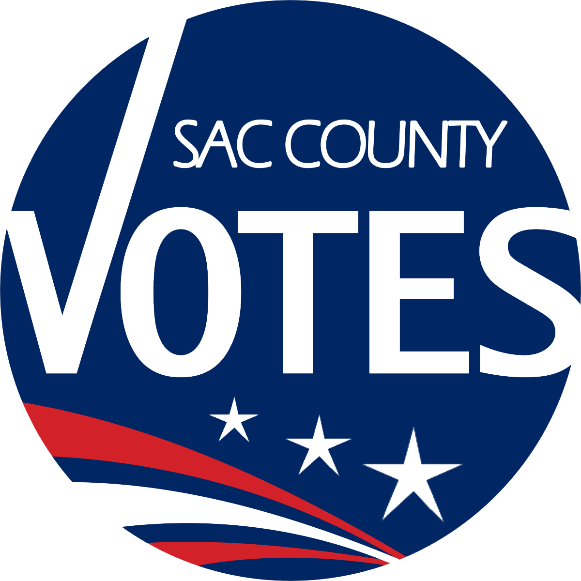 ਚੋਣ ਪ੍ਰਸ਼ਾਸਨ ਯੋਜਨਾਸਤੰਬਰ 2019ਕਾਉਂਟੀ ਆਫ਼ ਸੈਕਰਾਮੈਂਟੋ ਵੋਟਰ ਰਜਿਸਟ੍ਰੇਸ਼ਨ ਅਤੇ ਚੋਣਾਂ7000 65th Street, Suite ASacramento, CA 95823(800) 762-8019voterinfo@saccounty.net www.elections.saccounty.net ਭਾਗ 1: ਵੋਟਰ ਸਿੱਖਿਆ ਅਤੇ ਆਉਟਰੀਚ ਯੋਜਨਾਸਾਰਕੈਲੀਫੋਰਨੀਆ ਵੋਟਰਸ ਚੌਇਸ ਐਕਟ (VCA) ਦੀ ਮੰਗ ਹੈ ਕਿ ਕਾਉਂਟੀ ਅਜਿਹੀ ਵੋਟਰ ਸਿੱਖਿਆ ਅਤੇ ਆਉਟਰੀਚ ਯੋਜਨਾ ਤਿਆਰ ਕਰੇ, ਜੋ ਪਾਰਦਰਸ਼ਤਾ ਮੁਹੱਈਆ ਕਰਦੀ ਹੋਵੇ ਅਤੇ VCA ਦੇ ਸਾਰੇ ਪੱਖਾਂ ‘ਤੇ ਵੋਟਰਾਂ ਨੂੰ ਸੂਚਿਤ ਕਰਦੀ ਹੋਵੇ। ਇਸ ਵਿੱਚ ਸ਼ਾਮਲ ਹੈ, ਵੋਟ ਕੇਂਦਰ ਅਤੇ ਬੈਲਟ ਡ੍ਰੌਪ ਬੌਕਸ ਵਾਲੀਆਂ ਥਾਵਾਂ ‘ਤੇ ਉਪਲਬਧ ਸੇਵਾਵਾਂ ਅਤੇ ਜਾਣਕਾਰੀ, ਅਪਾਹਜ ਵੋਟਰਾਂ ਅਤੇ ਭਾਸ਼ਾ ਸਬੰਧੀ ਅਲਪ-ਸੰਖਿਅਕ ਵੋਟਰਾਂ ਲਈ ਖ਼ਾਸ ਜਾਣਕਾਰੀ। ਭਾਈਚਾਰਕ ਸੰਗਠਨਾਂ ਅਤੇ ਵਿਅਕਤੀਆਂ ਦੇ ਨਾਲ ਜਨਤਕ ਮੀਟਿੰਗਾਂ ਰੱਖੀਆਂ ਜਾਣਗੀਆਂ, ਜੋ ਅਪਾਹਜਪੁ ਵਿਅਕਤੀਆਂ ਅਤੇ ਭਾਸ਼ਾ ਸਬੰਧੀ ਅਲਪ-ਸੰਖਿਅਕ ਭਾਈਚਾਰਿਆਂ ਦੇ ਵੱਲੋਂ ਹਿਮਾਇਤ ਕਰਦੀਆਂ ਹਨ ਜਾਂ ਉਹਨਾਂ ਨੂੰ ਸੇਵਾਵਾਂ ਮੁਹੱਈਆ ਕਰਵਾਉਂਦੇ ਹਨ। ਸੈਕਰਾਮੈਂਟੋ ਕਾਉਂਟੀ ਵੋਟਰ ਰਜਿਸਟ੍ਰੇਸ਼ਨ ਅਤੇ ਚੋਣਾਂ (VRE) ਯੋਜਨਾਬੱਧ ਭਾਈਚਾਰਕ ਸਮਾਗਮ ਦੇ ਨਾਲ ਕਈ ਜਨਤਕ ਸਿੱਖਿਆ ਵਰਕਸ਼ਾਪਾਂ ਵੀ ਰੱਖੇਗਾ। ਕਾਉਂਟੀ ਵੱਲੋਂ ਆਯੋਜਿਤ ਕੀਤੇ ਜਾਣ ਵਾਲੇ ਸਾਰੇ ਜਨਤਕ ਕਾਰਜਕਰਮ, ਅਮੈਰਿਕਨਸ ਵਿਦ ਡਿਸਐਬਲਿਟੀਜ ਐਕਟ (ADA) ਦੇ ਮੁਤਾਬਕ ਪਹੁੰਚਯੋਗ ਹੋਣਗੇ।ਇਹ ਯੋਜਨਾ 2020 ਚੋਣ ਮਿਆਦ ਨੂੰ ਸ਼ਾਮਲ ਕਰਦੇ ਹੋਏ VRE ਦੇ ਆਉਟਰੀਚ ਟੀਚਿਆਂ ਨੂੰ ਉਜਾਗਰ ਕਰੇਗੀ। ਆਗਾਮੀ ਸਮਾਗਮਾਂ ਦੀ ਸੂਚੀ VRE ਦੀ ਵੈਬਸਾਈਟ ‘ਤੇ ਪ੍ਰਕਾਸ਼ਿਤ ਕੀਤੀ ਗਈ ਹੈ। ਵਾਧੂ ਸਮਾਗਮ, ਆਉਟਰੀਚ ਮੌਕਿਆਂ ਵਾਸਤੇ ਸੁਝਾਵਾਂ ਜਾਂ ਇਸ ਚੋਣ ਪ੍ਰਸ਼ਾਸਨ ਯੋਜਨਾ ਵਿੱਚ ਸੋਧ ਕਰਨ ਲਈ ਸਿਫ਼ਾਰਿਸ਼ਾਂ ਲਈ, ਕਿਰਪਾ ਕਰਕੇ voter-outreach@saccounty.net ‘ਤੇ ਈਮੇਲ ਕਰੋ। ਇਹ ਯੋਜਨਾ ਸਮੀਖਿਆ ਅਤੇ ਮਨਜ਼ੂਰੀ ਲਈ ਰਾਜ ਦੇ ਸਕੱਤਰ ਦੇ ਦਫ਼ਤਰ ਭੇਜੀ ਜਾਵੇਗੀ। ਹਾਲਾਂਕਿ, ਇਸ ਪਲਾਨ ਅਤੇ ਭਵਿੱਖ ਲਈ VRE ਕੋਸ਼ਿਸ਼ਾਂ ਲਈ ਫ਼ੀਡਬੈਕ ਅਤੇ ਸਿਫ਼ਾਰਿਸ਼ਾਂ ਕਿਸੇ ਵੀ ਸਮੇਂ ਸਵੀਕਾਰ ਕੀਤੀਆਂ ਜਾਣਗੀਆਂ। ਵੋਟਰ ਅਤੇ ਭਾਈਚਾਰਕ ਆਉਟਰੀਚ2020 ਮੈਸੇਜ਼ਿੰਗ (ਸੁਨੇਹੇ) ਭਾਈਚਾਰਕ ਫ਼ੀਡਬੈਕ ਅਤੇ ਰਾਇ ਦੇ ਆਧਾਰ ‘ਤੇ, VRE ਵਿੱਚ ਸੁਨੇਹਿਆਂ ਸਬੰਧੀ ਇਹ ਤੱਥ ਸਥਾਪਤ ਕੀਤੇ ਗਏ ਹਨ, ਜੋ ਆਉਟਰੀਚ ਅਤੇ ਸਿੱਖਿਆ ਸਬੰਧੀ ਸਾਰੀ ਸਮੱਗਰੀ ਵਿੱਚ ਪ੍ਰਚਲਿਤ ਹੋਣਗੇ। 3 ਮਾਰਚ, 2020 ਪ੍ਰੈਜ਼ੀਡੈਂਸ਼ੀਅਲ ਪ੍ਰਾਈਮਰੀ ਇਲੈਕਸ਼ਨ: ਲਾਈਨ ਵਿੱਚ ਲੱਗਣ ਤੋਂ ਬਚਣ ਲਈ ਜਲਦੀ ਵੋਟ ਪਾਓਹੁਣ ਡਾਕ ਰਾਹੀਂ ਵੋਟ ਬੈਲਟ ਦੇ ਵਾਪਸੀ ਲਿਫ਼ਾਫਿਆਂ ‘ਤੇ ਡਾਕ ਖ਼ਰਚ ਦਾ ਭੁਗਤਾਨ ਪਹਿਲਾਂ ਹੀ ਕੀਤਾ ਹੋਇਆ ਹੈ2020 ਪ੍ਰੈਜ਼ੀਡੈਂਸ਼ੀਅਲ ਪ੍ਰਾਈਮਰੀ ਇਲੈਕਸ਼ਨ ਮਾਰਚ ਵਿੱਚ ਕੀਤੇ ਜਾਣਗੇਆਪਣੀ ਰਜਿਸਟ੍ਰੇਸ਼ਨ ਸਥਿਤੀ ਦੀ ਜਾਂਚ ਕਰੋ - ਪ੍ਰਾਈਮਰੀ ਚੋਣਾਂ ਪਾਰਟੀ ਵਿਸ਼ੇਸ਼ ਹਨਸੋਸ਼ਲ ਮੀਡੀਆ, ਸਾਂਝੇਦਾਰਾਂ ਦੁਆਰਾ, ਜਨਤਾ ਨਾਲ ਸਾਡੇ ਸੰਚਾਰ ਵਿੱਚ, ਅਤੇ ਸਾਡੇ ਫਲਾਇਰਾਂ ਅਤੇ ਸੂਚਨਾਤਮਕ ਹੈਂਡਆਉਟਸ ਵਿੱਚ, ਚਾਰ ਪੁਆਇੰਟਾਂ ਦਾ ਪ੍ਰਚਾਰ ਕੀਤਾ ਜਾਵੇਗਾ। VRE ਇਹ ਯਕੀਨੀ ਬਣਾਉਣ ਦੀ ਲਗਾਤਾਰ ਕੋਸ਼ਿਸ਼ ਕਰੇਗਾ ਕਿ ਜਨਤਾ ਨੂੰ ਪਤਾ ਹੈ ਕਿ ਵੋਟ ਲਈ ਕਿਵੇਂ ਰਜਿਸਟਰ ਕਰਨਾ ਹੈ ਅਤੇ ਆਗਾਮੀ ਚੋਣਾਂ ਵਿੱਚ ਕਿਵੇਂ ਹਿੱਸਾ ਲੈਣਾ ਹੈ ਅਤੇ ਬੈਲਟ ਡ੍ਰੌਪ ਬੌਕਸ ਅਤੇ ਵੋਟ ਕੇਂਦਰ ਥਾਵਾਂ ‘ਤੇ ਸੇਵਾਵਾਂ ਉਪਲਬਧ ਹਨ। 3 ਨਵੰਬਰ, 2020 ਪ੍ਰੈਜ਼ੀਡੈਂਸ਼ੀਅਲ ਜਨਰਲ ਇਲੈਕਸ਼ਨ:ਲਾਈਨ ਵਿੱਚ ਲੱਗਣ ਤੋਂ ਬਚਣ ਲਈ ਜਲਦੀ ਵੋਟ ਪਾਓਮਾਰਚ ਦੇ ਪ੍ਰਾਈਮਰੀ ਇਲੈਕਸ਼ਨ ਸਬੰਧੀ ਵੋਟਰਾਂ ਦੇ ਸਵਾਲਾਂ ਅਤੇ ਕਾੱਲਾਂ, ਭਾਈਚਾਰਕ ਮੀਟਿੰਗਾਂ, ਅਤੇ ਵੋਟ ਕੇਂਦਰ ਸਬੰਧੀ ਅਨੁਭਵ ਸਰਵੇਖਣ ਦੇ ਨਤੀਜਿਆਂ ਦੀ ਸਮੀਖਿਆ ਦੇ ਬਾਅਦ VRE ਵੱਲੋਂ ਵਾਧੂ ਸੁਨੇਹੇ ਨਿਰਧਾਰਤ ਕੀਤੇ ਜਾਣਗੇ। VRE, ਵੋਟ ਕੇਂਦਰ ਮਾੱਡਲ ਦੇ ਪ੍ਰਤੀ ਸੁਚੇਤਤਾ ਨੂੰ ਵਧਾਉਣ ਲਈ ਭਾਈਚਾਰਕ ਸੰਗਠਨਾਂ, ਸਰਕਾਰੀ ਏਜੰਸੀਆਂ, ਸਕੂਲਾਂ ਅਤੇ ਹੋਰ ਸਮੂਹਾਂ ਨਾਲ ਸਾਂਝੇਦਾਰੀ ਵਿੱਚ ਕੰਮ ਕਰਦਾ ਹੈ। ਇਸਨੂੰ ਸਿੱਧੀ ਡਾਕ, ਨਿਊਜ਼ ਮੀਡੀਆ, ਰੇਡੀਓ, ਸੋਸ਼ਲ ਮੀਡੀਆ, ਜਨਤਕ ਪਹੁੰਚ ਸਬੰਧੀ ਮੀਡੀਆ, ਅਤੇ ਜਨਤਕ ਸੇਵਾ ਘੋਸ਼ਨਾਵਾਂ (PSA) ਵਰਤਦੇ ਹੋਏ ਵਿਆਪਕ ਮੀਡੀਆ ਮੁਹਿੰਮ ਦੇ ਨਾਲ ਜੋੜਿਆ ਜਾਵੇਗਾ। ਇਹ ਮੁਹਿੰਮ ਅਪਾਹਜ ਵੋਟਰਾਂ ਨੂੰ ਇਹ ਸੂਚਿਤ ਕਰਨ ਲਈ ਕਿ ਉਹ ਪਹੁੰਚਯੋਗ ਫੌਰਮੈਟ ਵਿੱਚ ਆਪਣਾ ਬੈਲਟ ਕਿਵੇਂ ਪ੍ਰਾਪਤ ਕਰਨ ਅਤੇ ਭਾਸ਼ਾ ਸਬੰਧੀ ਅਲਪ-ਸੰਖਿਅਕ ਵੋਟਰਾਂ ਵਾਸਤੇ ਬਹੁ-ਭਾਸ਼ਾਈ ਸੇਵਾਵਾਂ ਮੁਹੱਈਆ ਕਰਨ ਲਈ, ਟੋਲ-ਫ੍ਰੀ ਵੋਟਰ ਸਹਾਇਤਾ ਹੌਟਲਾਈਨ ਦਾ ਪ੍ਰਸਾਰ ਕਰੇਗੀ।VRE ਭਾਈਚਾਰਕ ਸਮਾਗਮ ਵਿੱਚ ਸ਼ਾਮਲ ਹੋਣ ਅਤੇ ਵੋਟਰਾਂ ਨੂੰ ਸਿੱਖਿਆ ਅਤੇ ਆਉਟਰੀਚ ਮੌਕੇ ਮੁਹੱਈਆ ਕਰਨ ਲਈ ਭਾਈਚਾਰਕ ਸੰਗਠਨਾਂ ਦੇ ਨਾਲ ਸਾਂਝੇਦਾਰੀ ਕਰੇਗਾ। VRE ਦੀ ਸੰਚਾਰ ਕਾਰਵਾਈ ਯੋਜਨਾ ਲਈ ਆਮ ਸਮਾਂ ਸੀਮਾ ਅੰਤਿਕਾ F ਵਿੱਚ ਦੇਖੀ ਜਾ ਸਕਦੀ ਹੈ। ਭਾਈਚਾਰਕ ਸਾਂਝੇਦਾਰVRE ਨੇ ਵੋਟਰ ਆਉਟਰੀਚ ਵਿੱਚ ਸਹਾਇਤਾ ਕਰਨ ਲਈ ਕਈ ਭਾਈਚਾਰਕ ਸਾਂਝੇਦਾਰਾਂ ਲਈ ਵੋਟ ਕੇਂਦਰ ਮਾੱਡਲ ਬਾਰੇ ਜਾਣਕਾਰੀ ਮੁਹੱਈਆ ਕੀਤੀ ਹੈ। VRE ਭਾਈਚਾਰਕ ਸਮਾਗਮਾਂ ਵਿੱਚ ਸ਼ਾਮਲ ਹੋ ਰਿਹਾ ਹੈ, ਸੰਗਠਨਾਂ ਲਈ ਪੇਸ਼ਕਾਰੀਆਂ ਤਿਆਰ ਕਰ ਰਿਹਾ ਹੈ ਅਤੇ ਸਿੱਖਿਆ ਅਤੇ ਆਉਟਰੀਚ ਵਿੱਚ ਸਹਾਇਤਾ ਲਈ ਇੱਛੁਕ ਵਿਅਕਤੀਆਂ ਅਤੇ ਸਮੂਹਾਂ ਨੂੰ ਟ੍ਰੇਨਿੰਗ ਦੇ ਰਿਹਾ ਹੈ। ਭਾਈਚਾਰਕ ਸਮਾਗਮ ਅਤੇ ਸਾਂਝੇਦਾਰਾਂ ਦੀ ਸੂਚੀ ਅੰਤਿਕਾ A ਵਿੱਚ ਦੇਖੀ ਜਾ ਸਕਦੀ ਹੈ। ਭਾਈਚਾਰਕ ਸੰਗਠਨ ਅਤੇ ਆਮ ਜਨਤਾ ਕਈ ਤਰੀਕਿਆਂ ਨਾਲ ਸਹਾਇਤਾ ਕਰ ਸਕਦੀ ਹੈ, ਜਿਵੇਂ:ਹੈਸ਼ਟੈਗ #SacCountyVotes ਦੀ ਵਰਤੋਂ ਕਰਦੇ ਹੋਏ ਸੋਸ਼ਲ ਮੀਡੀਆ ‘ਤੇ ਸਹੀ, ਗ਼ੈਰ-ਪੱਖਪਾਤੀ ਚੋਣ ਜਾਣਕਾਰੀ ਸਾਂਝਾ ਕਰਨਾਸਾਡੀ ਵੈਬਸਾਈਟ ‘ਤੇ Error! Hyperlink reference not valid. ਭਾਈਚਾਰਕ ਨਿਊਜਲੈਟਰ ਵਿੱਚ ਜਾਂ ਵੈਬਸਾਈਟਉਹਨਾਂ ਦਫ਼ਤਰਾਂ ਜਾਂ ਥਾਵਾਂ ‘ਤੇ ਫਲਾਇਰ ਜਾਂ ਹੈਂਡਆਉਟ ਰੱਖਣਾ, ਜਿੱਥੇ ਲੋਕ ਵਾਰ-ਵਾਰ ਆਉਂਦੇ ਹੋਣਚੋਣਾਂ ਸਬੰਧੀ ਵਿਸ਼ੇਸ਼ ਸੁਨੇਹੇ ਵਾਲੇ ਤੱਥਾਂ ਸਮੇਤ, ਜਾਣਕਾਰੀ, ਸਮੱਗਰੀਆਂ ਅਤੇ ਬ੍ਰੋਸ਼ਰ ਵੰਡਣ ਵਿੱਚ ਸਹਾਇਤਾ ਕਰਨਾਭਾਈਚਾਰਕ ਆਉਟਰੀਚ ਸਮਾਗਮ ਵਿੱਚ ਹਿੱਸਾ ਲੈਣਾ। ਆਉਟਰੀਚ ਸਮਾਗਮਾਂ ਦੀ ਅੱਪਡੇਟ ਕੀਤੀ ਸੂਚੀ ਸਾਡੀ ਵੈਬਸਾਈਟਸੁਨੇਹਿਆਂ, ਚਿੰਤਾਵਾਂ ਜਾਂ ਜਨਤਾ ਵੱਲੋਂ ਆਮ ਸਵਾਲਾਂ ਬਾਰੇ ਸਲਾਹਕਾਰ ਮੀਟਿੰਗ ਵਿੱਚ ਹਿੱਸਾ ਲੈਣਾਕਲਾਇੰਟਾਂ, ਗਾਹਕਾਂ, ਸਦੱਸਾਂ ਜਾਂ ਨਿਵਾਸੀਆਂ ਨੂੰ ਚੋਣਾਂ ਸਬੰਧੀ ਗ਼ੈਰ-ਪੱਖਪਾਤੀ ਜਾਣਕਾਰੀ ਪੇਸ਼ ਕਰਨ ਲਈ VRE ਤੋਂ ਕਿਸੇ ਚੋਣ ਨੁਮਾਇੰਦੇ ਨੂੰ ਸੱਦਾ ਦੇਣਾ  ਡਾਊਨਲੋਡ ਕਰਨ ਵਾਸਤੇ VRE ਬਾਰੇ ਇੱਕ ਔਨਲਾਈਨ ਟੂਲਕਿੱਟ, ਵੈਬਸਾਈਟ www.elections.saccounty.net ‘ਤੇ ਉਪਲਬਧ ਹੈ। ਇਸ ਟੂਲਕਿੱਟ ਵਿੱਚ ਵੀਡੀਓ, ਗ੍ਰਾਫਿਕ, ਫਲਾਇਰ, ਬ੍ਰੋਸ਼ਰ, ਅਤੇ VCA ਪੇਸ਼ਕਾਰੀ ਸ਼ਾਮਲ ਹੈ। ਪ੍ਰਿੰਟ ਕੀਤੀਆਂ ਸਮੱਗਰੀਆਂ ਕਿਸੇ ਸਮੂਹ ਜਾਂ ਸੰਗਠਨ ਨੂੰ ਮੁਫ਼ਤ ਮੁਹੱਈਆ ਕੀਤੀਆਂ ਜਾ ਸਕਦੀਆਂ ਹਨ। ਹੋਰ ਵੇਰਵਿਆਂ ਲਈ ਕਿਰਪਾ ਕਰਕੇ voter-outreach@saccounty.net ਨਾਲ ਸੰਪਰਕ ਕਰੋ।  ਹਾਈ ਸਕੂਲ ਅਤੇ ਉੱਚ ਸਿੱਖਿਆ VRE ਪ੍ਰੋਗਰਾਮਾਂ ਦੁਆਰਾ ਸਥਾਨਕ ਹਾਈ ਸਕੂਲਾਂ ਨੂੰ ਵਿਆਪਕ ਪਹੁੰਚ ਮੁਹੱਈਆ ਕਰਦਾ ਹੈ, ਜਿਵੇਂ ਵਿਅਕਤੀਗਤ ਵੋਟਿੰਗ ਅਨੁਭਵ ਮੁਹੱਈਆ ਕਰਨ ਲਈ ਹਾਈ ਸਕੂਲ ਨਕਲੀ ਚੋਣਾਂ, ਵਿਦਿਆਰਥੀਆਂ ਨੂੰ ਰਜਿਸਟਰ ਅਤੇ ਪ੍ਰੀ-ਰਜਿਸਟਰ ਕਰਨ ਲਈ ਰਜਿਟਰੇਸ਼ਨ ਮੁਹਿੰਮਾਂ ਅਤੇ ਵਿਦਿਆਰਥੀਆਂ ਨੂੰ ਚੋਣਾਂ ਦੀ ਪ੍ਰਕਿਰਿਆ ਬਾਰੇ ਸਿੱਖਿਅਤ ਕਰਨ ਲਈ ਪੇਸ਼ਕਾਰੀਆਂ। VRE ਪੇਸ਼ਕਾਰੀਆਂ, ਕੈਂਪਸ ਸਮਾਗਮ, ਅਤੇ ਰਜਿਸਟ੍ਰੇਸ਼ਨ ਮੁਹਿੰਮਾਂ ਦੁਆਰਾ ਚੋਣਾਂ ਸਬੰਧੀ ਪ੍ਰਕਿਰਿਆ, ਵੋਟ ਕੇਂਦਰ ਮਾੱਡਲ ਅਤੇ ਆਗਾਮੀ ਚੋਣਾਂ ਬਾਰੇ ਜਾਣਕਾਰੀ ਅਤੇ ਵਸੀਲੇ ਮੁਹੱਈਆ ਕਰਨ ਲਈ ਪੂਰੀ ਕਾਉਂਟੀ ਵਿੱਚ ਸਥਾਨਕ ਕਾਲੇਜਾਂ ਨਾਲ ਸਾਂਝੇਦਾਰੀ ਕਰੇਗਾ। ਇਸ ਵੇਲੇ, VRE ਇਹ ਯਕੀਨੀ ਬਣਾਉਣ ਲਈ ਕੈਲੀਫੋਰਨੀਆ ਸਟੇਟ ਯੂਨੀਵਰਸਿਟੀ ਸੈਕਰਾਮੈਂਟੋ ਨੂੰ ਮਹੀਨੇ ਵਿੱਚ ਇੱਕ ਵਾਰ ਮਿਲਦਾ ਹੈ ਕਿ ਵਿਦਿਆਰਥੀ ਆਪਣੇ ਵੋਟਿੰਗ ਵਿਕਲਪਾਂ ਨੂੰ ਅਤੇ ਇਹ ਸਮਝਦੇ ਹਨ ਕਿ 2020 ਵਿੱਚ ਦੋਵੇਂ ਚੋਣਾਂ ਲਈ ਕੈਂਪਸ ਵਿੱਚ ਵੋਟ ਕੇਂਦਰ ਵਿਖੇ ਕਿਹੜੀਆਂ ਸੇਵਾਵਾਂ ਉਪਲਬਧ ਹਨ। ਵਿਅਕਤੀਗਤ ਵੋਟਰ ਨੈੱਟਵਰਕਆਉਟਰੀਚ ਅਤੇ ਸਿੱਖਿਆ ਗਤੀਵਿਧੀਆਂ ਸੰਗਠਨਾਂ ਤੱਕ ਹੀ ਸੀਮਿਤ ਨਹੀਂ ਹਨ। ਵਿਅਕਤੀਗਤ ਵੋਟਰਾਂ ਨੂੰ ਵੋਟ ਪਾਉਣ ਵਿੱਚ ਰੁਕਾਵਟਾਂ ਬਾਰੇ VRE ਨੂੰ ਸੁਚੇਤ ਕਰਨ ਲਈ ਸਹਾਇਕ ਨੈੱਟਵਰਕ ਦੇ ਹਿੱਸੇ ਦੇ ਤੌਰ ‘ਤੇ ਸੇਵਾ ਦਿੱਤੀ ਜਾਵੇਗੀ ਅਤੇ ਇਹ ਯਕੀਨੀ ਬਣਾਉਣ ਲਈ ਹੱਲ ਮੁਹੱਈਆ ਕੀਤੇ ਜਾਣਗੇ ਕਿ ਵੋਟ ਕੇਂਦਰ ਮਾੱਡਲ ਬਾਰੇ ਸੁਚੇਤਤਾ ਦਾ ਪ੍ਰਸਾਰ ਹੋ ਰਿਹਾ ਹੈ। VRE ਵੋਟਰਾਂ ਦੇ ਅਨੁਭਵਾਂ ਬਾਰੇ ਟਿੱਪਣੀਆਂ ਪ੍ਰਾਪਤ ਕਰਨ ਲਈ ਵੋਟ ਕੇਂਦਰਾਂ ਵਿਖੇ ਵੋਟਰ ਅਨੁਭਵ ਸਰਵੇਖਣ ਕਾਰਡ ਮੁਹੱਈਆ ਕਰਦਾ ਹੈ। ਸਰਵੇਖਣ ਦੇ ਸਵਾਲਾਂ ਵਿੱਚ ਵੋਟਰ ਕੇਂਦਰ ਤੱਕ ਪਹੁੰਚ ਅਤੇ ਹੋਰਾਂ ਸਵਾਲਾਂ ਦੇ ਨਾਲ-ਨਾਲ ਭਾਸ਼ਾ ਸਬੰਧੀ ਸੇਵਾਵਾਂ ਦੀ ਵਰਤੋਂ ਸ਼ਾਮਲ ਹੈ। VRE ਆਉਣ ਵਾਲੀਆਂ ਸਾਰੀਆਂ ਕਾੱਲਾਂ ਨੂੰ ਟ੍ਰੈਕ ਕਰਨ ਲਈ ਇਲੈਕਟ੍ਰੋਨਿਕ ਕਾੱਲ ਲੌਗ ਦਾ ਇਸਤੇਮਾਲ ਕਰਦਾ ਹੈ, ਜੋ ਸੁਨੇਹੇ ਦੇਣ ਵਿੱਚ ਸੋਧ ਕਰਨ ਅਤੇ ਵਾਰ-ਵਾਰ ਪੈਦਾ ਹੋਣ ਵਾਲੇ ਸਵਾਲਾਂ ਜਾਂ ਚਿੰਤਾਵਾਂ ‘ਤੇ ਤਵੱਜੋ ਦੇਣ ਵਿੱਚ ਮਦਦ ਕਰ ਸਕਦਾ ਹੈ।ਜਨਤਾ ਦੇ ਸਵਾਲ ਜਾਂ ਟਿੱਪਣੀਆਂ ਕਿਸੇ ਵੀ ਸਮੇਂ voterinfo@saccounty.net ‘ਤੇ ਈਮੇਲ ਕਰਕੇ ਸਾਂਝੇ ਕੀਤੇ ਜਾ ਸਕਦੇ ਹਨ। ਵੋਟਰਾਂ ਨਾਲ ਸਿੱਧਾ ਸੰਪਰਕ2018 ਚੋਣ ਮਿਆਦ ਵਿੱਚ, VRE ਵੱਲੋਂ ਵੋਟਰਾਂ ਨਾਲ ਸਿੱਧਾ ਸੰਪਰਕ, VCA ਦੇ ਅਧੀਨ ਤਬਦੀਲੀਆਂ ਬਾਰੇ ਵੋਟਰਾਂ ਨੂੰ ਸੂਚਿਤ ਕਰਨ ਲਈ ਵਰਤੀ ਜਾਣ ਵਾਲੀ ਵਿਧੀ ਸੀ। VRE ਰਜਿਸਟਰ ਕੀਤੇ ਹਰੇਕ ਸੈਕਰਾਮੈਂਟੋ ਕਾਉਂਟੀ ਵੋਟਰ ਨੂੰ ਦੋ ਪੋਸਟਕਾਰਡ ਸਿੱਧੀ ਡਾਕ ਰਾਹੀਂ ਭੇਜੇਗਾ। ਇਹਨਾਂ ਸਿੱਧੇ ਸੰਪਰਕ ਪੋਸਟਕਾਰਡਾਂ ਦਾ ਆਮ ਉਦੇਸ਼ ਆਉਣ ਵਾਲੀਆਂ ਚੋਣਾਂ ਬਾਰੇ ਜਾਣਕਾਰੀ, VRE ਦੀ ਟੋਲ-ਫ੍ਰੀ ਵੋਟਰ ਸਹਾਇਤਾ ਹੌਟਲਾਈਨ ਦੀ ਉਪਲਬਧਤਾ, ਅਤੇ ਵੋਟਿੰਗ ਵਿਕਲਪਾਂ ਬਾਰੇ ਜਾਣਕਾਰੀ ਮੁਹੱਈਆ ਕਰਨਾ ਹੈ।ਪਹਿਲਾ ਪੋਸਟਕਾਰਡ: ਪਹਿਲੀ ਡਾਕ ਵੋਟਰਾਂ ਨੂੰ ਉਹਨਾਂ ਦੀ ਡਾਕ ਰਾਹੀਂ ਵੋਟ ਬੈਲਟ ਦੇਖਣ ਅਤੇ ਆਪਣੀ ਸਥਿਤੀ ਦੇਖਣ ਬਾਰੇ  ਯਾਦ ਕਰਾਉਣ ਅਤੇ ਇਹ ਯਕੀਨੀ ਬਣਾਉਣ ਲਈ ਕਿ ਉਹ ਇਸ ਵੇਲੇ ਮਾਰਚ ਵਿੱਚ ਆਉਣ ਵਾਲੇ ਪਾਰਟੀ ਵਿਸ਼ੇਸ਼ ਪ੍ਰਾਈਮਰੀ ਲਈ ਸਹੀ ਤਰ੍ਹਾਂ ਰਜਿਸਟਰ ਹਨ, ਹਰੇਕ ਚੋਣਾਂ ਤੋਂ ਲਗਭਗ 55 ਦਿਨ ਪਹਿਲਾਂ ਭੇਜੀ ਜਾਵੇਗੀ। ਦੂਜਾ ਪੋਸਟਕਾਰਡ: ਦੂਜੀ ਡਾਕ ਵੋਟਰਾਂ ਨੂੰ ਵੋਟ ਕੇਂਦਰ ਖੁੱਲ੍ਹਣ ਦੇ ਸਮੇਂ, ਆਪਣੀ ਬੈਲਟ ਵਾਪਸ ਕਰਨ ਦੇ ਵਿਕਲਪਾਂ ਅਤੇ ਚੋਣਾਂ ਦੇ ਦਿਨ ਜਲਦੀ ਵੋਟ ਪਾਉਣ ਅਤੇ ਲਾਈਨਾਂ ਤੋਂ ਬਚਣ ਵਾਸਤੇ ਯਾਦ ਕਰਾਉਣ ਲਈ ਚੋਣਾਂ ਤੋਂ ਲਗਭਗ 22 ਦਿਨ ਪਹਿਲਾਂ ਭੇਜੀ ਜਾਵੇਗੀ। 2018 ਦੇ ਨਮੂਨਾ ਪੋਸਟਕਾਰਡ ਅੰਤਿਕਾ B ਵਿੱਚ ਦਿੱਤੇ ਗਏ ਹਨ।ਸਲਾਹਕਾਰ ਕਮੇਟੀਆਂ VRE ਨੇ ਚੋਣ ਪ੍ਰਸ਼ਾਸਨ ਯੋਜਨਾ ਆਉਟਰੀਚ ਦੀ ਰਚਨਾ ਅਤੇ ਲਾਗੂਕਰਣ ਅਤੇ ਸਿੱਖਿਆ ਯਤਨਾਂ ਵਿੱਚ ਸਹਾਇਤਾ ਕਰਨ ਤਿੰਨ ਕਮੇਟੀਆਂ ਸਥਾਪਤ ਕੀਤੀਆਂ ਹਨ:ਵੋਟਿੰਗ ਪਹੁੰਚਯੋਗਤਾ ਸਲਾਹਕਾਰ ਕਮੇਟੀ (VAAC) ਦੇ ਟੀਚੇ, ਏਜੰਡਾ ਅਤੇ ਮੀਟਿੰਗ ਦੇ ਵੇਰਵੇ VAAC ਵੈਬਪੇਜ ‘ਤੇ ਉਪਲਬਧ ਹਨ। ਭਾਸ਼ਾ ਪਹੁੰਚਯੋਗਤਾ ਸਲਾਹਕਾਰ ਕਮੇਟੀ (LAAC) ਦੇ ਟੀਚੇ, ਏਜੰਡਾ ਅਤੇ ਮੀਟਿੰਗ ਦੇ ਵੇਰਵੇ LAAC ਵੈਬਪੇਜ ‘ਤੇ ਉਪਲਬਧ ਹਨ। ਵੋਟਰ ਸਿੱਖਿਆ ਅਤੇ ਆਉਟਰੀਚ ਸਲਾਹਕਾਰ ਕਮੇਟੀ (VEOAC) ਆਮ ਜਨਤਾ ਦੇ ਹਿੱਤ ਦੇ ਵਿਸ਼ਿਆ ਬਾਰੇ ਚਰਚਾ ਕਰਨ ਲਈ ਮਹੀਨੇ ਵਿੱਚ ਇੱਕ ਵਾਰ ਮੀਟਿੰਗ ਕਰਦੀ ਹੈ ਕਿਉਂਕਿ ਇਹ ਚੋਣਾਂ ਸਬੰਧੀ ਸੁਰੱਖਿਆ, ਪਹੁੰਚ ਅਤੇ ਸਿੱਖਿਆ ਨਾਲ ਸਬੰਧਿਤ ਹੈ। ਮੈਂਬਰਸ਼ਿਪ ਲੋੜੀਂਦੀ ਨਹੀਂ ਹੈ। ਮੀਟਿੰਗ ਦੀਆਂ ਤਾਰੀਖ਼ਾਂ ਦੀ ਸੂਚੀVEOAC ਵੈਬਪੇਜ ‘ਤੇ ਮੌਜੂਦ ਹੈ। ਇਹ ਕਮੇਟੀਆਂ ਪਹੁੰਚਯੋਗਤਾ, ਭਾਸ਼ਾ, ਅਤੇ ਭਾਈਚਾਰਕ ਲੋੜਾਂ ਵਿੱਚ ਸਹਾਇਤਾ ਕਰਨਗੀਆਂ ਅਤੇ VRE ਨੂੰ ਵੋਟਰ ਸਿੱਖਿਆ ਅਤੇ ਆਉਟਰੀਚ ਯੋਜਨਾ ਦੇ ਵੱਖ-ਵੱਖ ਪੱਖਾਂ ‘ਤੇ ਸਲਾਹ ਦੇਣਗੀਆਂ।ਇਹਨਾਂ ਵਿੱਚੋਂ ਕਿਸੇ ਵੀ ਕਮੇਟੀਆਂ ਬਾਰੇ ਹੋਰ ਜਾਣਕਾਰੀ ਲਈ, ਕਿਰਪਾ ਕਰਕੇ voter-outreach@saccounty.net ‘ਤੇ ਈਮੇਲ ਕਰੋ ਜਨਤਕ ਸੇਵਾ ਘੋਸ਼ਣਾਵਾਂ ਅਤੇ ਮੀਡੀਆVRE ਵੋਟਰਾਂ ਨੂ ਆਗਾਮੀ ਚੋਣਾਂ ਅਤੇ ਟੋਲ-ਫ੍ਰੀ ਵੋਟਰ ਸਹਾਇਤਾ ਹੌਟਲਾਈਨ ਬਾਰੇ ਸੂਚਿਤ ਕਰਨ ਲਈ ਵਿਜੁਅਲ ਅਤੇ ਔਡੀਓ ਫੌਰਮੈਟਾਂ ਵਿੱਚ PSA ਵਰਤੇਗੀ। ਅਪਾਹਜ ਅਤੇ ਭਾਸ਼ਾ ਸਬੰਧੀ ਅਲਪ-ਸੰਖਿਅਕ ਵੋਟਰਾਂ ਸਮੇਤ, ਸਾਰੇ ਵੋਟਰਾਂ ਤੱਕ ਪਹੁੰਚਣ ਲਈ ਟੇਲੀਵਿਜਨ, ਰੇਡੀਓ, ਅਖਬਾਰਾਂ, ਸੋਸ਼ਲ ਮੀਡੀਆ, ਕਾਉਂਟੀ ਦੇ ਇਲੈਕਟ੍ਰੋਨਿਕ ਬਿਲਬੋਰਡ ਦੇ ਦੁਆਰਾ PSA ਦੀ ਵੰਡ ਕੀਤੀ ਜਾਵੇਗੀ। LAAC, VAAC, ਅਤੇ VEOAC, PSA ਦੀ ਸਮੱਗਰੀ ਨੂੰ ਵਿਕਸਿਤ ਕਰਨ ਵਿੱਚ ਸਹਾਇਤਾ ਮੁਹੱਈਆ ਕਰਨਗੇ। PSA ਅੰਤਿਕਾ C ਵਿੱਚ ਸੂਚੀਬੱਧ ਆਉਟਲੈਟਾਂ ਨੂੰ ਮੁਹੱਈਆ ਕੀਤੀਆਂ ਜਾਣਗੀਆਂ। PSA ਲਈ ਆਮ ਸਮਾਂ ਸੀਮਾ ਅਤੇ ਹੋਰ ਮੀਡੀਆ ਆਊਟਲੈਟਾ ਨਾਲ ਸੰਪਰਕ ਅੰਤਿਕਾ F ਵਿੱਚ ਮੌਜੂਦ ਹੈ। ਵੋਟਰ ਸੇਵਾਵਾਂ ਅੰਗਰੇਜ਼ੀ ਵਿੱਚ ਘੱਟ ਕੁਸ਼ਲ ਵੋਟਰਾਂ ਲਈ ਸੇਵਾਵਾਂ ਸੈਕਰਾਮੈਂਟੀ ਕਾਉਂਟੀ, 1965 ਦੇ ਵੋਟਿੰਗ ਰਾਈਟਸ ਐਕਟ ਦੇ ਅਨੁਪਾਲਣ ਵਿੱਚ, ਚੋਣਾਂ ਸਬੰਧੀ ਸਾਰੀਆਂ ਸਮਗੱਰੀਆਂ ਦਾ ਸਪੇਨਿਸ਼ ਅਤੇ ਚੀਨੀ ਭਾਸ਼ਾ ਵਿੱਚ ਅਨੁਵਾਦ ਕਰਵਾਉਂਦੀ ਹੈ। ਇਸ ਤੋਂ ਇਲਾਵਾ, ਰਾਜ ਦੇ ਕਨੂੰਨ ਦੀ ਸ਼ਰਤ ਹੈ ਕਿ ਕਾਉਂਟੀ ਭਾਸ਼ਾਵਾਂ ਸਬੰਧੀ ਸਹਾਇਤਾ ਅਤੇ ਹੇਠਾਂ ਦਿੱਤੀਆਂ ਭਾਸ਼ਾਵਾਂ ਵਿੱਚ ਅਧਿਕਾਰਤ ਬੈਲਟ ਦੀਆਂ ਅਨੁਵਾਦ ਕੀਤੀਆਂ ਨਕਲਾਂ ਮੁਹੱਈਆ ਕਰੇ: ਵੀਯਤਨਾਮੀ, ਟੈਗਾਲੌਗ, ਪੰਜਾਬੀ, ਕੋਰੀਆਈ, ਅਤੇ ਹਮੋਂਗ। ਭਾਸ਼ਾ ਸਬੰਧੀ ਪਹੁੰਚਯੋਗਤਾ ਸਲਾਹਕਾਰ ਕਮੇਟੀVRE ਨੇ ਵੋਟਿੰਗ ਅਤੇ ਚੋਣਾਂ ਦੀਆਂ ਸਮੱਗਰੀਆਂ ਤੱਕ ਭਾਸ਼ਾ ਸਬੰਧੀ ਪਹੁੰਚ ਵਿੱਚ ਸੋਧ ਕਰਨ ਲਈ ਸਿਫ਼ਾਰਿਸ਼ਾਂ ਕਰਨ ਵਾਸਤੇ ਇੱਕ ਨਾਗਰਿਕ ਸਲਾਹਕਾਰ ਕਮੇਟੀ ਦੇ ਤੌਰ ‘ਤੇ LAAC ਸਥਾਪਤ ਕੀਤੀ ਹੈ। LAAC ਨੂੰ ਰਾਜ ਅਤੇ ਸੰਘੀ ਤੌਰ ‘ਤੇ ਭਾਸ਼ਾ ਸਬੰਧੀ ਜ਼ਰੂਰੀ ਸ਼ਰਤਾਂ ਨੂੰ ਪੂਰਾ ਕਰਨ ਵਿੱਚ ਸਲਾਹ ਅਤੇ ਸਹਾਇਤਾ ਦੇਣ ਲਈ ਨਿਯਤ ਕੀਤਾ ਗਿਆ ਹੈ। VRE ਭਾਸ਼ਾ ਸਬੰਧੀ ਲੋੜਾਂ ਬਾਰੇ ਵੋਟਰਾਂ ਨੂੰ ਜਾਣਕਾਰੀ ਮੁਹੱਈਆ ਕਰਨ ਲਈ LAAC ਦੇ ਸਦੱਸਾਂ ਅਤੇ ਭਾਈਚਾਰਕ ਸਾਂਝੇਦਾਰਾਂ ਨਾਲ ਮਿਲ ਕੇ ਕੰਮ ਕਰੇਗਾ।  ਸਿੱਖਿਆ ਵਰਕਸ਼ਾਪਾਂ ਆਪਣੇ ਆਉਟਰੀਚ ਯਤਨਾਂ ਦੇ ਹਿੱਸੇ ਵਜੋਂ, VRE ਭਾਸ਼ਾ ਸਬੰਧੀ ਅਲਪ-ਸੰਖਿਅਕ ਵੋਟਰਾਂ ਤੱਕ ਆਪਣੀ ਪਹੁੰਚ ਜਾਰੀ ਰੱਖੇਗਾ। VRE ਸਿੱਖਿਆ ਵਰਕਸ਼ਾਪਾਂ ਵਿੱਚ ਵੋਟਰਾਂ ਨੂੰ ਭਾਸ਼ਾ ਸਬੰਧੀ ਸਹਾਇਤਾ ਮੁਹੱਈਆ ਕਰਨ ਲਈ LAAC ਦੇ ਸਦੱਸਾਂ ਅਤੇ ਭਾਈਚਾਰਕ ਸਾਂਝੇਦਾਰਾਂ ਨਾਲ ਮਿਲ ਕੇ ਕੰਮ ਕਰੇਗਾ। ਵਰਕਸ਼ਾਪਾਂ ਸਤੰਬਰ 2019 ਤੋਂ ਲੈ ਕੇ ਫਰਵਰੀ 2020 ਤੱਕ ਕੀਤੀਆਂ ਜਾਣਗੀਆਂ। ਇਹਨਾਂ ਦੀਆਂ ਥਾਵਾਂ ਅਜੇ ਤੈਅ ਕੀਤੀਆਂ ਜਾਣੀਆਂ ਹਨ ਅਤੇ ਇਹਨਾਂ ਨੂੰ ਕਿਸੇ ਮੌਜੂਦਾ ਭਾਈਚਾਰਕ ਕਾਰਜਕਰਮ ਨਾਲ ਜੋੜਿਆ ਜਾਵੇਗਾ। ਇਹਨਾਂ ਵਰਕਸ਼ਾਪਾਂ ਦੀ ਐਡਵਰਟਾਇਜ਼ਿੰਗ ਨੈਕਸਟ ਡੋਰ ਸਮੇਤ, ਸੋਸ਼ਲ ਮੀਡੀਆ ‘ਤੇ ਅਤੇ ਭਰੋਸੇਮੰਦ ਭਾਈਚਾਰਕ ਸਾਂਝੇਦਾਰਾਂ ਦੁਆਰਾ ਕੀਤੀ ਜਾਵੇਗੀ। ਸਾਰੀਆਂ ਵਰਕਸ਼ਾਪਾਂ ਵਿੱਚ VRE ਇਹ ਮੁਹੱਈਆ ਕਰੇਗਾ:ਦੁਭਾਸ਼ੀਆ ਵੋਟਰ ਰਜਿਸਟ੍ਰੇਸ਼ਨ ਫਾਰਮ *ਦੁਭਾਸ਼ੀਆ ਰਜਿਸਟ੍ਰੇਸ਼ਨ ਫਾਰਮ ਰਾਜ ਸਕੱਤਰ ਵੱਲੋਂ ਪੰਜਾਬੀ ਅਤੇ ਹਮੋਂਗ ਵਿੱਚ ਮੁਹੱਈਆ ਨਹੀਂ ਕੀਤੇ ਜਾਂਦੇ।ਭਾਸ਼ਾ ਸਬੰਧੀ ਤਰਜੀਹ ਅੱਪਡੇਟ ਫਾਰਮਵੋਟਰ ਨਿਰਦੇਸ਼ਾਂ ਵਾਲੀਆਂ ਅਨੁਵਾਦ ਕੀਤੀਆਂ ਉਤਾਰਾ ਬੈਲਟਾਂ ਦੇ ਉਦਾਹਰਨ, ਇਹਨਾਂ ਨੂੰ ਹਵਾਲਾ ਬੈਲਟਾਂ ਵੀ ਕਿਹਾ ਜਾਂਦਾ ਹੈਸੈਕਰਾਮੈਂਟੋ ਕਾਉਂਟੀ ਲਈ ਰਾਜ ਅਤੇ ਸੰਘੀ ਤੌਰ ‘ਤੇ ਲੋੜੀਂਦੀਆਂ ਸਾਰੀਆਂ ਭਾਸ਼ਾਵਾਂ ਵਿੱਚ ਅਨੁਵਾਦ ਕੀਤੀਆਂ VCA ਸਮੱਗਰੀਆਂ। ਮੀਡੀਆ/ਐਡਵਰਟਾਇਜ਼ਿੰਗਸੈਕਰਾਮੈਂਟੋ ਕਾਉਂਟੀ ਵਿੱਚ ਵੰਡੀਆਂ ਜਾਣ ਵਾਲੀਆਂ ਪ੍ਰੈਸ ਰਿਲੀਜਾਂ ਟੋਲ-ਫ੍ਰੀ ਵੋਟਰ ਸਹਾਇਤਾ ਹੌਟਲਾਈਨ ਦੀ ਘੋਸ਼ਣਾ ਕਰਨਗੀਆਂ। ਟੋਲ-ਫ੍ਰੀ ਵੋਟਰ ਸਹਾਇਤਾ ਹੌਟਲਾਈਨ ਅਜਿਹੇ ਲਾਈਵ ਅਨੁਵਾਦਕਾਂ ਨਾਲ ਜੁੜਨ ਦੀ ਸਮਰੱਥਾ ਦੇ ਨਾਲ ਅੰਗਰੇਜ਼ੀ, ਸਪੇਨਿਸ਼ ਅਤੇ ਚੀਨੀ ਵਿੱਚ ਸਹਾਇਤਾ ਮੁਹੱਈਆ ਕਰਦੀ ਹੈ, ਜੋ 200 ਤੋਂ ਵੱਧ ਭਾਸ਼ਾਵਾਂ ਅਤੇ ਬੋਲੀਾਂ ਵਿੱਚ ਪਹੁੰਚ ਮੁਹੱਈਆ ਕਰ ਸਕਦੇ ਹਨ। ਇਸਤੋਂ ਇਲਾਵਾ, ਟੋਲ-ਫ੍ਰੀ ਵੋਟਰ ਸਹਾਇਤਾ ਹੌਟਲਾਈਨ ਦਾ ਪ੍ਰਚਾਰ ਕਰਨ ਲਈ ਸਪੇਨਿਸ਼, ਚੀਨੀ, ਵੀਯਤਨਾਮੀ, ਟੈਗਾਲੌਗ, ਪੰਜਾਬੀ, ਹਮੋਂਗ ਅਤੇ ਕੋਰੀਆਈ ਵਿੱਚ ਮੀਡੀਆ ਇਸ਼ਤਿਹਾਰ ਖਰੀਦੇ ਜਾਣਗੇ, ਜਿਵੇਂ ਕਾਉਂਟੀ ਦੇ ਅੰਦਰ ਉਪਲਬਧ ਹੋਣ। ਮਲਟੀ-ਲਿੰਗੁਅਲ ਮੀਡਿਆ ਸਮੇਤ, ਮੀਡੀਆ ਸਾਂਝੇਦਾਰ ਅੰਤਿਕਾ C ਵਿੱਚ ਸ਼ਾਮਲ ਕੀਤੇ ਗਏ ਹਨ। ਵਿਕਲਪਿਕ ਭਾਸ਼ਾਵਾਂ ਵਿੱਚ ਸਮੱਗਰੀਆਂਸੈਕਰਾਮੈਂਟੋ ਕਾਉਂਟੀ ਵਿੱਚ ਹਰੇਕ ਰਜਿਸਟਰਡ ਵੋਟ ਨੂੰ ਚੋਣਾਂ ਵਾਲੇ ਦਿਨ ਤੋਂ 29 ਦਿਨ ਪਹਿਲਾਂ ਸ਼ੁਰੂ ਕਰਦੇ ਹੋਏ ਡਾਕ ਰਾਹੀਂ ਵੋਟ (VBM) ਬੈਲਟ ਡਾਕ ਰਾਹੀਂ ਭੇਜੀ ਜਾਵੇਗੀ। ਸਾਰੀਆਂ ਅਧਿਕਾਰਤ ਬੈਲਟਾਂ ਅੰਗਰੇਜ਼ੀ, ਸਪੇਨਿਸ਼ ਅਤੇ ਚੀਨੀ ਤਿੰਨਾਂ ਭਾਸ਼ਾਵਾਂ ਵਿੱਚ ਹਨ। ਵਾਪਸੀ ਲਿਫਾਫ਼ਾ ਅੰਗਰੇਜ਼ੀ ਅਤੇ ਸਪੇਨਿਸ਼ ਵਿੱਚ ਮੁਹੱਈਆ ਕੀਤਾ ਜਾਂਦਾ ਹੈ। ਜੇਕਰ ਵੋਟਰ ਨੇ ਆਪਣੇ ਵੋਟਰ ਰਜਿਸਟ੍ਰੇਸ਼ਨ ‘ਤੇ ਤਰਜੀਹੀ ਭਾਸ਼ਾ ਦੇ ਤੌਰ ‘ਤੇ ਚੀਨੀ ਭਾਸ਼ਾ ਨਿਯਤ ਕੀਤੀ ਹੈ, ਤਾਂ ਵਾਪਸੀ ਲਿਫਾਫ਼ਾ ਅੰਗਰੇਜ਼ੀ ਅਤੇ ਚੀਨੀ ਵਿੱਚ ਮੁਹੱਈਆ ਕੀਤਾ ਜਾਵੇਗਾ। ਕਾਉਂਟੀ ਵੋਟਰ ਜਾਣਕਾਰੀ ਗਾਈਡ ਅਤੇ ਵੋਟ ਕੇਂਦਰ ਅਤੇ ਡ੍ਰੌਪ ਬੌਕਸ ਪ੍ਰਕਾਸ਼ਨ ਸਾਰੇ ਅੰਗਰੇਜ਼ੀ, ਸਪੇਨਿਸ਼ ਅਤੇ ਚੀਨੀ ਭਾਸ਼ਾ ਵਿੱਚ ਹੋਣਗੇ।   ਸੈਕਰਾਮੈਂਟੋ ਕਾਉਂਟੀ ਵਿੱਚ “ਹਵਾਲਾ ਬੈਲਟ” ਦੇ ਤੌਰ ‘ਤੇ ਹਵਾਲਾ ਦਿੱਤੀਆਂ ਗਈਆਂ, ਅਧਿਕਾਰਤ ਬੈਲਟਾਂ ਦੀਆਂ ਉਤਾਰਾ ਨਕਲਾਂ ਦਾ ਅਨੁਵਾਦ ਵੀਯਤਨਾਮੀ, ਟੈਗਾਲੌਗ, ਪੰਜਾਬੀ, ਹਮੋਂਗ ਅਤੇ ਕੋਰੀਆਈ ਵਿੱਚ ਕੀਤਾ ਗਿਆ ਹੈ। ਕੈਲੀਫੋਰਨੀਆ ਇਲੈਕਸ਼ਨ ਕੋਡ 14201 ਦੇ ਅਧੀਨ, ਹਵਾਲਾ ਬੈਲਟ ਨਿਸ਼ਚਿਤ ਭਾਸ਼ਾਵਾਂ ਵਿੱਚ ਵੋਟ ਕੇਂਦਰਾਂ ਵਿਖੇ ਪੋਸਟ ਕੀਤੀਆਂ ਜਾਣੀਆਂ ਲਾਜ਼ਮੀ ਹਨ, ਜੇਕਰ ਇਹ ਨਿਰਧਾਰਤ ਕੀਤਾ ਗਿਆ ਹੈ ਕਿ ਉਸ ਪ੍ਰੀਸਿੰਕਟ (ਸਰਹੱਦੀ ਇਲਾਕੇ) ਵਿੱਚ ਜਾਂ ਉਸਦੇ ਆਸਪਾਸ ਭਾਸ਼ਾ ਸਬੰਧੀ ਅਲਪ-ਸੰਖਿਅਕ ਸਮੂਹ ਵਿੱਚੋਂ 3% ਜਾਂ ਵੱਧ ਲੋਕ ਥੋੜ੍ਹੀ ਘੱਟ ਅੰਗਰੇਜ਼ੀ ਬੋਲਦੇ ਹਨ। ਹਵਾਲਾ ਬੈਲਟ ਉਹਨਾਂ ਵੋਟਰਾਂ ਨੂੰ ਡਾਕ ਰਾਹੀਂ ਭੇਜੀਆਂ ਜਾਂਦੀਆਂ ਹਨ, ਜਿਨ੍ਹਾਂ ਨੇ ਉਸ ਸਬੰਧਿਤ ਭਾਸ਼ਾ ਵਿੱਚ ਚੋਣ ਸਬੰਧੀ ਸਮੱਗਰੀਆਂ ਦੀ ਬੇਨਤੀ ਕੀਤੀ ਹੈ ਅਤੇ ਨਿਰਧਾਰਤ ਪ੍ਰੀਸਿੰਕਟ ਵਿੱਚ ਰਹਿੰਦੇ ਹਨ। ਨਿਰਧਾਰਤ ਪ੍ਰੀਸਿੰਕਟ ਤੋਂ ਬਾਹਰ ਰਹਿਣ ਵਾਲੇ ਵੋਟਰ, ਡਾਕ ਰਾਹੀਂ ਹਵਾਲਾ ਬੈਲਟ ਭੇਜਣ ਦੀ ਬੇਨਤੀ ਕਰਨ ਲਈ -VRE ਨੂੰ vbm@saccounty.net ‘ਤੇ ਈਮੇਲ ਕਰਕੇ ਜਾਂ (916) 875-6155 ‘ਤੇ ਫੋਨ ਕਰਕੇ ਸੰਪਰਕ ਕਰ ਸਕਦੇ ਹਨ। ਇਸਤੋਂ ਇਲਾਵਾ, ਸਾਰੀਆਂ ਪੰਜ ਭਾਸ਼ਾਵਾਂ ਵਿੱਚ ਹਵਾਲਾ ਬੈਲਟਾਂ ਹਰੇਕ ਵੋਟ ਕੇਂਦਰ ਵਿਖੇ ਵੀ ਉਪਲਬਧ ਹਨ ਅਤੇ ਵਾਧੂ ਨਕਲਾਂ ਵੋਟਰ ਕੇਂਦਰ ਦੇ ਸਟਾਫ਼ ਵੱਲੋਂ ਬੇਨਤੀ ਕਰਨ ‘ਤੇ ਪ੍ਰਿੰਟ ਕੀਤੀਆਂ ਜਾ ਸਕਦੀਆਂ ਹਨ।  ਕੋਈ ਵੀ ਵੋਟਰ (916) 875-6155 ‘ਤੇ ਜਾਂ (800) 762-8019 ‘ਤੇ ਟੇਲੀਫੋਨ ਦੁਆਰਾ, vbm@saccounty.net ‘ਤੇ ਬੇਨਤੀ ਈਮੇਲ ਕਰਕੇ, (916) 854-9796 ‘ਤੇ ਬੇਨਤੀ ਫੈਕਸ ਕਰਕੇ, ਵੋਟ ਕੇਂਦਰ ਵਿਖੇ, VRE ਦਫ਼ਤਰ ਵਿਖੇ ਜਾ ਕੇ, ਜਾਂ ਔਨਲਾਈਨ ਪਹੁੰਚਯੋਗ ਡਾਕ ਰਾਹੀਂ ਵੋਟ (AVBM) ਸਿਸਟਮ, ਜੋ ਅੰਗਰੇਜ਼ੀ, ਸਪੇਨਿਸ਼ ਅਤੇ ਚੀਨੀ ਭਾਸ਼ਾ ਵਿੱਚ ਉਪਲਬਧ ਹੈ, ਬਦਲੀ ਬੈਲਟ ਦੀ ਬੇਨਤੀ ਕਰ ਸਕਦਾ ਹੈ।  ਵੋਟ ਕੇਂਦਰਾਂ ਵਿਖੇ ਦੁਭਾਸ਼ੀਆ ਸਹਾਇਤਾ ਕੈਲੀਫੋਰਨੀਆ ਇਲੈਕਸ਼ਨ ਕੋਡ 12303 ਦੇ ਅਧੀਨ, ਪੂਰਾ ਸੈਕਰਾਮੈਂਟੋ ਕਾਉਂਟੀ ਦੀਆਂ ਨਿਯਤ ਥਾਵਾਂ ‘ਤੇ ਦੁਭਾਸ਼ੀਆ ਇਲੈਕਸ਼ਨ ਅਫ਼ਸਰਾਂ ਵੱਲੋਂ ਸਟਾਫ਼ ਰੱਖਣ ਦੇ ਉਚਿਤ ਯਤਨ ਕੀਤੇ ਜਾਣਗੇ, ਜਿੱਥੇ ਵੋਟ ਪਾਉਣ ਦੀ ਉਮਰ ਵਾਲੀ 3% ਜਾਂ ਵੱਧ ਅਬਾਦੀ ਘੱਟ ਅੰਗਰੇਜ਼ੀ ਬੋਲਦੀ ਹੈ। ਇਹ ਨਿਰਧਾਰਤ ਕਰਨ ਵਿੱਚ ਕਿ ਕਿਹੜੇ ਪ੍ਰੀਸਿੰਕਟ ਨੂੰ ਦੁਭਾਸ਼ੀਆ ਅਫ਼ਸਰ ਦੀ ਲੋੜ ਹੈ, ਕੈਲੀਫੋਰਨੀਆ ਵਿੱਚ ਹਰੇਕ ਕਾਉਂਟੀ ਦੀ ਆਪਣੀ ਖੁਦ ਦਾ ਵਿਸ਼ੇਸ਼ ਤਰੀਕਾ ਹੈ। ਵੋਟ ਫਾਈਲ ਜਾਣਕਾਰੀ ਜਿਵੇਂ ਜਨਮ ਸਥਾਨ, ਉਪਨਾਮ, ਅਤੇ ਭਾਸ਼ਾ ਤਰਜੀਹ ਦੀ ਵਰਤੋਂ ਉਹਨਾਂ ਖੇਤਰਾਂ ਦੀ ਪਛਾਣ ਕਰਨ ਲਈ ਕੀਤੀ ਜਾਂਦੀ ਹੈ, ਜਿੱਥੇ ਦੁਭਾਸ਼ੀਆ ਸਹਾਇਤਾ ਦੀ ਲੋੜ ਹੋ ਸਕਦੀ ਹੈ।   ਜਨਗਣਨਾ ਅਤੇ ਅਮਰੀਕੀ ਭਾਈਚਾਰਾ ਸਰਵੇਖਣ ਜਾਣਕਾਰੀ (Census and American Community Survey) ਦੀ ਵਰਤੋਂ ਉਹਨਾਂ ਪ੍ਰੀਸਿੰਕਟਸ ਦੀ ਪਛਾਣ ਕਰਨ ਲਈ ਕੀਤੀ ਜਾਂਦੀ ਹੈ, ਜੋ 3% ਦੀ ਸੀਮਾ ਨੂੰ ਪੂਰਾ ਕਰਦੇ ਹਨ, ਕਿਉਂਕਿ ਇਹ ਜਾਣਕਾਰੀ ਇਲੈਕਸ਼ਨ ਕੋਡਾਂ 14201 ਅਤੇ 12303 ‘ਤੇ ਲਾਗੂ ਹੁੰਦੀ ਹੈ। ਵੋਟਰ ਰਜਿਸਟ੍ਰੇਸ਼ਨ ਫਾਰਮਾਂ ਅਤੇ ਔਨਲਾਈਨ ਰਜਿਸਟ੍ਰੇਸ਼ਨ ਵਿੱਚੋਂ ਵੋਟਰ ਬੇਨਤੀਆਂ ਦੇ ਇਲਾਵਾ, VRE ਦੁਭਾਸ਼ੀਆ ਸਟਾਫ਼ ਦੀ ਢੁੱਕਵੀਂ ਪਲੇਸਮੈਂਟ ਲਈ ਇਹਨਾਂ ਦਾ ਹਵਾਲਾ ਦਿੰਦਾ ਹੈ:ਵੋਟਰ ਅਨੁਭਵ ਸਰਵੇਖਣ ਕਾਰਡ: VRE ਉਹਨਾਂ ਵੋਟਰ ਕੇਂਦਰਾਂ ਵਿਖੇ ਵੋਟਰ ਅਨੁਭਵ ਸਰਵੇਖਣ ਕਾਰਡ ਵੰਡਦਾ ਹੈ, ਜੋ VRE ਨੂੰ ਇਹ ਸੂਚਿਤ ਕਰਨ ਲਈ ਵੋਟਰਾਂ ਨੂੰ ਔਨਲਾਈਨ ਸਰਵੇਖਣ ਨਾਲ ਜੋੜਦੇ ਹਨ ਕਿ ਕੀ ਉਹਨਾਂ ਨੇ ਭਾਸ਼ਾ ਸਹਾਇਤਾ ਦੀ ਵਰਤੋਂ ਕੀਤੀ ਹੈ। ਵੋਟ ਕੇਂਦਰ ਟਿੱਪਣੀ ਸ਼ੀਟਾਂ: ਵੋਟ ਕੇਂਦਰ ਦੇ ਕਾਮਿਆਂ ਨੂੰ ਅਜਿਹੇ ਵੋਟਰਾਂ ਨੂੰ ਟ੍ਰੈਕ ਕਰਨ ਲਈ ਟਿੱਪਣੀ ਸ਼ੀਟਾਂ ਦੀ ਵਰਤੋਂ ਕਰਨ ਲਈ ਆਖਿਆ ਜਾਂਦਾ ਹੈ, ਜੋ ਵੋਟ ਕੇਂਦਰਾਂ ਵਿਖੇ ਆ ਕੇ ਅੰਗਰੇਜ਼ੀ ਦੇ ਇਲਾਵਾ ਹੋਰ ਭਾਸ਼ਾ ਦੀ ਬੇਨਤੀ ਕਰਦੇ ਹਨ ਜਾਂ ਸਹਾਇਤਾ ਦੀ ਵਰਤੋਂ ਕਰਦੇ ਹਨ। ਇਹ ਤਰੀਕਾ ਚੋਣ ਅਫ਼ਸਰਾਂ ਦੀ ਸਮਝ ਅਤੇ ਭਾਗੀਦਾਰੀ ‘ਤੇ ਆਧਾਰਤ ਹੈ, ਜਿਸ ਕਾਰਨ ਇਹ ਪ੍ਰਮਾਣਕ ਵਿਧੀ ਨਹੀਂ ਹੈ, ਪਰੰਤੂ ਕੁਝ ਪ੍ਰੀਸਿੰਕਟਸ ਨਿਰਧਾਰਤ ਕਰਨ ਵਿੱਚ ਉਪਯੋਗੀ ਹੈ, ਜਿਹਨਾਂ ਨੂੰ ਭਵਿੱਖੀ ਚੋਣਾਂ ਲਈ ਦੁਭਾਸ਼ੀਆ ਸਹਾਇਤਾ ਦੀ ਲੋੜ ਹੋ ਸਕਦੀ ਹੈ। ਸਲਾਹਕਾਰ ਸਮੂਹ: VRE ਉਹਨਾਂ ਖੇਤਰਾਂ ਬਾਰੇ ਫ਼ੀਡਬੈਕ ਅਤੇ ਸੁਝਾਵਾਂ ‘ਤੇ ਵਿਚਾਰ ਕਰਦਾ ਹੈ, ਜਿਹਨਾਂ ਨੂੰ ਸੈਕਰਾਮੈਂਟੋ ਕਾਉਂਟੀ ਦੇ LAAC ਜਿਹੇ ਸਲਾਹਕਾਰ ਸਮੂਹਾਂ ਤੋਂ ਵਾਧੂ ਭਾਸ਼ਾ ਸਬੰਧੀ ਸਹਾਇਤਾ ਦੀ ਲੋੜ ਹੋ ਸਕਦੀ ਹੈ।ਹਿਮਾਇਤੀ ਸਮੂਹ: VRE ਅਜਿਹੇ ਵੱਖ-ਵੱਖ ਭਾਈਚਾਰਕ ਸਮੂਹਾਂ ਅਤੇ ਸੰਗਠਨਾਂ ਨਾਲ ਮਸ਼ਵਰਾ ਕਰਦਾ ਹੈ, ਜੋ ਪੂਰੀ ਸੈਕਰਾਮੈਂਟੋ ਕਾਉਂਟੀ ਵਿੱਚ ਭਾਸ਼ਾ ਸਬੰਧੀ ਪਹੁੰਚ ਦੀ ਹਿਮਾਇਤ ਕਰਦੇ ਹਨ। ਇਹ ਸਮੂਹ ਸੈਕਰਾਮੈਂਟੋ ਕਾਉਂਟੀ ਵਿੱਚ ਭਾਸ਼ਾ ਸਬੰਧੀ ਅਲਪ-ਸੰਖਿਅਕ ਅਬਾਦੀ ਨੂੰ ਪਰਿਭਾਸ਼ਿਤ ਕਰਨ ਵਿੱਚ VRE ਦੀ ਸਹਾਇਤਾ ਕਰਦੇ ਹਨ।ਜਿਹੜੇ ਵੋਟ ਕੇਂਦਰਾਂ ਨੂੰ ਭਾਸ਼ਾ ਸਬੰਧੀ ਸਹਾਇਤਾ ਦੀ ਲੋੜ ਹੈ, ਉਹਨਾਂ ਦੀ ਪਛਾਣ ਕੈਲੀਫੋਰਨੀਆ ਦੇ ਰਾਜ ਸਕੱਤਰ ਵੱਲੋਂ ਯੂ.ਐਸ. ਜਣਗਣਨਾ ਡੇਟਾ ਦੁਆਰਾ ਕੀਤੀ ਗਈ ਹੈ। ਹਰੇਕ ਵੋਟ ਕੇਂਦਰ ਵਿਖੇ ਉਪਲਬਧ ਭਾਸ਼ਾ ਸਬੰਧੀ ਸਹਾਇਤਾ ਦੀ ਸੂਚੀ ਕਾਉਂਟੀ ਵੋਟਰ ਜਾਣਕਾਰੀ ਗਾਈਡ (CVIG) ਵਿੱਚ ਪ੍ਰਿੰਟ ਕੀਤੀ ਗਈ ਹੈ ਅਤੇ VRE ਦੀ ਵੈਬਸਾਈਟ ‘ਤੇ ਉਪਲਬਧ ਹੈ। ਕਾਉਂਟੀ ਦੇ LAAC ਵੱਲੋਂ ਮੁਹੱਈਆ ਕੀਤੀ ਰਾਇ ਸਮੇਤ, ਜਨਤਕ ਰਾਇ ਪ੍ਰਕਿਰਿਆ ਦੁਆਰਾ ਭਾਸ਼ਾ ਸਬੰਧੀ ਸਹਾਇਤਾ ਦੀ ਵਾਧੂ ਲੋੜ ‘ਤੇ ਵਿਚਾਰ ਕੀਤਾ ਜਾਵੇਗਾ।VRE ਭਾਸ਼ਾ ਸਬੰਧੀ ਸਹਾਇਤਾ ਮੁਹੱਈਆ ਕਰਨ ਲਈ ਹਰੇਕ ਵੋਟ ਕੇਂਦਰ ਵਾਸਤੇ ਘੱਟੋ-ਘੱਟ ਇੱਕ ਸਪੇਨਿਸ਼-ਬੋਲਣ ਵਾਲੇ ਅਤੇ ਇੱਕ ਚੀਨੀ-ਬੋਲਣ ਵਾਲੇ ਚੋਣ ਅਫ਼ਸਰ ਦੀ ਭਰਤੀ ਦਾ ਯਤਨ ਕਰੇਗਾ। ਜੇਕਰ ਕੋਈ ਵੋਟ ਕੇਂਦਰ, ਹੋਰ ਭਾਸ਼ਾ ਲੋੜਾਂ ਵਾਲੇ ਪ੍ਰੀਸਿੰਕਟ ਵਿੱਚ ਹੈ ਜਾਂ ਇਸਦੇ ਨਾਲ ਲੱਗਦਾ ਹੈ, ਤਾਂ VRE ਉਸ ਭਾਸ਼ਾ ਵਿੱਚ ਪ੍ਰਵਾਹਸ਼ੀਲ ਚੋਣ ਅਫ਼ਸਰ ਦੀ ਭਰਤੀ ਕਰਨ ਦਾ ਹਰ ਸੰਭਵ ਯਤਨ ਕਰੇਗਾ। VRE ਭਾਸ਼ਾ ਸਬੰਧੀ ਸਹਾਇਤਾ ਦੀ ਵਿਕਲਪਿਕ ਵਿਧੀ ਦੇ ਤੌਰ ‘ਤੇ ਭਾਸ਼ਾ ਲਾਈਨ ਮੁਹੱਈਆ ਕਰਦਾ ਹੈ, ਜਿਸਦਾ ਇਸਤੇਮਾਲ ਚੋਣ ਅਫ਼ਸਰ ਕਾੱਲ ਵਿੱਚ ਮਦਦ ਕਰਨ ਅਤੇ 200 ਤੋਂ ਵੱਧ ਵੱਖ-ਵੱਖ ਭਾਸ਼ਾਵਾਂ ਅਤੇ ਬੋਲੀਆਂ ਵਿੱਚ ਵੋਟਰਾਂ ਨਾਲ ਗੱਲਬਾਤ ਕਰਨ ਵਿੱਚ ਸਹਾਇਤਾ ਲਈ ਲਾਈਵ ਅਨੁਵਾਦਕ ਦੇ ਨਾਲ ਗੱਲ ਕਰਨ ਲਈ ਕਰ ਸਕਦੇ ਹਨ। ਪਹੁੰਚਯੋਗ ਬੈਲਟ ਨਿਸ਼ਾਨ ਡਿਵਾਇਸ ਵਿੱਚ ਅੰਗਰੇਜ਼ੀ, ਸਪੇਨਿਸ਼, ਕੈਂਟੋਨੀਜ, ਮੈਂਡਰਿਨ ਅਤੇ ਤਾਈਵਾਨੀ ਵਿੱਚ ਬੈਲਟ ਸਮੱਗਰੀ ਅਤੇ ਔਡੀਓ ਸ਼ਾਮਲ ਹੈ। ਅਪਾਹਜਪੁਣੇ ਵਾਲੇ ਵੋਟਰ VRE ਲੋਕਤੰਤਰੀ ਪ੍ਰਕਿਰਿਆ ਵਿੱਚ ਪਹੁੰਚਯੋਗਤਾ ਨੂੰ ਵਧਾਉਣ ਲਈ ਅਪਾਹਜ ਵੋਟਰਾਂ ਨਾਲ ਕੰਮ ਕਰਨ ਲਈ ਵਚਨਬੱਧ ਹੈ। VRE ਵੈਬਸਾਈਟ ਇਹਨਾਂ ਯਤਨਾਂ ਅਤੇ ਅਪਾਹਜ ਵੋਟਰਾਂ ਲਈ ਉਪਲਬਧ ਵਸੀਲਿਆਂ ਬਾਰੇ ਆਮ ਜਾਣਕਾਰੀ ਮੁਹੱਈਆ ਕਰਦੀ ਹੈ, ਜਿਹਨਾਂ ਵਿੱਚ ਸ਼ਾਮਲ ਹਨ, ਪਹੁੰਚਯੋਗ ਡਾਕ ਰਾਹੀਂ ਵੋਟ ਪ੍ਰਣਾਲੀ, ਵੋਟ ਕੇਂਦਰਾਂ ਵਿਖੇ ਉਪਲਬਧ ਅਪਾਹਜਪੁਣਾ ਸੇਵਾਵਾਂ, ਵਿਕਲਪਿਕ ਫੌਰਮੈਟਾਂ ਵਿੱਚ ਚੋਣ ਸਮੱਗਰੀਆਂ ਦੀ ਉਪਲਬਧਤਾ ਅਤੇ VAAC ਆਦਿ। ਵੋਟਰਾਂ ਨੂੰ voter-outreach@saccounty.net ‘ਤੇ ਈਮੇਲ ਕਰਕੇ ਸਹਾਇਤਾ ਦੀਆਂ ਖ਼ਾਸ ਲੋੜਾਂ ਲਈ VRE ਨੂੰ ਸੰਪਰਕ ਕਰਨ ਲਈ ਉਤਸ਼ਾਹਿਤ ਕੀਤਾ ਜਾਂਦਾ ਹੈ। ਵੋਟਿੰਗ ਸਬੰਧੀ ਪਹੁੰਚਯੋਗਤਾ ਸਲਾਹਕਾਰ ਕਮੇਟੀVRE ਨੇ ਰੁਕਾਵਟਾਂ ਦੀ ਪਛਾਣ ਕਰਨ ਅਤੇ ਉਹਨਾਂ ਨੂੰ ਦੂਰ ਕਰਨ ਵਿੱਚ ਮਦਦ ਕਰਦੇ ਹੋਏ, ਵੋਟਿੰਗ ਅਤੇ ਚੋਣਾਂ ਦੀਆਂ ਸਮੱਗਰੀਆਂ ਤੱਕ ਭਾਸ਼ਾ ਸਬੰਧੀ ਪਹੁੰਚ ਵਿੱਚ ਸੋਧ ਕਰਨ ਲਈ ਸਿਫ਼ਾਰਿਸ਼ਾਂ ਕਰਨ ਵਾਸਤੇ ਇੱਕ ਨਾਗਰਿਕ ਸਲਾਹਕਾਰ ਕਮੇਟੀ ਦੇ ਤੌਰ ‘ਤੇ VAAC ਸਥਾਪਤ ਕੀਤੀ ਹੈ। VAAC ਇਹ ਯਕੀਨੀ ਬਣਾਉਣ ਲਈ ਸਲਾਹ ਦੇਣ ਅਤੇ ਸਹਾਇਤਾ ਲਈ ਨਿਯਤ ਕੀਤੀ ਗਈ ਹੈ ਕਿ ਸੈਕਰਾਮੈਂਟੋ ਕਾਉਂਟੀ ਵਿੱਚ ਸਾਰੇ ਵੋਟਰ ਬਿਨਾਂ ਸਹਾਰੇ ਦੇ ਅਤੇ ਨਿੱਜੀ ਤੌਰ ਤੇ ਵੋਟ ਪਾ ਸਕਦੇ ਹਨ। VRE ਅਪਾਹਜ ਵੋਟਰਾਂ ਨੂੰ ਜਾਣਕਾਰੀ ਅਤੇ ਵਿਕਲਪਿਕ ਵੋਟਿੰਗ ਵਿਕਲਪ ਮੁਹੱਈਆ ਕਰਨ ਲਈ VAAC ਦੇ ਸਦੱਸਾਂ ਅਤੇ ਭਾਈਚਾਰਕ ਸਾਂਝੇਦਾਰਾਂ ਨਾਲ ਮਿਲ ਕੇ ਕੰਮ ਕਰੇਗਾ। ਸਿੱਖਿਆ ਵਰਕਸ਼ਾਪਾਂਵਰਕਸ਼ਾਪਾਂ ਵਿੱਚ VRE ਦੇ ਪਹੁੰਚਯੋਗ ਵੋਟਿੰਗ ਵਿਕਲਪਾਂ ਦੇ ਪ੍ਰਦਰਸ਼ਨ ਪੇਸ਼ ਕੀਤੇ ਜਾਣਗੇ, ਜਿਹਨਾਂ ਵਿੱਚ ਸ਼ਾਮਲ ਹਨ, ਪਹੁੰਚਯੋਗ ਡਾਕ ਰਾਹੀਂ ਵੋਟ (AVBM) ਸਿਸਟਮ ਅਤੇ ਵੋਟ ਕੇਂਦਰਾਂ ਵਿਖੇ ਪਹੁੰਚਯੋਗ ਬੈਲਟ ਨਿਸ਼ਾਨ ਡਿਵਾਇਸ (ਡੋਮੀਨਿਅਨ ਦਾ ICX)। ਵਰਕਸ਼ਾਪਾਂ ਸਤੰਬਰ 2019 ਤੋਂ ਲੈ ਕੇ ਫਰਵਰੀ 2020 ਤੱਕ ਕੀਤੀਆਂ ਜਾਣਗੀਆਂ। ਇਹਨਾਂ ਦੀਆਂ ਥਾਵਾਂ ਅਜੇ ਤੈਅ ਕੀਤੀਆਂ ਜਾਣੀਆਂ ਹਨ ਅਤੇ ਇਹਨਾਂ ਨੂੰ ਕਿਸੇ ਮੌਜੂਦਾ ਭਾਈਚਾਰਕ ਕਾਰਜਕਰਮ ਨਾਲ ਜੋੜਿਆ ਜਾਵੇਗਾ। ਇਹਨਾਂ ਵਰਕਸ਼ਾਪਾਂ ਦੀ ਐਡਵਰਟਾਇਜ਼ਿੰਗ ਨੈਕਸਟ ਡੋਰ ਸਮੇਤ, ਸੋਸ਼ਲ ਮੀਡੀਆ ‘ਤੇ ਅਤੇ ਭਰੋਸੇਮੰਦ ਭਾਈਚਾਰਕ ਸਾਂਝੇਦਾਰਾਂ ਦੁਆਰਾ ਕੀਤੀ ਜਾਵੇਗੀ। ਸਾਰੀਆਂ ਵਰਕਸ਼ਾਪਾਂ ਵਿੱਚ VRE ਇਹ ਮੁਹੱਈਆ ਕਰੇਗਾ:ਪਹੁੰਚਯੋਗ ਡਾਕ ਰਾਹੀਂ ਵੋਟ ਅਰਜ਼ੀ (ਵੋਟਰ ਨੂੰ ਈਮੇਲ ਕੀਤੇ ਲਿੰਕ ਲਈ)AVBM ਇੰਟਰਫੇਸ ਅਤੇ ਔਡੀਓ ਦੇ ਪ੍ਰਦਰਸ਼ਨ ਵਾਲਾ ਲੈਪਟੌਪ ਨਕਲੀ ਬੈਲਟ ਦੇ ਨਾਲ, ICX ਬੈਲਟ ਨਿਸ਼ਾਨ ਡਿਵਾਇਸਵਿਕਲਿਪਕ ਫੌਰਮੈਟਾਂ ਵਿੱਚ ਸਮੱਗਰੀਆਂ ਦੀ ਉਪਲਬਧਤਾ (ਵੱਡਾ ਪ੍ਰਿੰਟ, ਔਡੀਓ ਵਿਧੇਅਕ, ਪਹੁੰਚਯੋਗ ਕਾਉਂਟੀ ਵੋਟਰ ਜਾਣਕਾਰੀ ਗਾਈਡ, ਅਤੇ ਰਾਜ ਚੋਣ ਸਮੱਗਰੀਆਂ ਲਈ ਵਿਕਲਪਿਕ ਫੌਰਮੈਟਾਂ ਦੀ ਉਪਲਬਧਤਾ। ਮੀਡੀਆ/ਐਡਵਰਟਾਇਜ਼ਿੰਗਪੂਰੀ ਸੈਕਰਾਮੈਂਟੋ ਕਾਉਂਟੀ ਵਿੱਚ ਵੰਡੀਆਂ ਜਾਣ ਵਾਲੀਆਂ ਪ੍ਰੈਸ ਰਿਲੀਜਾਂ ਟੋਲ-ਫ੍ਰੀ ਵੋਟਰ ਸਹਾਇਤਾ ਹੌਟਲਾਈਨ ਦੀ ਘੋਸ਼ਣਾ ਕਰਨਗੀਆਂ, ਜੋ ਅਪਾਹਜ ਵੋਟਰਾਂ ਨੂੰ TTY (ਟੈਕਸਟ ਟੇਲੀਫੋਨ) ਨਾਲ ਜੁੜਨ ਦੀ ਸਮਰੱਥਾ ਦੇ ਨਾਲ ਅੰਗਰੇਜ਼ੀ, ਸਪੇਨਿਸ਼ ਅਤੇ ਚੀਨੀ ਭਾਸ਼ਾ ਵਿੱਚ ਸਹਾਇਤਾ ਮੁਹੱਈਆ ਕਰਦੀ ਹੈ, ਇਸ ਨਾਲ ਉਹ ਵੋਟਰ VRE ਸਟਾਫ਼ ਨਾਲ ਗੱਲ ਕਰਨ ਵਾਸਤੇ ਟੇਲੀਫੋਨ ਵਰਤ ਸਕਦੇ ਹਨ, ਜੋ ਸੁਣ ਨਹੀਂ ਸਕਦੇ, ਜਿਹਨਾਂ ਨੂੰ ਸੁਣਨ ਵਿੱਚ ਪਰੇਸ਼ਾਨੀ ਹੈ ਜਾਂ ਬੋਲਣ ਵਿੱਚ ਅਸਮਰਥ ਹਨ।VRE ਇਸ ਬਾਰੇ ਸਹਾਇਤਾ ਅਤੇ ਸਿਫ਼ਾਰਿਸ਼ਾਂ ਦੀ ਵਰਤੋਂ ਕਰ ਸਕਦਾ ਹੈ ਕਿ ਅਪਾਹਜ ਵੋਟਰਾਂ ਤੱਕ ਪਹੁੰਚਣ ਦਾ ਵਧੀਆ ਤਰੀਕੇ ਨਾਲ ਕਿਵੇਂ ਪਹੁੰਚਿਆ ਜਾਵੇ। ਮੀਡੀਆ ਸੁਝਾਵਾਂ ਲਈ ਕਿਰਪਾ ਕਰਕੇ voter-outreach@saccounty.net ‘ਤੇ ਈਮੇਲ ਕਰੋ। ਵਿਕਲਪਿਕ ਫੌਰਮੈਟਾਂ ਵਿੱਚ ਸਮੱਗਰੀਆਂਅਪਾਹਜ ਵੋਟਰਾਂ ਕੋਲ ਕਈ ਪਹੁੰਚਯੋਗ ਵੋਟਿੰਗ ਵਿਕਲਪ ਹਨ। VRE ਹਰੇਕ ਚੋਣਾਂ ਲਈ ਕਾਉਂਟੀ ਵੋਟਰ ਜਾਣਕਾਰੀ ਗਾਈਡ (CVIG) ਤਿਆਰ ਕਰਦਾ ਹੈ, ਜਿਸ ਵਿੱਚ VBM ਪ੍ਰਕਿਰਿਆ ਦੇ ਨਾਲ-ਨਾਲ AVBM ਸਿਸਟਮ ਵਰਤਣ ਲਈ ਨਿਰਦੇਸ਼ਾਂ ਬਾਰੇ ਜਾਣਕਾਰੀ ਸ਼ਾਮਲ ਹੈ। CVIG ਵੱਡੇ ਪ੍ਰਿੰਟ, ਔਨਲਾਈਨ PDF, ਅਤੇ VRE ਵੋਟਰ ਲੁੱਕ-ਅਪ ਟੂਲ ਵਰਤਦੇ ਹੋਏ ਸਕ੍ਰੀਨ ਰੀਡਰ ਪਹੁੰਚਯੋਗ ਵਿਕਲਪ ਵਿੱਚ ਉਪਲਬਧ ਹੈ। ਵਿਧੇਅਕ ਚੋਣਾਂ ਦੇ ਦਿਨ ਤੋਂ 29 ਦਿਨ ਪਹਿਲਾਂ ਸ਼ੁਰੂ ਕਰਦੇ ਹੋਏ ਸਾਡੀ ਵੈਬਸਾਈਟ ‘ਤੇ ਔਡੀਓ ਫੌਰਮੈਟ ਵਿੱਚ ਉਪਲਬਧ ਹਨ। ਵੱਡਾ-ਪ੍ਰਿੰਟ CVIGs ਅਤੇ ਔਡੀਓ ਵਿਧੇਅਕਾਂ ਦੀ ਬੇਨਤੀ voter-outreach@saccounty.net ‘ਤੇ ਈਮੇਲ ਕਰਕੇ ਜਾਂ VRE ਨੂੰ (916) 875- 6451 ‘ਤੇ ਫੋਨ ਕਰਕੇ ਕੀਤੀ ਜਾ ਸਕਦੀ ਹੈ। ਔਡੀਓ ਵਿਧੇਅਕ ਇਹਨਾਂ ਥਾਵਾਂ ਵਿਖੇ ਵੀ ਉਪਲਬਧ ਹਨ:Braille & Talking Book Library, 900 N Street #100, Sacramento, CA 95814Folsom Library, 411 Stafford Street, Folsom, CA 95630Sacramento Central Library, 828 I Street, Sacramento, CA 95814Sacramento Society for the Blind, 1238 S Street, Sacramento CA 95811Sacramento County Voter Registration & Elections, 7000 65th Street, Suite A, Sacramento, CA 95823ਇਸਦੀ ਪੂਰੀ ਸੂਚੀ ਕਿ ਵਿਕਲਪਿਕ ਫੌਰਮੈਟਾਂ ਵਿੱਚ ਜਾਣਕਾਰੀ ਤੱਕ ਪਹੁੰਚ ਕਿਵੇਂ ਕੀਤੀ ਜਾਵੇ, VRE ਵੈਬਸਾਈਟ ‘ਤੇ ਦਿੱਤੀ ਗਈ ਹੈ। ਪਹੁੰਚਯੋਗ ਡਾਕ ਰਾਹੀਂ ਵੋਟ (AVBM)ਸਾਰੀ ਕਾਉਂਟੀਜ਼ ਲਈ, ਅਪਾਹਜ ਵੋਟਰਾਂ ਵਾਸਤੇ ਇੱਕ ਪਹੁੰਚਯੋਗ ਡਾਕ ਰਾਹੀਂ ਵੋਟ ਵਿਕਲਪ ਮੁਹੱਈਆ ਕਰਨਾ ਜ਼ਰੂਰੀ ਹੈ। ਇਸ ਸਿਸਟਮ ਨਾਲ ਵੋਟਰ ਔਨਲਾਈਨ ਆਪਣੀ ਸਹੀ ਬੈਲਟ ਤੱਕ ਪਹੁੰਚ ਸਕਦੇ ਹਨ ਅਤੇ ਆਪਣੀ ਖੁਦ ਦੀ ਸਹਾਇਕ ਤਕਨੀਕ ਵਰਤਦੇ ਹੋਏ ਆਪਣੀਆਂ ਚੋਣਾਂ ‘ਤੇ ਨਿਸ਼ਾਨ ਲਗਾ ਸਕਦੇ ਹਨ। ਜਦੋਂ ਬੈਲਟ ਚੋਣਾਂ ‘ਤੇ ਨਿਸ਼ਾਨ ਲਗਾ ਦਿੱਤਾ ਗਿਆ ਹੋਵੇ, ਤਾਂ ਵੋਟਰ ਨੂੰ ਚੋਣਾਂ ਦਾ ਪ੍ਰਿੰਟ ਲੈਣ ਅਤੇ ਇਸਨੂੰ ਡਾਕ ਰਾਹੀਂ ਜਾਂ ਬੈਲਟ ਡ੍ਰੌਪ ਬੌਕਸ, ਵੋਟ ਕੇਂਦਰ ਜਾਂ VRE ਦਫ਼ਤਰ ਵਿਖੇ ਵਾਪਸ ਕਰਨ ਦੀ ਲੋੜ ਹੁੰਦੀ ਹੈ। ਕਦਮ-ਦਰ-ਕਦਮ ਪ੍ਰਦਰਸ਼ਨ ਵੀਡੀਓ VRE ਵੈਬਸਾਈਟ ‘ਤੇ ਉਪਲਬਧ ਹੈ। ਅਪਾਹਜ ਵੋਟਰ ਕਾਉਂਟੀ ਵੋਟਰ ਜਾਣਕਾਰੀ ਗਾਈਡ ਦੇ ਪਿਛਲੇ ਪਾਸੇ ਦਿੱਤੀ ਭੁਗਤਾਨ ਕੀਤੀ ਗਈ ਡਾਕ ਟਿਕਟ ਅਰਜ਼ੀ ਨੂੰ ਵਾਪਸ ਭੇਜ ਕੇ AVBM ਸਿਸਟਮ ਦੇ ਲਿੰਕ ਦੀ ਬੇਨਤੀ ਕਰ ਸਕਦਾ/ਦੀ ਹੈ। ਅਰਜ਼ੀ ਜਾਂ ਲਿੰਕ AVBM ਸਿਸਟਮ ਤੱਕ ਪਹੁੰਚ ਲਈ ਲੋੜੀਂਦਾ ਨਹੀਂ ਹੈ ਅਤੇ ਇਸ ਤੱਕ VRE ਵੋਟਰ ਲੁੱਕ-ਅੱਪ ਟੂਲ ਦੇ ਨਾਲ ਔਨਲਾਈਨ ਪਹੁੰਚ ਕੀਤੀ ਜਾ ਸਕਦੀ ਹੈ।  ਜੋ ਵੋਟਰ ਇਸ ਸਿਸਟਮ ਦੀ ਵਰਤੋਂ ਦੀ ਚੋਣ ਕਰਦੇ ਹਨ, ਉਹਨਾਂ ਲਈ ਪੁਸ਼ਟੀ ਕਰਨਾ ਲਾਜ਼ਮੀ ਹੈ ਕਿ ਉਹਨਾਂ ਨੂੰ ਅਪਾਹਜਪੁਣਾ ਹੈ, ਉਹਨਾਂ ਕੋਲ ਇੰਟਰਨੈਟ ਕਨੈਕਸ਼ਨ ਹੋਣਾ ਜ਼ਰੂਰੀ ਹੈ ਅਤੇ ਆਪਣੀਆਂ ਬੈਲਟ ਚੋਣਾਂ ਨੂੰ ਪ੍ਰਿੰਟ ਕਰਨ ਲਈ ਪ੍ਰਿੰਟਰ ਹੋਣਾ ਜ਼ਰੂਰੀ ਹੈ। ਜਿਵੇਂ ਸਾਰੇ ਵੋਟਰ ਡਾਕ ਵਿੱਚ ਬੈਲਟ ਪ੍ਰਾਪਤ ਕਰਦੇ ਹਨ, AVBM ਸਿਸਟਮ ਵਰਤਣ ਵਾਲਾ ਵੋਟਰ ਉਸ ਗੁਲਾਬੀ ਲਿਫਾਫ਼ੇ ਦੀ ਵਰਤੋਂ ਕਰ ਸਕਦਾ ਹੈ, ਜੋ ਉਹਨਾਂ ਨੇ ਬੈਲਟ ਵਾਪਸ ਕਰਨ ਲਈ ਮੇਲ ਵਿੱਚ ਪ੍ਰਾਪਤ ਕੀਤਾ ਹੈ, ਉਹ AVBM ਸਿਸਟਮ ਵਿੱਚੋਂ ਲਿਫਾਫ਼ਾ ਟੈਂਪਲੇਟ ਵੀ ਡਾਊਨਲੋਡ ਕਰ ਸਕਦੇ ਹਨ, ਜਾਂ ਉਹ ਕਿਸੇ ਵੋਟ ਕੇਂਦਰ ਜਾਂ ਬੈਲਟ ਡ੍ਰੌਪ ਬੌਕਸ ਥਾਂ ਤੋਂ ਬਦਲੀ ਲਿਫਾਫ਼ਾ ਲੈ ਸਕਦੇ ਹਨ। ਹਰੇਕ ਵੋਟਰ ਨੂੰ ਡਾਕ ਰਾਹੀਂ ਭੇਜੇ ਜਾਣ ਵਾਲੇ ਗੁਲਾਬੀ ਲਿਫਾਫ਼ੇ ਵਿੱਚ ਯੰਤਰ ਨਾਲ ਕੀਤੇ ਦੋ ਸੁਰਾਖ ਹੁੰਦੇ ਹਨ, ਜੋ ਇਹ ਦੱਸਦੇ ਹਨ ਕਿ ਵੋਟਰ ਨੂੰ ਕਿੱਥੇ ਦਸਤਖ਼ਤ ਕਰਨੇ ਚਾਹੀਦੇ ਹਨ।  ਬੈਲਟ ਦੀ ਗਿਣਤੀ ਕਰਨ ਤੋਂ ਪਹਿਲਾਂ ਵੋਟਰ ਵੱਲੋਂ ਪਛਾਣ ਵਾਲੇ ਨਿਸ਼ਾਨ ਦੇ ਨਾਲ ਦਸਤਖ਼ਤ ਕਰਨਾ ਜਾਂ ਨਿਸ਼ਾਨ ਲਗਾਉਣਾ ਲਾਜ਼ਮੀ ਹੈ। ਜੇਕਰ ਲਿਫਾਫ਼ੇ ‘ਤੇ ਦਸਤਖ਼ਤ ਨਾ ਕੀਤੇ ਗਏ ਹੋਣ, ਜਾਂ ਜੇਕਰ ਦਸਤਖ਼ਤ ਵੋਟਰ ਫਾਈਲ ਵਿੱਚ ਦਿੱਤੇ ਦਸਤਖ਼ਤਾਂ ਨਾਲ ਮੇਲ ਨਾ ਖਾਣ, ਤਾਂ VRE ਵੋਟਰ ਦੀ ਜਾਣਕਾਰੀ ਦੀ ਤਸਦੀਕ ਕਰਨ ਲਈ ਉਹਨਾਂ ਨੂੰ ਸੰਪਰਕ ਕਰੇਗਾ। ਇਹ ਤਸਦੀਕ ਕਰਨ ਲਈ ਕਿ VRE ਨੂੰ ਬੈਲਟ ਮਿਲ ਗਈ ਹੈ, ਵੋਟਰ VRE ਵੈਬਸਾਈਟ ਦੇਖ ਸਕਦਾ ਹੈ।ਵੋਟ ਕੇਂਦਰ ਪਹੁੰਚਯੋਗਤਾਵੋਟ ਕੇਂਦਰ ਅਤੇ ਬੈਲਟ ਡ੍ਰੌਪ ਬੌਕਸ ਥਾਵਾਂ, ਪੋਲਿੰਗ ਥਾਂ ਪਹੁੰਚਯੋਗਤਾ ਜਾਂਚ ਸੂਚੀ ਦੀਆਂ ADA ਗਾਈਡਲਾਈਨਾਂ ਵਰਤਦੇ ਹੋਏ ਚੁਣੀਆਂ ਜਾਂਦੀਆਂ ਹਨ। ਇਹ ਜਾਂਚ ਸੂਚੀਆਂ ਪਹੁੰਚਯੋਗ ਥਾਵਾਂ ਦੀ ਪਛਾਣ ਲਈ ਵਰਤੀਆਂ ਜਾਂਦੀਆਂ ਹਨ। ਜੇਕਰ ਕੋਈ ਰੁਕਾਵਟ ਪਾਈ ਜਾਂਦੀ ਹੈ, ਜੋ ਵਿਅਕਤੀ ਨੂੰ ਵੋਟ ਕੇਂਦਰ ਵਿੱਚ ਦਾਖ਼ਲ ਹੋਣ ਜਾਂ ਬੈਲਟ ਡ੍ਰੌਪ ਬੌਕਸ ਵਰਤਣ ਤੋਂ ਰੋਕਦੀ ਹੋਵੇ, ਤਾਂ VRE ਵਾਧੂ ਉਪਕਰਨ ਅਤੇ ਸਾਈਨ ਬੋਰਡਾਂ ਦੀ ਵਰਤੋਂ ਕਰਦੇ ਹੋਏ ਚੋਣਾਂ ਵਾਲੇ ਦਿਨ ਜਾਂ ਇਸਤੋਂ ਪਹਿਲਾਂ ਤਬਦੀਲੀਆਂ ਕਰੇਗਾ। ਵੋਟ ਕੇਂਦਰ ਜਾਂ ਬੈਲਟ ਡ੍ਰੌਪ ਬੌਕਸ ਥਾਂ ਤੱਕ ਭੌਤਿਕ ਪਹੁੰਚ ਦੇ ਸਬੰਧ ਵਿੱਚ ਕੋਈ ਸਵਾਲ ਪ੍ਰੀਸਿੰਕਟ ਓਪਰੇਸ਼ਨਸ ਨੂੰ ਸਿੱਧੇ precinctoperations@saccounty.net ‘ਤੇ ਈਮੇਲ ਕਰਕੇ ਜਾਂ (916) 875-6100 ‘ਤੇ ਫੋਨ ਕਰਕੇ ਭੇਜੇ ਜਾ ਸਕਦੇ ਹਨ। ਸਾਰੇ ਵੋਟ ਕੇਂਦਰਾਂ ਵਿੱਚ ਕੁਰਸੀ ਜਾਂ ਵ੍ਹੀਲਚੇਅਰ, ਮੈਗਨੀਫਾਇੰਗ ਗਲਾਸ ਅਤੇ ਪੈਨ ਗ੍ਰਿੱਪਾਂ ਵਾਸਤੇ ਘੱਟੋ-ਘੱਟ ਦੋ ਪਹੁੰਚਯੋਗ ਵੋਟਿੰਗ ਬੂਥ ਹੋਣਗੇ। ਘੱਟੋ-ਘੱਟ ਤਿੰਨ ਬੈਲਟ ਨਿਸ਼ਾਨ ਡਿਵਾਇਸਾਂ ਹੋਣਗੀਆਂ, ਜਿਹਨਾਂ ਨੂੰ ਕੁਰਸੀ ਜਾਂ ਵ੍ਹੀਲਚੇਅਰ ‘ਤੇ ਰੱਖਿਆ ਜਾ ਸਕੇ। ਵੋਟ ਕੇਂਦਰ ਵਿਖੇ, ਕੋਈ ਵੀ ਵੋਟਰ ਆਪਣੀ ਬੈਲਟ ‘ਤੇ ਬਿਨਾਂ ਸਹਾਰੇ ਦੇ ਅਤੇ ਨਿੱਜੀ ਰੂਪ ਨਾਲ ਨਿਸ਼ਾਨ ਲਗਾਉਣ ਲਈ ਇਹਨਾਂ ਪਹੁੰਚਯੋਗ ਬੈਲਟ ਨਿਸ਼ਾਨ ਡਿਵਾਇਸਾਂ ਦਾ ਇਸਤੇਮਾਲ ਕਰ ਸਕਦਾ ਹੈ। ਚੋਣ ਅਫ਼ਸਰ ਨਾਲ ਚੈੱਕ ਇਨ ਕਰਨ ਤੋਂ ਬਾਅਦ, ਵੋਟਰਾਂ ਨੂੰ ਕੁੰਜੀ ਕਾਰਡ ਮੁਹੱਈਆ ਕੀਤਾ ਜਾਂਦਾ ਹੈ, ਜੋ ਉਹਨਾਂ ਦੀ ਬੈਲਟ ਨਾਲ ਪਹੁੰਚਯੋਗ ਡਿਵਾਇਸ ਜੋੜਦਾ ਹੈ।  ਟਚ ਸਕ੍ਰੀਨ ਡਿਸਪਲੇ, ਮੁਹੱਈਆ ਕੀਤੀ ਬ੍ਰੇਲ ਵਾਲੀ ਔਡੀਓ ਸਪਰਸ਼ੀ ਡਿਵਾਇਸ ਜਾਂ ਉਹਨਾਂ ਦੀ ਖੁਦ ਦੀ ਸਹਾਇਕ ਤਕਨੀਕ ਵਰਤਦੇ ਹੋਏ ਬੈਲਟ ‘ਤੇ ਨਿਸ਼ਾਨ ਲਗਾਇਆ ਜਾ ਸਕਦਾ ਹੈ। ਮੁੱਖ ਵਿਸ਼ੇਸ਼ਤਾਵਾਂ ਵਿੱਚ ਸ਼ਾਮਲ ਹਨ:ਟਚ ਸਕ੍ਰੀਨ ਟੈਬਲੇਟ, ਟੈਬਲੇਟ ‘ਤੇ ਟੈਕਸਟ ਦੇ ਆਕਾਰ ਅਤੇ ਕੰਟ੍ਰਾਸਟ ਨੂੰ ਬਦਲਣ ਦੇ ਵਿਕਲਪ ਨਾਲਬ੍ਰੇਲ ਵਾਲਾ ਔਡੀਓ ਸਪਰਸ਼ੀ ਇੰਟਰਫੇਸ (ATI) ਕੀਪੈਡਅੰਗਰੇਜ਼ੀ, ਸਪੇਨਿਸ਼, ਮੈਂਡਰਿਨ, ਕੈਂਟੋਨੀਜ ਅਤੇ ਤਾਈਵਾਨੀ ਵਿੱਚ ਹੈੱਡਫੋਨ ਅਤੇ ਔਡੀਓ ਨਿਰਦੇਸ਼ਇਹ ਯਕੀਨੀ ਬਣਾਉਣ ਲਈ ਘੱਟ ਦਿਖਾਈ ਦੇਣ ਵਾਲੇ ਵੋਟਰਾਂ ਲਈ ਗੁਪਤਤਾ ਮਾਸਕ ਕਿ ਉਹਨਾਂ ਦੀਆਂ ਵੋਟਾਂ ਨਿੱਜੀ ਰੱਖੀ ਜਾਂਦੀਆਂ ਹਨ, ਜਦੋਂ ਉਹ ਔਡੀਓ ਨਿਰਦੇਸ਼ਾਂ ਦੀ ਵਰਤੋਂ ਕਰਦੇ ਹਨਵੋਟਰਾਂ ਨੂੰ ਉਹਨਾਂ ਦੀ ਖੁਦ ਦੀ ਪੈਡਲ ਜਾਂ ਸਿਪ ਅਤੇ ਪਫ ਸਹਾਇਕ ਡਿਵਾਇਸ ਵਰਤਣ ਦੀ ਸਮੱਰਥਾਇਹ ਮਸ਼ੀਨ ਕਿਸੇ ਵੋਟਾਂ ਨੂੰ ਸੂਚੀਬੱਧ ਜਾਂ ਉਹਨਾਂ ਦੀ ਗਿਣਤੀ ਨਹੀਂ ਕਰਦੀ। ਆਪਣੀ ਬੈਲਟ ‘ਤੇ ਨਿਸ਼ਾਨ ਲਗਾਉਣਾ ਪੂਰਾ ਕਰਨ ਤੋਂ ਬਾਅਦ, ਵੋਟਰਾਂ ਲਈ ਆਪਣੀਆਂ ਚੋਣਾਂ ਨੂੰ ਪ੍ਰਿੰਟ ਕਰਕੇ ਪ੍ਰਿੰਟਡ ਬੈਲਟ ਨੂੰ ਬੈਲਟ ਬੌਕਸ ਵਿੱਚ ਰੱਖਣਾ ਲਾਜ਼ਮੀ ਹੈ। ਇਹ ਯਕੀਨੀ ਬਣਾਉਂਦੇ ਹੋਏ ਕਿ ਸਾਰੀਆਂ ਬੈਲਟਾਂ ਗੁਪਤ ਅਤੇ ਨਿੱਜੀ ਰੱਖੀਆਂ ਜਾਂਦੀਆਂ ਹਨ, ਵੋਟਰ ਦੀ ਕੋਈ ਵੀ ਜਾਣਕਾਰੀ ਕਿਸੇ ਵੀ ਬੈਲਟ ਨਿਸ਼ਾਨ ਡਿਵਾਇਸ ਉੱਤੇ ਸਟੋਰ ਨਹੀਂ ਕੀਤੀ ਜਾਂਦੀ। ਕਿਸੇ ਵੀ ਉਸ ਵੋਟਰ ਕੋਲ ਕਰਬਸਾਈਡ ਵੋਟਿੰਗ ਦੀ ਬੇਨਤੀ ਕਰਨ ਦਾ ਵਿਕਲਪ ਹੈ, ਜੋ ਸਰੀਰਕ ਤੌਰ ‘ਤੇ ਵੋਟ ਕੇਂਦਰ ਤੱਕ ਨਹੀਂ ਪਹੁੰਚ ਸਕਦਾ। ਵੋਟ VRE ਨੂੰ (916) 875-6100 ‘ਤੇ ਫੋਨ ਕਰ ਸਕਦੇ ਹਨ, ਜਾਂ ਕਿਸੇ ਯਾਤਰੀ ਜਾਂ ਦੋਸਤ ਨੂੰ ਵੋਟ ਕੇਂਦਰ ਵਿੱਚ ਦਾਖ਼ਲ ਕਰਵਾ ਕੇ ਬੇਨਤੀ ਕਰ ਸਕਦੇ ਹਨ। ਵੋਟ ਕੇਂਦਰ ਦਾ ਸਟਾਫ਼ ਉਹਨਾਂ ਦੇ ਵਾਹਨ ਵਿੱਚ ਬਦਲੀ ਬੈਲਟ ਲਿਆਵੇਗਾ। ਕਰਬਸਾਈਡ ਵੋਟਿੰਗ ਦੀ ਬੇਨਤੀ ਕਰਨ ਲਈ, ਵੋਟਰ ਪ੍ਰੀਸਿੰਕਟ ਓਪਰੇਸ਼ਨਸ ਨੂੰ precinctoperations@saccounty.net ‘ਤੇ ਈਮੇਲ ਕਰਕੇ ਜਾਂ (916) 875-6100 ‘ਤੇ ਫੋਨ ਕਰਕੇ ਸੰਪਰਕ ਕਰ ਸਕਦੇ ਹਨ। 7000 65th Street ਵਿਖੇ ਸਥਿਤ VRE ਦਫ਼ਤਰ ਵਿੱਚ ਚੋਣਾਂ ਵਾਲੇ ਦਿਨ ਤੋਂ 29 ਦਿਨ ਪਹਿਲਾਂ ਸ਼ੁਰੂ ਕਰਦੇ ਹੋਏ ਵਰਤੋਂ ਲਈ ਪਹੁੰਚਯੋਗ ਬੈਲਟ ਨਿਸ਼ਾਨ ਡਿਵਾਇਸ ਦੇ ਨਾਲ-ਨਾਲ ਕਰਬਸਾਈਡ ਵੋਟਿੰਗ ਦਾ ਵਿਕਲਪ ਵੀ ਹੋਵੇਗਾ।ਬੈਲਟ ਲੈਣ ਦੇ ਵਿਕਲਪVRE ਸਿਹਤਯਾਬ ਹਸਪਤਾਲਾਂ, ਸੁਤੰਤਰ ਲਿਵਿੰਗ ਕੇਂਦਰਾਂ, ਅਪਾਹਜਪੁਣੇ ਸੰਬੰਧੀ ਸਾਂਝੇਦਾਰਾਂ, ਭਾਈਚਾਰਕ ਸੰਗਠਨਾਂ ਅਤੇ ਵਕੀਲਾਂ ਨੂੰ ਬੈਲਟ ਅਰਜ਼ੀਆਂ ਦੇ ਨਾਲ ਇਹਨਾਂ ਵਸੀਲਿਆਂ ਬਾਰੇ ਵੀ ਜਾਣਕਾਰੀ ਮੁਹੱਈਆ ਕਰਦਾ ਹੈ। ਭਾਈਚਾਰਕ ਸਮਾਗਮ ਅਤੇ ਸਾਂਝੇਦਾਰਾਂ ਦੀ ਸੂਚੀ ਲਈ ਅੰਤਿਕਾ A ਦੇਖੋ। ਸੈਕਰਾਮੈਂਟੋ ਕਾਉਂਟੀ ਵਿੱਚ ਹਰੇਕ ਰਜਿਸਟਰਡ ਵੋਟ ਨੂੰ ਚੋਣਾਂ ਵਾਲੇ ਦਿਨ ਤੋਂ 29 ਦਿਨ ਪਹਿਲਾਂ ਸ਼ੁਰੂ ਕਰਦੇ ਹੋਏ ਡਾਕ ਰਾਹੀਂ ਵੋਟ (VBM) ਬੈਲਟ ਡਾਕ ਰਾਹੀਂ ਭੇਜੀ ਜਾਵੇਗੀ। ਕੋਈ ਵੀ ਵੋਟਰ (916) 875-6155 ‘ਤੇ ਜਾਂ (800) 762-8019 ‘ਤੇ ਟੇਲੀਫੋਨ ਦੁਆਰਾ, vbm@saccounty.net ‘ਤੇ ਬੇਨਤੀ ਈਮੇਲ ਕਰਕੇ, (916) 854-9796 ‘ਤੇ ਬੇਨਤੀ ਫੈਕਸ ਕਰਕੇ, ਵੋਟ ਕੇਂਦਰ ਵਿਖੇ, VRE ਦਫ਼ਤਰ ਵਿਖੇ ਜਾ ਕੇ, ਜਾਂ ਔਨਲਾਈਨ AVBM ਸਿਸਟਮ ਦੁਆਰਾ ਬਦਲੀ ਬੈਲਟ ਦੀ ਬੇਨਤੀ ਕਰ ਸਕਦਾ ਹੈ। ਸਾਂਝੇਦਾਰੀ ਵਿੱਚ ਅੰਤਰਾਂ ‘ਤੇ ਧਿਆਨ ਦੇਣਾਸਾਰੇ ਯੋਗ ਨਾਗਰਿਕਾਂ ਲਈ ਬੈਲਟ ਬੌਕਸ ਤੱਕ ਬਰਾਬਰ ਪਹੁੰਚ ਨੂੰ ਯਕੀਨੀ ਬਣਾਉਣਾ VRE ਅਤੇ ਕਾਉਂਟੀ ਔਫ ਸੈਕਰਾਮੈਂਟੋ ਦਾ ਟੀਚਾ ਹੈ। VRE ਇਤਿਹਾਸਕ ਤੌਰ ‘ਤੇ ਘੱਟ ਵੋਟਰ ਟਰਨਆਊਟ ਦੇ ਖੇਤਰਾਂ ਵਿੱਚ ਸਮਾਗਮ ਵਿੱਚ ਸ਼ਾਮਲ ਹੋਣ, ਪੇਸ਼ਕਾਰੀਆਂ ਪੇਸ਼ ਕਰਨ ਅਤੇ ਜਾਣਕਾਰੀ ਮੁਹੱਈਆ ਕਰਨ ਦਾ ਹਰ ਸੰਭਵ ਯਤਨ ਕਰਦਾ ਹੈ। VRE ਕੇਅਰ ਹੋਮਸ, ਹਸਪਤਾਲਾਂ, ਸੈਕਰਾਮੈਂਟੋ ਕਾਉਂਟੀ ਮੈਂਟਲ ਹੈਲਥ ਡਿਪਾਰਟਮੈਂਟ, ਮਿਲਟਰੀ ਦਫ਼ਤਰਾਂ ਅਤੇ ਪਾਸਪੋਰਟ ਦਫ਼ਤਰਾਂ ਵਿੱਚ ਚੋਣਾਂ ਸਬੰਧੀ ਜਾਣਕਾਰੀ ਮੁਹੱਈਆ ਕਰਦਾ ਹੈ। ਭੇਜੀਆਂ ਜਾਣ ਵਾਲੀਆਂ ਸਮੱਗਰੀਆਂ ਵਿੱਚ ਕਵਰ ਲੈਟਰ, ਪੋਸਟ ਕਰਨ ਲਈ ਚੋਣ ਵਿਸ਼ੇਸ਼ ਫਲਾਇਰ, ਬੈਲਟ ਅਰਜ਼ੀਆਂ, ਰਜਿਸਟ੍ਰੇਸ਼ਨ ਫਾਰਮ, ਅਤੇ ਜ਼ਿਲ੍ਹਾ ਸੀਮਾਵਾਂ ਦਾ ਨਕਸ਼ਾ ਸ਼ਾਮਲ ਹੈ।ਵੋਟ ਲਈ ਰਜਿਸਟਰ ਕਰਨਾ ਸੈਕਰਮੈਂਟੋ ਕਾਉਂਟੀ ਦੇ ਯੋਗ ਨਿਵਾਸੀ ਸਿੱਧੇ ਰਾਜ ਸਕੱਤਰ ਦੀ ਵੈਬਸਾਈਟ: https://registertovote.ca.gov/ ਤੇ ਔਨਲਾਈਨ ਵੋਟ ਲਈ ਰਜਿਸਟਰ ਕਰ ਸਕਦੇ ਹਨ ਜਾਂ VRE ਦੀ ਵੈਬਸਾਈਟ: Www.elections.saccounty.net ‘ਤੋਂ ਲਿੰਕ ਦੁਆਰਾ ਰਾਜ ਵੋਟਰ ਰਜਿਸਟ੍ਰੇਸ਼ਨ ਤੱਕ ਪਹੁੰਚ ਸਕਦੇ ਹਨ। ਨਿਵਾਸੀ ਪੂਰੀ ਕਾਉਂਟੀ ਵਿੱਚ VRE ਦਫ਼ਤਰ, ਸਿਟੀ ਹਾਲ, ਲਾਇਬ੍ਰੇਰੀਆਂ, ਡਾਕ ਘਰਾਂ ਅਤੇ ਜ਼ਿਆਦਾਤਰ ਸਰਕਾਰੀ ਦਫ਼ਤਰਾਂ ਤੋਂ ਵੀ ਵੋਟਰ ਰਜਿਸਟ੍ਰੇਸ਼ਨ ਫਾਰਮ ਲੈ ਸਕਦੇ ਹਨ। ਘੱਟ-ਆਮਦਨੀ ਵਾਲੇ ਪਰਿਵਾਰਾਂ ਅਤੇ ਅਪਾਹਜ ਵਿਅਕਤੀਆਂ ਨੂੰ ਸੇਵਾ ਦੇਣ ਵਾਲੀਆਂ ਸੈਕਰਾਮੈਂਟੋ ਕਾਉਂਟੀ ਦੀਆਂ ਏਜੰਸੀਆਂ ਆਪਣੇ ਕਲਾਇੰਟਾਂ ਨੂੰ ਵੋਟਰ ਰਜਿਸਟ੍ਰੇਸ਼ਨ ਫਾਰਮ ਮੁਹੱਈਆ ਕਰਦੀਆਂ ਹਨ। ਡਿਪਾਰਟਮੈਂਟ ਔਫ ਮੋਟਰ ਵਹੀਕਲਸ (DMV) ਅਤੇ ਰਾਜ ਸਕੱਤਰ (SOS) ਨੇ ਕੈਲੀਫੋਰਨੀਆ ਮੋਟਰ ਵੋਟਰ ਪ੍ਰੋਗਰਾਮ ਸਥਾਪਤ ਕੀਤਾ ਹੈ, ਜਿਵੇਂ AB 1461 ਵੱਲੋਂ ਪਰਿਭਾਸ਼ਿਤ ਕੀਤਾ ਗਿਆ ਹੈ। DMV ਟ੍ਰਾਂਜੈਕਸ਼ਨਾਂ ਦੇ ਦੌਰਾਨ, ਇਹ ਨਵਾਂ ਪ੍ਰੋਗਰਾਮ ਆਟੋਮੈਟਿਕਲੀ ਕਿਸੇ ਵੀ ਉਸ ਵਿਅਕਤੀ ਨੂੰ ਰਜਿਸਟਰ ਕਰੇਗਾ, ਜੋ ਵੋਟ ਪਾਉਣ ਲਈ ਯੋਗ ਹੈ, ਜਦੋਂ ਤੱਕ ਕਿ ਉਸ ਵਿਅਕਤੀ ਨੇ ਰਜਿਸਟ੍ਰੇਸ਼ਨ ਤੋਂ ਬਾਹਰ ਰਹਿਣ ਦੀ ਚੋਣ ਨਾ ਕੀਤੀ ਹੋਵੇ। VRE ਬੇਨਤੀ ਕਰਨ ‘ਤੇ ਰਜਿਸਟ੍ਰੇਸ਼ਨ ਫਾਰਮ ਡਾਕ ਰਾਹੀਂ ਵੀ ਭੇਜੇਗਾ।VRE ਘੱਟ-ਆਮਦਨੀ ਵਾਲੇ ਪਰਿਵਾਰਾਂ ਅਤੇ ਅਪਾਹਜ ਵਿਅਕਤੀਆਂ ਨੂੰ ਸੇਵਾ ਦੇਣ ਵਾਲੀਆਂ ਕਾਉਂਟੀ ਦੀਆਂ ਏਜੰਸੀਆਂ ਨੂੰ ਨੈਸ਼ਨਲ ਵੋਟਰ ਰਜਿਸਟ੍ਰੇਸ਼ਨ ਐਕਟ (NVRA) ਵਸੀਲੇ ਅਤੇ ਟ੍ਰੇਨਿੰਗ ਮੁਹੱਈਆ ਕਰਦਾ ਹੈ। VRE ਕਾਉਂਟੀ ਦੀਆਂ ਏਜੰਸੀਆਂ ਵਿਖੇ ਕੋਆਰਡੀਨੇਟਰਾਂ ਅਤੇ ਸਟਾਫ਼ ਨੂੰ ਬੇਨਤੀ ‘ਤੇ ਵਾਧੂ ਸਮੱਗਰੀਆਂ, ਜਾਣਕਾਰੀ ਅਤੇ ਟ੍ਰੇਨਿੰਗ ਮੁਹੱਈਆ ਕਰੇਗਾ।VRE ਕੈਦੀਆਂ ਨਾਲ ਸਾਂਝਾ ਕਰਨ ਲਈ ਸੈਕਰਾਮੈਂਟੋ ਕਾਉਂਟੀ ਦੀ ਮੁੱਖ ਜ਼ੇਲ੍ਹ, ਰਿਓ ਕੋਜਿਉਮਨਸ ਕਰੈਕਸ਼ਨਲ ਸੈਂਟਰ (RCCC), ਅਤੇ ਸੈਕਰਾਮੈਂਟੋ ਕਾਉਂਟੀ ਦੇ ਯੂਥ ਡਿਟੈਨਸ਼ਨ ਸੈਂਟਰ ਵਿੱਚ ਵੋਟਿੰਗ ਸਬੰਧੀ ਹੱਕਾਂ ਅਤੇ ਚੋਣਾਂ ਬਾਰੇ ਜਾਣਕਾਰੀ ਮੁਹੱਈਆ ਕਰਦਾ ਹੈ। ਭੇਜੀਆਂ ਜਾਣ ਵਾਲੀਆਂ ਸਮੱਗਰੀਆਂ ਵਿੱਚ ਕਵਰ ਲੈਟਰ, ਪੋਸਟ ਕਰਨ ਲਈ ਚੋਣ ਵਿਸ਼ੇਸ਼ ਫਲਾਇਰ, VBM ਅਰਜ਼ੀਆਂ, ਰਜਿਸਟ੍ਰੇਸ਼ਨ ਫਾਰਮ, ਅਤੇ ਜ਼ਿਲ੍ਹਾ ਸੀਮਾਵਾਂ ਦਾ ਨਕਸ਼ਾ ਸ਼ਾਮਲ ਹੈ। ਹਰੇਕ ਫੈਸਿਲਿਟੀ ਵਿੱਚੋਂ ਅਧਿਕਾਰਤ ਨੁਮਾਇੰਦਾ ਪੂਰੇ ਕੀਤੇ ਰਜਿਸਟ੍ਰੇਸ਼ਨ ਫਾਰਮ ਅਤੇ VBM ਅਰਜ਼ੀਆਂ ਪ੍ਰਕਿਰਿਆ ਲਈ VRE ਵਿੱਚ ਲਿਆਵੇਗਾ। VBM ਅਰਜ਼ੀ ਕਿਸੇ ਵੀ ਉਸ ਵੋਟਰ ਲਈ VBM ਬੈਲਟਾਂ ਲੈਣ ਲਈ ਅਧਿਕਾਰਤ ਹੈ, ਜੋ ਆਪਣੀ ਖੁਦ ਦੀ ਬੈਲਟ ਲੈਣ ਵਿੱਚ ਅਸਮਰੱਥ ਹੈ, ਕੈਦੀਆਂ ਸਮੇਤ। ਜਦੋਂ ਬੈਲਟਾਂ ਜਾਰੀ ਕੀਤੀਆਂ ਜਾਂਦੀਆਂ ਹਨ, ਤਾਂ ਪ੍ਰਤੀਨਿਧੀ, ਕੈਦੀਆਂ ਲਈ VBM ਬੈਲਟਾਂ ਲਈ ਵਾਪਸ ਆਉਂਦਾ ਹੈ, ਜੋ ਵਿਅਕਤੀਗਤ ਰੂਪ ਨਾਲ ਜਾਂ ਡਾਕ ਰਾਹੀਂ ਵਾਪਸ ਕੀਤੀਆਂ ਜਾ ਸਕਦੀਆਂ ਹਨ।  ਡੇਟਾ ਇਕੱਤਰੀਕਰਨ ਅਤੇ ਸਮੀਖਿਆ VCA ਦੇ ਅਧੀਨ ਕੀਤੀਆਂ ਹਰੇਕ ਚੋਣਾਂ ਤੋਂ ਬਾਅਦ, VRE ਵੋਟਰਾਂ ਤੋਂ ਪ੍ਰਾਪਤ ਟਿੱਪਣੀਆਂ ਦੀ ਸਮੀਖਿਆ ਕਰੇਗਾ ਅਤੇ ਕੈਲੀਫੋਰਨੀਆ ਇਲੈਕਸ਼ਨ ਕੋਡ 4005 ਦੇ ਅਨੁਪਾਲਣ ਵਿੱਚ ਇਕੱਤਰ ਡੇਟਾ ਬਾਰੇ LAAC, VAAC, VEOAC ਅਤੇ ਭਾਈਚਾਰਕ ਸਾਂਝੇਦਾਰਾਂ ਤੋਂ ਰਾਇ ਲਵੇਗਾ। VRE ਵਸਤ ਦਰ ਵਸਤ ਦੇ ਆਧਾਰ ‘ਤੇ ਪਛਾਣੀਆਂ ਗਈਆਂ ਵੱਡੀਆਂ ਅਸਮਾਨਤਾਵਾਂ ‘ਤੇ ਧਿਆਨ ਦੇਣ ਲਈ ਉਚਿਤ ਯਤਨ ਕਰੇਗਾ।VRE ਨੇ 2018 ਨਵੰਬਰ ਜਨਰਲ ਇਲੈਕਸ਼ਨ ਦੇ ਬਾਅਦ ਜੋੜੇ ਪ੍ਰੀਸਿੰਕਟ ਵੱਲੋਂ ਵੋਟਰ ਭਾਗੀਦਾਰੀ ਦੀ ਸਮੀਖਿਆ ਕੀਤੀ ਸੀ। ਹਾਲਾਂਕਿ ਕਾਉਂਟੀ ਨੇ ਮਿਡਟਰਮ ਦੀਆਂ ਚੋਣਾਂ ਲਈ ਰਿਕਾਰਡ ਤੋੜ ਟਰਨਆਉਟ ਦੇਖਿਆ, ਫਿਰ ਵੀ ਕਾਉਂਟੀ ਵਿੱਚ ਇੱਕ ਅਜਿਹਾ ਖੇਤਰ ਸੀ, ਜਿੱਥੇ ਵੋਟਰ ਟਰਨਆਉਟ ਵਿੱਚ ਕਮੀ ਦੇਖੀ ਗਈ। ਇਸ ਖੇਤਰ ਨੂੰ ਨਵੰਬਰ 2018 ਜਨਰਲ ਇਲੈਕਸ਼ਨ ਨਕਸ਼ੇ ਵਿੱਚ ਨੀਲੇ ਪ੍ਰੀਸਿੰਕਟ ਦੇ ਤੌਰ ‘ਤੇ ਦੇਖਿਆ ਜਾ ਸਕਦਾ ਹੈ ਅਤੇ ਇਸਦਾ ਬੇਘਰ ਅਤੇ ਅਸਥਾਈ ਵੋਟਰਾਂ ਦਾ ਵੱਡਾ ਇਕੱਤਰੀਕਰਨ ਹੈ। 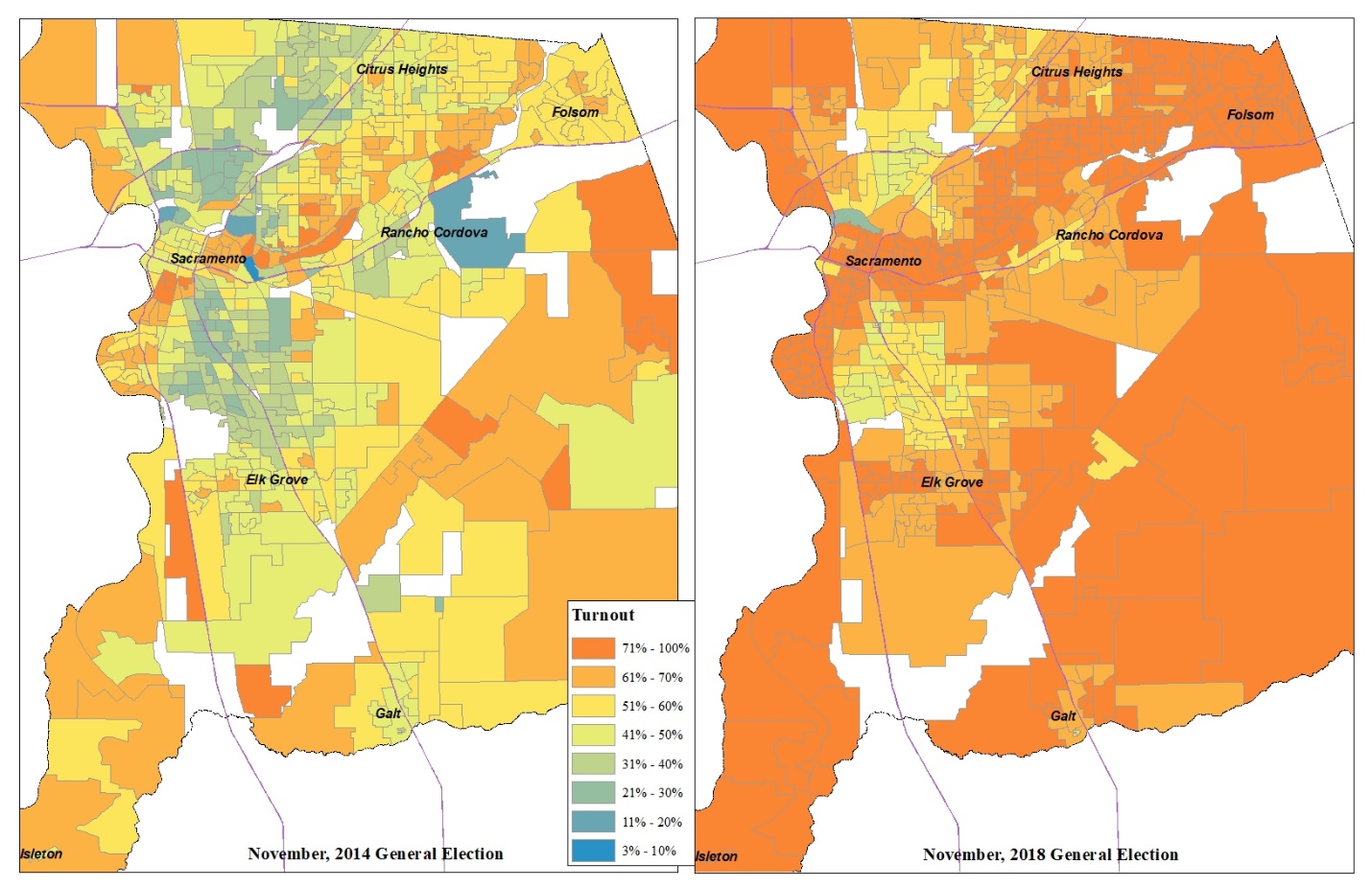 ਵੋਟਰ ਭਾਗੀਦਾਰੀ ਵਿੱਚ ਇਸ ਪਛਾਣੇ ਗਏ ਅੰਤਰਾਲ ‘ਤੇ ਧਿਆਨ ਦੇਣ ਲਈ, VRE ਇਹਨਾਂ ਦੇ ਪ੍ਰਤੀ ਵਚਨਬੱਧ ਹੈ:ਭਾਈਚਾਰੇ ਵਿੱਚ ਸੰਭਾਵੀ ਥਾਵਾਂ ਵਿੱਚ ਭਰਤੀ ਕਰਨਾ ਅਤੇ ਇਹਨਾਂ ਦਾ ਸਰਵੇਖਣ ਕਰਨਾ, ਜੋ ਪਹੁੰਚਯੋਗ ਵੋਟ ਕੇਂਦਰ ਦਾ ਆਯੋਜਨ ਕਰ ਸਕਣ2020 ਦੀਆਂ ਚੋਣਾਂ ਲਈ ਵੋਟਰ ਜਾਣਕਾਰੀ, ਵੋਟਰ ਰਜਿਸਟ੍ਰੇਸ਼ਨ ਫਾਰਮ, ਅਤੇ ਫਲਾਇਰ/ਪੋਸਟਰ ਮੁਹੱਈਆ ਕਰਨ ਲਈ ਅਜਿਹੀਆਂ ਏਜੰਸੀਆਂ ਨਾਲ ਮੀਟਿੰਗ ਕਰਨਾ, ਜੋ ਭਾਈਚਾਰੇ ਨੂੰ ਸੇਵਾਵਾਂ ਮੁਹੱਈਆ ਕਰਦੀਆਂ ਹਨ, ਜਿਹਨਾਂ ਵਿੱਚ ਸ਼ਾਮਲ ਹਨ, ਵੂਮੈਨਸ ਐਮਪਾਵਰਮੈਂਟ, ਫ੍ਰਾਂਸਿਸ ਹਾਊਸ, ਮੈਰੀਹਾਊਸ, ਲੋਵਸ ਐਂਡ ਫਿਸ਼ੇਜ, ਅਤੇ ਸਾਲਵੇਸ਼ਨ ਆਰਮੀ ਲੋਵਸ ਐਂਡ ਫਿਸ਼ੇਜ ਵਿਖੇ ਹਰੇਕ ਚੋਣਾਂ ਤੋਂ ਪਹਿਲਾਂ ਰਜਿਸਟ੍ਰੇਸ਼ਨ ਮੁਹਿੰਮ ਚਲਾਉਣਾ ਇਸਦੇ ਇਲਾਵਾ, VRE ਸੈਕਰਾਮੈਂਟੋ ਕਾਉਂਟੀ ਵਿੱਚ ਵੱਖਰੇ ਖੇਤਰਾਂ ਦੀ ਪਛਾਣ ਕੀਤੀ ਹੈ, ਜਿੱਥੇ ਵੋਟਰ ਭਾਗੀਦਾਰੀ ਟਰਨਆਉਟ ਕਾਉਂਟੀ ਲਈ ਔਸਤ ਤੋਂ ਘੱਟ ਸੀ। ਇਹਨਾਂ ਪ੍ਰੀਸਕਿੰਟਸ ਨੂੰ ਖ਼ਾਸ ਭਾਈਚਾਰਿਆਂ ਵਿੱਚ ਐਡਵਰਟਾਇਜ਼ਿੰਗ ਅਤੇ ਪਹੁੰਚ ਵਿੱਚ ਮਦਦ ਲਈ ਜ਼ਿਪ ਕੋਡ ਵਿੱਚ ਵਰਗੀਕ੍ਰਿਤ ਕੀਤਾ ਗਿਆ ਸੀ। ਹੇਠਾਂ ਦਿੱਤੀ ਜ਼ਿਪ ਕੋਡ ਦੀ ਸੂਚੀ VRE ਅਤੇ ਸਾਡੇ ਕਮਿਉਨੀਕੇਸ਼ਨ ਐਂਡ ਮੀਡੀਆ ਅਫ਼ਸਰ ਵੱਲੋਂ ਚੋਣਾਂ ਸਬੰਧੀ ਜਾਣਕਾਰੀ ਦਾ ਪ੍ਰਚਾਰ ਕਰਨ ਅਤੇ ਇਸਨੂੰ ਫੈਲਾਉਣ ਵਿੱਚ ਮਦਦ ਲਈ, ਖ਼ਾਸ ਖੇਤਰਾਂ ਦੇ ਨਾਲ-ਨਾਲ ਹੋਰ ਭਾਈਚਾਰਕ ਕੇਂਦਰਾਂ ਵਿੱਚ ਡਿਜੀਟਲ ਐਡਵਰਟਾਇਜ਼ਿੰਗ ਦੇ ਪੱਧਰ ਨੂੰ ਵਧਾਉਣ ਲਈ ਕੀਤੀ ਜਾਵੇਗੀ। ਜ਼ਿਪ ਕੋਡ ਮੁਤਾਬਕ ਵੋਟਰ ਟਰਨਆਉਟ, ਨਵੰਬਰ 2018 ਬਜਟVCA ਨੂੰ ਵੋਟ ਕੇਂਦਰ ਮਾੱਡਲ ਵੋਟਿੰਗ ਪ੍ਰਕਿਰਿਆ ਬਾਰੇ ਵਿਆਪਕ ਵੋਟਰ ਸਿੱਖਿਆ ਅਤੇ ਆਉਟਰੀਚ ਦੀ ਲੋੜ ਹੈ। VRE ਦਾ ਟੀਚਾ ਵੋਟਰ ਰਜਿਸਟ੍ਰੇਸ਼ਨ, ਭਾਗੀਦਾਰੀ ਅਤੇ ਟਰਨਆਉਟ ਨੂੰ ਵਧਾਉਣਾ ਹੈ।VRE ਪਹੁੰਚ ਸਮੱਗਰੀਆਂ, ਜਨਤਕ ਪੇਸ਼ਕਾਰੀਆਂ ਅਤੇ ਭਾਈਚਾਰਕ ਪਹੁੰਚ ਸਮਾਗਮ ਦੀ ਭਾਗੀਦਾਰੀ ਲਈ ਇਨ-ਹਾਉਸ ਸਹਿਯੋਗ ਮੁਹੱਈਆ ਕਰਦਾ ਹੈ। ਬਜਟ ਵਿੱਚ ਟੇਲੀਵਿਜਨ, ਰੇਡੀਓ, ਅਖਬਾਰਾਂ ਅਤੇ ਸੋਸ਼ਲ ਮੀਡੀਆ ਵਿੱਚ ਇਸ਼ਤਿਹਾਰਾਂ ਦੀ ਖਰੀਦ ਦੇ ਨਾਲ-ਨਾਲ, ਰਜਿਸਟਰਡ ਵੋਟਰਾਂ ਨੂੰ ਸਿੱਧੀ ਡਾਕ ਭੇਜਣ ਲਈ ਪ੍ਰਿੰਟਿੰਗ ਅਤੇ ਡਾਕ ਖ਼ਰਚ ਸ਼ਾਮਲ ਹੈ। ਸਿੱਖਿਆ ਅਤੇ ਪਹੁੰਚ ਲਈ ਬਜਟ ਸਬੰਧੀ ਜਾਣਕਾਰੀ, ਅੰਤਿਕਾ D ਵਿੱਚ ਵੇਖੀ ਜਾ ਸਕਦੀ ਹੈ। ਜੇਕਰ ਵੋਟਰ ਸਿੱਖਿਆ ਅਤੇ ਪਹੁੰਚ ਸਬੰਧੀ ਯਤਨਾਂ ਲਈ ਵਾਧੂ ਪੈਸਾ ਮੁਹੱਈਆ ਕੀਤਾ ਜਾਂਦਾ ਹੈ, ਤਾਂ ਅੰਤਿਕਾ ਕਿਸੇ ਵੀ ਤਬਦੀਲੀਆਂ ਜਾਂ ਵਾਧਿਆਂ ਨੂੰ ਦਰਸਾਉਣ ਲਈ ਅੱਪਡੇਟ ਕੀਤੀ ਜਾਵੇਗੀ। ਸੈਕਰਾਮੈਂਟੋ ਕਾਉਂਟੀ ਨੇ 78 ਵੋਟ ਕੇਂਦਰਾਂ ਲਈ ਲਗਭਗ $3 ਮਿਲੀਅਨ ਦੇ ਉਪਕਰਨ ਖਰੀਦਣ ਦੇ ਨਾਲ ਸ਼ੁਰੂਆਤੀ ਲਾਗਤ ਵਿੱਚ ਬੱਚਤ ਕੀਤੀ, ਜਦਕਿ ਮਤਦਾਨ ਥਾਂ ਮਾੱਡਲ ਦੇ ਅਧੀਨ ਅਨੁਮਾਨਿਤ $8 ਮਿਲੀਅਨ ਖ਼ਰਚ ਕੀਤੇ। ਉਪਕਰਨ ਤੋਂ ਇਲਾਵਾ, ਸੈਕਰਾਮੈਂਟੋ ਕਾਉਂਟੀ ਨੇ VCA ਦੇ ਅਧੀਨ ਕੋਈ ਵੀ ਲਾਗਤ ਬੱਚਤਾਂ ਨਹੀਂ ਵੇਖੀਆਂ, ਜਿਵੇਂ ਕਿ ਅਨੁਮਾਨ ਲਗਾਇਆ ਗਿਆ ਸੀ, ਕਿਉਂਕਿ ਉਪਕਰਨ ਵਿੱਚ ਕਿਸੇ ਵੀ ਬੱਚਤ ਨੂੰ ਪੋਲ ਵਰਕਰ ਭੱਤਿਆਂ, IT ਸਹਿਯੋਗ ਅਤੇ ਵੋਟ ਕੇਂਦਰਾਂ ਲਈ ਕਨੈਕਟੀਵਿਟੀ ਅਤੇ ਬੈਲਟ ਡ੍ਰੌਪ ਬੌਕਸਾਂ ਦੀ ਸੇਵਾ ਦੇਣ ਲਈ ਅਸਥਾਈ ਸਟਾਫ਼ ਦੀ ਬਜਾਏ ਅਸਥਾਈ ਕਰਮਚਾਰੀਆਂ ਲਈ ਪਹੁੰਚ, ਡਾਕ, ਵੋਟ ਕੇਂਦਰ ਸਹਿਯੋਗ ਅਤੇ ਓਵਰਟਾਈਮ ਦੇ ਖ਼ਰਚ ਵਿੱਚ ਪੂਰਾ ਕੀਤਾ ਗਿਆ ਹੈ। ਲੋੜੀਂਦੇ ਉਪਕਰਨ ਦੀ ਘੱਟੋ-ਘੱਟ ਮਾਤਰਾ ਦੇ ਨਾਲ ਕਨੈਕਟੀਵਿਟੀ ਵਾਲਾ ਸੁਰੱਖਿਅਤ ਥਾਂ ਸਥਾਪਤ ਕਰਨ ਲਈ ਸੈਕਰਾਮੈਂਟੋ ਕਾਉਂਟੀ ਨੂੰ ਪ੍ਰਤੀ ਵੋਟ ਕੇਂਦਰ ਲਗਭਗ $40,000 ਦੀ ਲਾਗਤ ਆਈ।ਭਾਗ 2: ਚੋਣ ਪ੍ਰਸ਼ਾਸਨ ਯੋਜਨਾਸਾਰਕੈਲੀਫੋਰਨੀਆ ਵੋਟਰਸ ਚੌਇਸ ਐਕਟ (VCA) ਦੀ ਸ਼ਰਤ ਹੈ ਕਿ ਕਾਉਂਟੀ ਜਨਤਾ ਲਈ ਚੋਣ ਪ੍ਰਸ਼ਾਸਨ ਯੋਜਨਾ (EAP) ਜਮ੍ਹਾਂ ਕਰੇ, ਜੋ ਇਹ ਦੱਸਦਾ ਹੈ ਕਿ ਸੈਕਰਾਮੈਂਟੋ ਕਾਉਂਟੀ ਵੋਟਰ ਰਜਿਸਟ੍ਰੇਸ਼ਨ ਅਤੇ ਚੋਣਾਂ ਵਿਭਾਗ (VRE) ਕਿਸ ਤਰ੍ਹਾਂ VCA ਦੇ ਅਧੀਨ ਚੋਣਾਂ ਸੰਚਾਲਿਤ ਕਰੇਗਾ।  ਸੈਕਰਾਮੈਂਟੋ ਕਾਉਂਟੀ ਉਨ੍ਹਾਂ ਪੰਜ ਕਾਉਂਟੀ ਵਿੱਚੋਂ ਸਭ ਤੋਂ ਵੱਡੀ ਸੀ, ਜਿਹਨਾਂ ਨੇ 2018 ਦੀਆਂ ਰਾਜ ਭਰ ਦੀਆਂ ਚੋਣਾਂ ਲਈ ਵੋਟਰਸ ਚੌਇਸ ਐਕਟ ਗ੍ਰਹਿਣ ਕੀਤਾ ਸੀ। ਦੋਵੇਂ ਚੋਣਾਂ ਵਿੱਚ ਮਿਡਟਰਮ ਚੋਣਾਂ ਲਈ ਉੱਚ ਵੋਟਰ ਰਿਕਾਰਡ ਟਰਨਆਉਟ ਦੇਖਿਆ ਗਿਆ ਸੀ, ਜਿੱਥੇ ਸਾਰੇ ਵੋਟਰਾਂ ਨੇ 94% ਤੋਂ ਵੱਧ ਵਿਅਕਤੀਗਤ ਰੂਪ ਨਾਲ ਵੋਟਿੰਗ ਦੀ ਬਜਾਏ ਆਪਣੀ ਡਾਕ ਰਾਹੀਂ ਵੋਟ ਬੈਲਟ ਦੀ ਵਰਤੋਂ ਕੀਤੀ। ਪੂਰੀ ਕਾਉਂਟੀ ਵਿੱਚ ਚੋਣਾਂ ਵਾਲੇ ਦਿਨ ਵਿਅਕਤੀਗਤ ਰੂਪ ਨਾਲ ਵੋਟਿੰਗ ਤਦ ਵੀ ਕਾਫ਼ੀ ਮਸ਼ਹੂਰ ਸੀ, ਜਿੱਥੇ ਲਗਭਗ 30 ਵੋਟ ਕੇਂਦਰਾਂ ਵਿਖੇ ਚੋਣਾਂ ਵਾਲੇ ਦਿਨ ਲਾਈਨਾਂ ਅਤੇ ਦੇਰੀ ਵੇਖੀ ਗਈ। VRE ਵਾਪਸ ਭੇਜੀਆਂ ਜਾਣ ਵਾਲੀਆਂ ਡਾਕ ਰਾਹੀਂ ਵੋਟ ਬੈਲਟਾਂ ਦੀ ਵੱਡੀ ਸੰਖਿਆ ਦੀ ਪ੍ਰਕਿਰਿਆ ਅਤੇ ਵਿਅਕਤੀਗਤ ਵੋਟਿੰਗ ਅਨੁਭਵ ਲਈ ਲਗਾਤਾਰ ਸੁਧਾਰ ਕਰਨ ‘ਤੇ ਕੰਮ ਕਰ ਰਿਹਾ ਹੈ। ਇਹ ਯੋਜਨਾ ਉਹਨਾਂ ਸਮਾਗਮ ਦਾ ਵਰਣਨ ਕਰੇਗੀ, ਜੋ VCA ਦੇ ਅਧੀਨ ਚੋਣਾਂ ਸੰਚਾਲਿਤ ਕਰਨ ਲਈ ਹੁੰਦੇ ਹਨ। ਸਵਾਲ ਜਾਂ ਚਿੰਤਾਵਾਂ:ਟੋਲ-ਫ੍ਰੀ ਹੌਟਲਾਈਨ (800) 762-8019ਕੈਲੀਫੋਰਨੀਆ ਰਿਲੇ ਸਰਵਿਸ 711voterinfo@saccounty.net ਚੋਣਾਂ ਤੋਂ ਪਹਿਲਾਂ ਦੀਆਂ ਗਤੀਵਿਧੀਆਂ2018 ਚੋਣਾਂ ਦੀ ਸਮੀਖਿਆਭਵਿੱਖੀ ਚੋਣਾਂ ਲਈ ਵੋਟਿੰਗ ਅਨੁਭਵ ਵਿੱਚ ਸੋਧ ਕਰਨ ਵਿੱਚ VRE ਦੀ ਮਦਦ ਲਈ ਸੈਕਰਾਮੈਂਟੋ ਕਾਉਂਟੀ ਵਿੱਚ VCA ਦੇ 2018 ਦੇ ਲਾਗੂਕਰਣ ਦੌਰਾਨ ਡੇਟਾ ਇਕੱਤਰੀਕਰਨ ਦੀਆਂ ਵੱਖ-ਵੱਖ ਤਰੀਕੇ ਅਪਨਾਏ ਗਏ ਸਨ। ਇਹਨਾਂ ਤਰੀਕਿਆਂ ਦੀ ਵਰਤੋਂ 2020 ਚੋਣਾਂ ਦੀਆਂ ਮਿਆਦਾਂ ਦੌਰਾਨ ਵੀ ਕੀਤੀ ਜਾਵੇਗੀ। ਇਲੈਕਟ੍ਰੋਨਿਕ ਕਾਲ ਲੌਗਸVRE ਨੇ ਚੋਣਾਂ ਵਾਲੇ ਦਿਨ ਤੋਂ 29 ਦਿਨ ਪਹਿਲਾਂ ਸ਼ੁਰੂ ਕਰਦੇ ਹੋਏ ਸਾਰੀਆਂ ਵੋਟਰ ਕਾਲਾਂ ਅਤੇ ਘਟਨਾਵਾਂ ਨੂੰ ਟ੍ਰੈਕ ਕਰਨ ਲਈ ਟੈਨੇਕਸ ਇਲੈਕਸ਼ਨ ਰਿਸਪੌਂਸ ਸੌਫਟਵੇਅਰ ਦੀ ਵਰਤੋਂ ਕੀਤੀ ਸੀ।  ਇਹਨਾਂ ਕਾਲ ਲੌਗਸ ਦੀ ਸਮੀਖਿਆ ਨੇ ਵੋਟਰਾਂ ਤੋਂ ਅਕਸਰ ਪੁੱਛੇ ਜਾਣ ਵਾਲੇ ਸਵਾਲਾਂ, ਵੋਟਿੰਗ ਅਨੁਭਵ ਵਿੱਚ ਅਸੰਤੁਸ਼ਟੀ, ਡਾਕ ਰਾਹੀਂ ਭੇਜੀਆਂ ਵੋਟਿੰਗ ਸਮੱਗਰੀਆਂ ਦੀ ਉਪਯੋਗਿਤਾ, ਅਤੇ ਇਸ ਨਵੇਂ ਮਾੱਡਲ ਦੇ ਅਧੀਨ ਉਪਕਰਨਾਂ ਨੇ ਕਿਹੋ ਜਿਹਾ ਕੰਮ ਕੀਤਾ, ਦੀ ਪਛਾਣ ਵਿੱਚ VRE ਦੀ ਮਦਦ ਕੀਤੀ।  VRE ਨੂੰ ਪਤਾ ਲੱਗਾ ਕਿ ਅਧਿਕਾਰਤ ਬੈਲਟ ਪ੍ਰਿੰਟਰ ਜਿਹੇ ਕੁਝ ਉਪਕਰਨ ਵੋਟਰਾਂ ਦੀ ਓਨੀ ਸੰਖਿਆ ਨੂੰ ਸੇਵਾ ਦੇਣ ਲਈ ਨਾਕਾਫ਼ੀ ਸਨ, ਜੋ ਚੋਣਾਂ ਵਾਲੇ ਦਿਨ ਵੋਟ ਕੇਂਦਰ ਵਿੱਚ ਆਏ ਸਨ। VRE ਨੂੰ ਇਹ ਵੀ ਪਤਾ ਲੱਗਾ ਕਿ ਵੋਟਰਾਂ ਨੂੰ ਸੁਨੇਹੇ ਭੇਜਣ ਵਿੱਚ ਸੁਧਾਰ ਦੀ ਲੋੜ ਹੈ, ਖ਼ਾਸ ਕਰਕੇ “ਵੋਟ ਕੇਂਦਰ” ਅਤੇ “ਡ੍ਰੌਪ ਬੌਕਸ” ਵਿਖੇ ਉਪਲਬਧ ਸੇਵਾਵਾਂ ਦਾ ਬਿਓਰਾ ਦੇਣ ਦੇ ਮਾਮਲੇ ਵਿੱਚ। ਇਹ ਕਾਲ ਲੌਗਸ 2020 ਦੀਆਂ ਚੋਣਾਂ ਲਈ ਤਿਆਰ ਕਰਨ ਅਤੇ ਅਨੁਮਾਨਿਤ ਉੱਚ ਟਰਨਆਉਟ ਲਈ ਜ਼ਰੂਰੀ ਸਨ। ਵੋਟਰ ਅਨੁਭਵ ਸਰਵੇਖਣਵੋਟਰਾਂ ਵਾਸਤੇ ਵੋਟ ਕੇਂਦਰ ਵਿਖੇ ਉਹਨਾਂ ਦੇ ਅਨੁਭਵ ਬਾਰੇ VRE ਨੂੰ ਦੱਸਣ ਲਈ ਇੱਕ ਇਲੈਕਟ੍ਰੋਨਿਕ ਸਰਵੇਖਣ ਕੀਤਾ ਗਿਆ ਸੀ। ਇਹ ਸਰਵੇਖਣ ਖ਼ਾਸ ਤੌਰ ‘ਤੇ ਵਿਅਕਤੀਗਤ ਵੋਟਰਾਂ ਲਈ ਤਿਆਰ ਕੀਤਾ ਗਿਆ ਸੀ ਪਰੰਤੂ ਕੁਝ ਸਰਵੇਖਣ ਆਪਣੀ ਬੈਲਟ ਡ੍ਰੌਪ ਕਰਨ ਵਾਲੇ ਵੋਟਰਾਂ ਵੱਲੋਂ ਪੂਰੇ ਕੀਤੇ ਗਏ ਸਨ। ਸਰਵੇਖਣ ਵਿੱਚ ਵੋਟਰ ਦੇ ਅਨੁਭਵ ਦੇ ਸਬੰਧ ਵਿੱਚ 13 ਸਵਾਲ ਸਨ, ਜਿਹਨਾਂ ਵਿੱਚ ਸ਼ਾਮਲ ਹਨ, ਵੋਟ ਕੇਂਦਰ ਵਿਖੇ ਲੋੜੀਂਦੀ ਸਹਾਇਤਾ, ਵੋਟਰਾਂ ਨੂੰ VCA ਦੇ ਅਧੀਨ ਤਬਦੀਲੀਆਂ ਬਾਰੇ ਕਿਵੇਂ ਪਤਾ ਲੱਗਾ, ਉਡੀਕ ਸਮਾਂ, ਅਨੁਭਵ ਕੀਤੀਆਂ ਰੁਕਾਵਟਾਂ, ਅਤੇ ਵੋਟਰ ਕੇਂਦਰ ਅਤੇ ਵੋਟ ਕੇਂਦਰ ਸਟਾਫ਼ ਦੇ ਨਾਲ ਕੁੱਲ ਸੰਤੁਸ਼ਟੀ ਦਾ ਪੱਧਰ। ਇਸ ਸਰਵੇਖਣ ਦੀ ਵਰਤੋਂ ਭਵਿੱਖੀ ਚੋਣਾਂ ਲਈ ਵੱਧ ਥਾਂ ਵਾਲੇ ਵੋਟ ਕੇਂਦਰਾਂ ਦੀ ਉਪਲਬਧਤਾ, ਵੋਟ ਕੇਂਦਰ ਸਟਾਫ਼ ਦੀ ਟ੍ਰੇਨਿੰਗ ਵਿੱਚ ਸੋਧ ਕਰਨ ਅਤੇ ਪਾਰਕਿੰਗ ਚਿੰਤਾਵਾਂ ਸਮੇਤ, ਹਰੇਕ ਵੋਟ ਕੇਂਦਰ ਥਾਂ ਨਾਲ ਸਬੰਧਿਤ ਖ਼ਾਸ ਸਮੱਸਿਆਵਾਂ ਨੂੰ ਜਾਣਨ ਲਈ ਪ੍ਰੀਸਿੰਕਟ ਓਪਰੇਸ਼ਨਸ ਟੀਮ ਵੱਲੋਂ ਕੀਤੀ ਗਈ ਸੀ। ਇਸਨੇ 2020 ਦੀਆਂ ਚੋਣਾਂ ਦੇ ਸੁਨੇਹਿਆਂ ਦੀ ਤਿਆਰੀ ਵਿੱਚ ਵੀ ਆਉਟਰੀਚ ਟੀਮ ਦੀ ਸਹਾਇਤਾ ਕੀਤੀ, ਜਿਸ ਵਿੱਚ ਹੁਣ “ਜਲਦੀ ਵੋਟ ਪਾਓ ਅਤੇ ਲਾਈਨਾਂ ਵਿੱਚ ਖੜੇ ਹੋਣ ਤੋਂ ਬਚੋ” ਸ਼ਾਮਲ ਹੋਵੇਗਾ। ਕੁੱਲ ਮਿਲਾ ਕੇ, 2018 ਦੇ ਨਵੰਬਰ ਵਿੱਚ 517 ਲੋਕਾਂ ਨੇ ਸਰਵੇਖਣ ਪੂਰੇ ਕੀਤੇ, 80% ਆਪਣੇ ਵੋਟਿੰਗ ਅਨੁਭਵ ਵਿੱਚ ਸੰਤੁਸ਼ਟ ਜਾਂ ਕਾਫ਼ੀ ਸੰਤੁਸ਼ਟ ਸਨ।  ਇੰਸਪੈਕਟਰ ਡੀਬ੍ਰੀਫVRE ਨੇ ਟ੍ਰੇਨਿੰਗ ਵਿੱਚ ਸੋਧ ਕਰਨ ਅਤੇ ਵੋਟਰ ਦੀਆਂ ਚਿੰਤਾਵਾਂ ‘ਤੇ ਧਿਆਨ ਦੇਣ ਲਈ ਦੋਵੇਂ ਚੋਣਾਂ ਤੋਂ ਬਾਅਦ ਕਈ ਇੰਸਪੈਕਟਰ (ਵੋਟ ਕੇਂਦਰ ਸੁਪਰਵਾਈਜਰ) ਡੀਬ੍ਰੀਫਿੰਗ ਸੈਸ਼ਨ ਵੀ ਰੱਖੇ ਸਨ। ਇਹ ਡੀਬ੍ਰੀਫਿੰਗ ਸੈਸ਼ਨ ਪੂਰੀ ਕਾਉਂਟੀ ਵਿੱਚ ਸੈਕਰਾਮੈਂਟੋ ਪਬਲਿਕ ਲਾਇਬ੍ਰੇਰੀ ਦੀਆਂ ਕਈ ਥਾਵਾਂ ਵਿਖੇ ਰੱਖੇ ਗਏ ਸਨ। ਸਲਾਹਕਾਰ ਸੰਸਥਾਵਾਂਵੋਟਿੰਗ ਪਹੁੰਚਯੋਗਤਾ ਸਲਾਹਕਾਰ ਕਮੇਟੀ (VAAC) ਅਤੇ ਭਾਸ਼ਾ ਪਹੁੰਚਯੋਗਤਾ ਸਲਾਹਕਾਰ ਕਮੇਟੀ (LAAC) ਦੀਆਂ ਨਿਯਮਿਤ ਮੀਟਿੰਗਾਂ ਰੱਖਣ ਤੋਂ ਇਲਾਵਾ, VRE ਨੇ ਵੋਟਰ ਸਿੱਖਿਆ ਅਤੇ ਪਹੁੰਚ ਸਲਾਹਕਾਰ ਕਮੇਟੀ (VEOAC) ਸਥਾਪਤ ਕੀਤੀ, ਜੋ ਚੋਣਾਂ ਸਬੰਧੀ ਸਧਾਰਨ ਵਿਸ਼ਿਆਂ ਬਾਰੇ ਵਿਚਾਰ-ਵਟਾਂਦਰਾ ਕਰਨ ਲਈ ਮਹੀਨੇ ਵਿੱਚ ਇੱਕ ਵਾਰ ਮੀਟਿੰਗ ਕਰਦੀ ਹੈ, ਜਿਵੇਂ ਅਧਿਕਾਰਤ ਚੋਣ ਸਮੱਗਰੀਆਂ, ਸਿੱਖਿਆ ਅਤੇ ਪਹੁੰਚ ਰਾਇ, ਸਾਈਬਰ-ਸਿਕਿਓਰਿਟੀ ਸਬੰਧੀ ਚਿੰਤਾਵਾਂ, ਅਤੇ ਆਮ ਜਨਤਾ ਦੇ ਸਵਾਲ ਜਾਂ ਚਿੰਤਾਵਾਂ। ਇਸ ਕਮੇਟੀ ਨੇ ਗੁਲਾਬੀ ਡਾਕ ਰਾਹੀਂ ਵੋਟ ਵਾਪਸੀ ਲਿਫਾਫ਼ੇ ਅਤੇ ਵੋਟਰ ਪੱਤਰ-ਵਿਹਾਰ ਵਿੱਚ ਸੋਧ ਕਰਨ ਵਿੱਚ ਮਦਦ ਕੀਤੀ, ਵੈਬਸਾਈਟ ਸੋਧਾਂ ਬਾਰੇ ਸੁਝਾਅ ਦਿੱਤੇ ਅਤੇ ਪਹੁੰਚ ਸਮੱਗਰੀਆਂ ਲਈ ਵਡਮੁੱਲਾ ਫ਼ੀਡਬੈਕ ਮੁਹੱਈਆ ਕੀਤਾ, “ਹਾਓ ਟੂ ਰਨ ਫੌਰ ਔਫਿਸ” ਨਾਮਕ ਨਵੇਂ ਬ੍ਰੋਸ਼ਰ ਦੀ ਰਚਨਾ ਸਮੇਤ। ਇਹ ਸਲਾਹਕਾਰ ਸੰਸਥਾ 2020 ਦੀ ਚੋਣਾਂ ਦੀ ਮਿਆਦ ਦੌਰਾਨ ਨਿਯਮਿਤ ਰੂਪ ਨਾਲ ਮੀਟਿੰਗ ਕਰਦੀ ਰਹੇਗੀ ਅਤੇ ਇਸ ਵਿੱਚ ਜਨਤਾ, ਵਕੀਲਾਂ, ਸ਼ਹਿਰਾਂ, ਜ਼ਿਲ੍ਹਿਆਂ ਅਤੇ ਰਾਜਨੀਤਿਕ ਪਾਰਟੀਆਂ ਦੇ ਸਦੱਸ ਸ਼ਾਮਲ ਹਨ। ਵੋਟ ਕੇਂਦਰ ਅਤੇ ਬੈਲਟ ਡ੍ਰੌਪ ਬੌਕਸ ਪ੍ਰੋਜੈਕਸ਼ਨਇਲੈਕਸ਼ਨ ਕੋਡ 4005 (ਵੋਟਰਸ ਚੌਇਸ ਐਕਟ) ਦੀ ਸ਼ਰਤ ਹੈ ਕਿ ਵੋਟ ਕੇਂਦਰਾਂ ਅਤੇ ਬੈਲਟ ਡ੍ਰੌਪ ਬੌਕਸਾਂ ਦੀ ਸੰਖਿਆ, ਚੋਣਾਂ ਤੋਂ ਪਹਿਲਾਂ ਕਾਉਂਟੀ 88 ਲਈ ਕੁੱਲ ਵੋਟਰ ਰਜਿਸਟ੍ਰੇਸ਼ਨ ਦੇ ਆਧਾਰ ‘ਤੇ ਹੋਵੇ। ਵੋਟ ਕੇਂਦਰਾਂ ਅਤੇ ਬੈਲਟ ਡ੍ਰੌਪ ਬੌਕਸਾਂ ਦੀ ਢੁੱਕਵੀਂ ਚੋਣ ਨੂੰ ਯਕੀਨੀ ਬਣਾਉਣ ਲਈ, ਸੰਭਾਵੀ ਥਾਵਾਂ ਦੇ ਸਰਵੇਖਣ ਜਨਵਰੀ 2019 ਵਿੱਚ ਸ਼ੁਰੂ ਹੋਏ ਸਨ ਅਤੇ 2020 ਲਈ ਵੋਟ ਕੇਂਦਰ ਥਾਵਾਂ ਲਈ ਫੈਸਿਲਿਟੀ ਦੀਆਂ ਪੁਸ਼ਟੀਆਂ 2019 ਦੀ ਬਸੰਤ ਰੁੱਤ ਵਿੱਚ ਸ਼ੁਰੂ ਹੋਈਆਂ ਸਨ। ਲਾਇਬ੍ਰੇਰੀਆਂ ਅਤੇ ਭਾਈਚਾਰਕ ਕੇਂਦਰਾਂ ਸਮੇਤ, ਜ਼ਿਆਦਾਤਰ ਥਾਵਾਂ ਪਹਿਲਾਂ ਹੀ ਸਾਲ ਭਰ ਲਈ ਬੁੱਕ ਹਨ। ਇਸਦਾ ਅਨੁਮਾਨ ਲੈਣ ਲਈ ਕਿ VRE ਨੂੰ ਕਿੰਨੀ ਥਾਵਾਂ ਅਤੇ ਸੇਵਾ ਮੁਹੱਈਆ ਕਰਨ ਦੀ ਲੋੜ ਹੈ, ਪਿਛਲੇ ਚੋਣ ਰਜਿਸਟ੍ਰੇਸ਼ਨ ਵਾਧਿਆਂ ਅਤੇ ਟਰਨਆਉਟ ਦੇ ਆਧਾਰ ‘ਤੇ ਰਜਿਸਟ੍ਰੇਸ਼ਨ ਪ੍ਰਬੰਧਕ ਅਤੇ GIS ਵਿਸ਼ਲੇਸ਼ਕ ਵੱਲੋਂ ਪ੍ਰੋਜੈਕਸ਼ਨ ਕੀਤਾ ਗਿਆ ਸੀ। ਮੋਟਰ ਵੋਟਰ ਦੁਆਰਾ ਆਟੋਮੈਟਿਕ ਰਜਿਸਟ੍ਰੇਸ਼ਨ ਦੇ ਨਾਲ, ਇਹ ਸੰਖਿਆ ਵਧ ਸਕਦੀ ਹੈ। ਮਾਰਚ ਅਤੇ ਨਵੰਬਰ 2020 ਦੋਵਾਂ ਲਈ ਇਹਨਾਂ ਪ੍ਰੋਜੈਕਸ਼ਨਾਂ ਦੇ ਆਧਾਰ ‘ਤੇ, VRE ਹੇਠਾਂ ਦਿੱਤਿਆਂ ਦੀ ਪੁਸ਼ਟੀ ਕਰਨ ਲਈ ਕੰਮ ਕਰ ਰਿਹਾ ਹੈ:84 ਵੋਟ ਕੇਂਦਰ (ਹਰੇਕ 10,000 ਰਜਿਸਟਰਡ ਵੋਟਰਾਂ ਚੋਂ 1)56 ਬੈਲਟ ਡ੍ਰੌਪ ਬੌਕਸ ਥਾਵਾਂ (ਹਰੇਕ 15,000 ਰਜਿਸਟਰਡ ਵੋਟਰਾਂ ਚੋਂ 1)3 ਸਤੰਬਰ, 2019 ਤੱਕ, ਸੈਕਰਾਮੈਂਟੋ ਕਾਉਂਟੀ ਦੇ 787,393 ਵੋਟਰ ਹਨ। ਇਲੈਕਸ਼ਨ ਕੋਡ 4005 ਦੀ ਇਹ ਵੀ ਸ਼ਰਤ ਹੈ ਕਿ ਕਾਉਂਟੀਜ ਭਾਈਚਾਰੇ ਲਈ ਵੋਟ ਕੇਂਦਰ ਲੱਭਦੇ ਸਮੇਂ ਨਿਸ਼ਚਿਤ ਮਾਪਦੰਡ ‘ਤੇ ਵਿਚਾਰ ਕਰਨ। 2018 ਤੋਂ ਪਹਿਲਾਂ, VRE ਨੇ VCA ਦੇ ਮਾਪਦੰਡ ‘ਤੇ ਵਿਸ਼ਲੇਸ਼ਣ ਕੀਤਾ ਅਤੇ VCA ਸਟੋਰੀ ਨਕਸ਼ਾ  ਤਿਆਰ ਕੀਤਾ।VRE ਇਸੇ ਡੇਟੇ ਦੀ ਵਰਤੋਂ 2020 ਵੋਟ ਕੇਂਦਰ ਅਤੇ ਬੈਲਟ ਡ੍ਰੌਪ ਬੌਕਸ ਥਾਵਾਂ ਲਈ ਕਰੇਗਾ।ਵੋਟ ਕੇਂਦਰ ਦੀਆਂ ਘੱਟੋ-ਘੱਟ ਲੋੜਾਂ ਦੀ ਸੂਚੀ ਅਤੇ ਮੁਲਾਂਕਣ ਜਾਣਕਾਰੀ ਅੰਤਿਕਾ G ਵਿੱਚ ਮੌਜੂਦ ਹੈ। ਬੈਲਟ ਡ੍ਰੌਪ ਬੌਕਸ ਦੀਆਂ ਘੱਟੋ-ਘੱਟ ਲੋੜਾਂ ਦੀ ਸੂਚੀ ਅਤੇ ਮੁਲਾਂਕਣ ਜਾਣਕਾਰੀ ਅੰਤਿਕਾ H ਵਿੱਚ ਮੌਜੂਦ ਹੈ।ਉਪਕਰਨ ਅਤੇ ਸੁਰੱਖਿਆ ਇਹ ਯਕੀਨੀ ਬਣਾਉਣ ਲਈ ਕਿ ਸਾਰੀਆਂ ਥਾਵਾਂ ‘ਤੇ ਸਾਰੇ ਵੋਟਿੰਗ ਉਪਕਰਨ ਹਨ, VRE ਨੇ ਇਹ ਦੇਖਣ ਲਈ ਸਭ ਤੋਂ ਵੱਧ ਮਸ਼ਹੂਰ ਵੋਟ ਕੇਂਦਰਾਂ ਦਾ ਮੁਲਾਂਕਣ ਕੀਤਾ ਹੈ ਕਿ ਕੀ ਉੱਚ ਮਾਤਰਾ ਲਈ ਪ੍ਰਬੰਧ ਕਰਨ ਲਈ ਵਾਧੂ ਉਪਕਰਨਾਂ ਦੀ ਲੋੜ ਹੈ। ਇਸਤੋਂ ਇਲਾਵਾ, ਉਪਕਰਨ ਉਨ੍ਹਾਂ ਵੋਟਰਾਂ ਦੀ ਉੱਚ ਪ੍ਰਤੀਸ਼ਤਤਾ ਵਾਸਤੇ ਪ੍ਰਬੰਧ ਕਰਨ ਵਾਸਤੇ ਖਰੀਦਿਆ ਗਿਆ ਸੀ, ਜਿਨ੍ਹਾਂ ਨੇ ਡਾਕ ਰਾਹੀਂ ਵੋਟ ਬੈਲਟ ਦੀ ਵਰਤੋਂ ਕੀਤੀ ਸੀ, ਜਿਸ ਵਿੱਚ ਸ਼ਾਮਲ ਹੈ ਨਵਾਂ ਅਤੇ ਉੱਚ-ਗਤੀ ਵਾਲਾ ਡਾਕ ਰਾਹੀਂ ਵੋਟ ਛਾਂਟਣ ਦਾ ਯੰਤਰ ਅਤੇ ਬੈਲਟ ਨਿਸ਼ਕਰਸ਼ਕ, ਜੋ ਯਕੀਨੀ ਬਣਾਉਂਦੇ ਹਨ ਕਿ ਸਾਰੇ ਵੋਟਰ ਨਿੱਜੀ ਬੈਲਟ ਦੇ ਆਪਣੇ ਹੱਕ ਨੂੰ ਕਾਇਮ ਰੱਖਦੇ ਹਨ। ਇਹ ਯਕੀਨੀ ਬਣਾਉਣ ਤੋਂ ਇਲਾਵਾ ਕਿ ਕਾਉਂਟੀ ਦੀ ਮੌਜੂਦਾ ਸਥਿਤੀ ਦੇ ਆਧਾਰ ‘ਤੇ ਸਾਰੇ ਉਪਕਰਨ ਹਨ, ਇਹ ਯਕੀਨੀ ਬਣਾਉਣ ਦੀ ਵੀ ਲੋੜ ਹੈ ਕਿ ਸਾਰੇ ਉਪਕਰਨ ਸੁਰੱਖਿਅਤ ਹਨ। VRE ਕਈ ਸਾਈਬਰ-ਸਿਕਿਓਰਿਟੀ ਵਰਕਸ਼ਾਪਾਂ ਅਤੇ ਵੈਬੀਨਾਰਾਂ ਵਿੱਚ ਸ਼ਾਮਲ ਹੋਇਆ। VRE ਨੇ ਕਾਉਂਟੀ ਡਿਪਾਰਟਮੈਂਟ ਔਫ ਟੈਕਨੋਲੋਜੀ (DTECH) ਦੇ ਨਾਲ, ਸਾਰੇ ਸੌਫਟਵੇਅਰ ਅਤੇ ਉਪਕਰਨ ਵਿੱਚ ਲਗਾਤਾਰ ਅੱਪਡੇਟ ਕਰਦਾ ਹੈ, ਜਿਵੇਂ ਰਾਜ ਦੇ ਕਨੂੰਨ ਵੱਲੋਂ ਇਜਾਜ਼ਤ ਦਿੱਤੀ ਗਈ ਹੈ। ਇਸਤੋਂ ਇਲਾਵਾ, ਬੈਲਟ ਦੀ ਪ੍ਰਕਿਰਿਆ ਵਾਲੇ ਖੇਤਰਾਂ ਵਿੱਚ ਹੋਰ ਸੁਰੱਖਿਆ ਕੈਮਰੇ ਇੰਸਟਾਲ ਕੀਤੇ ਗਏ ਹਨ। ਉਪਕਰਨ ਵਰਤੋਂ ਪ੍ਰਕਿਰਿਆਵਾਂ ਦੇ ਮੁਤਾਬਕ ਵੋਟਿੰਗ ਉਪਕਰਨ ‘ਤੇ  ਨਿਵਾਰਣ ਦੇਖਭਾਲ ਵੀ ਪਰਫੌਰਮ ਕੀਤੀ ਗਈ ਹੈ।  ਮਾਰਚ 2020 ਵਿੱਚ, VRE ਕੋਲ ਸਾਡੀਆਂ ਚੋਣ ਪ੍ਰਕਿਰਿਆਵਾਂ ਅਤੇ ਸੁਰੱਖਿਆ ਉਪਾਵਾਂ ਦਾ ਮੁਲਾਂਕਣ ਕਰਨ ਦੇ ਨਾਲ-ਨਾਲ, ਇਹ ਯਕੀਨੀ ਬਣਾਉਣ ਲਈ ਸਾਈਟ-’ਤੇ ਸੁਰੱਖਿਆ ਮਾਹਰ ਹੋਣਗੇ ਕਿ ਸਟਾਫ਼ ਨੂੰ ਅੱਪਡੇਟ ਕੀਤੇ ਸੁਰੱਖਿਆ ਪ੍ਰੋਟੋਕੋਲਾਂ ‘ਤੇ ਸਿੱਖਿਅਤ ਕੀਤਾ ਗਿਆ ਹੈ। ਵੋਟਿੰਗ ਉਪਕਰਨ ਅਤੇ ਡ੍ਰੌਪ ਬੌਕਸਾਂ ਦੀ ਡਿਲੀਵਰੀ ਲਈ ਪੈਕੇਜ਼ਿੰਗ ਅਤੇ ਪਲਾਨ ਵੀ 2020 ਤੋਂ ਪਹਿਲਾਂ ਨਿਰਧਾਰਤ ਕੀਤੇ ਜਾ ਰਹੇ ਹਨ। VRE ਚੋਣਾਂ ਵਾਲੇ ਦਿਨ ਤੋਂ 29 ਦਿਨ ਪਹਿਲਾਂ, ਬੈਲਟ ਡ੍ਰੌਪ ਬੌਕਸਾਂ ਨੂੰ ਖੋਲ੍ਹਣ ਤੋਂ ਪਹਿਲਾਂ ਵਾਲੇ ਹਫ਼ਤੇ ਵਿੱਚ 56 ਬੈਲਟ ਬੌਕਸ ਡਿਲਿਵਰ ਕਰੇਗਾ। VRE ਵੋਟ ਕੇਂਦਰ ਉਪਕਰਨ ਡਿਲੀਵਰ ਕਰਨ ਲਈ ਕਾਉਂਟੀ ਦੇ ਕਾਂਟਰੈਕਟ ਵਾਲੇ ਵਿਕਰੇਤਾ ਦੇ ਨਾਲ ਕੰਮ ਕਰੇਗਾ।20 ਫਰਵਰੀ ਤੋਂ ਸ਼ੁਰੂ ਕਰਦੇ ਹੋਏ 11 ਦਿਨ ਵਾਲੇ ਵੋਟ ਕੇਂਦਰ ਡਿਲੀਵਰ ਕੀਤੇ  ਗਏ27 ਫਰਵਰੀ ਤੋਂ ਸ਼ੁਰੂ ਕਰਦੇ ਹੋਏ 4 ਦਿਨ ਵਾਲੇ ਵੋਟ ਕੇਂਦਰ ਡਿਲੀਵਰ ਕੀਤੇ  ਗਏਇਸ ਵਾਸਤੇ ਲਿਫਟ ਗੇਟ ਵਾਲੇ 11 ਸੈਮੀ-ਟਰੱਕਾਂ, 14 ਰੂਟਾਂ ਦੀ ਵਰਤੋਂ ਅਤੇ 40 ਅਸਥਾਈ ਸਟਾਫ਼ ਦੀ ਲੋੜ ਹੋਵੇਗੀ, ਜਿਹਨਾਂ ਲਈ ਇਸ ਬਾਰੇ ਚਾਰ ਘੰਟੇ ਦੀ ਟ੍ਰੇਨਿੰਗ ਵਿੱਚ ਸ਼ਾਮਲ ਹੋਣਾ ਜ਼ਰੂਰੀ ਹੈ ਕਿ ਉਪਕਰਨ ਨੂੰ ਸੈੱਟ-ਅਪ ਕਿਵੇਂ ਕਰਨਾ ਹੈ।ਪਹੁੰਚ ਅਤੇ ਸਿੱਖਿਆVRE, VCA ਦੇ ਅਧੀਨ ਵੋਟਿੰਗ ਵਿਕਲਪਾਂ ਦੇ ਸਬੰਧ ਵਿੱਚ ਵੱਖਰੇ ਭਾਈਚਾਰਿਆਂ ਤੱਕ ਸਿੱਖਿਆ ਅਤੇ ਪਹੁੰਚ ਜਾਰੀ ਰੱਖੇਗਾ। ਇਹ ਯੋਜਨਾ ਇਸ ਦਸਤਾਵੇਜ਼ ਦੇ ਪੰਨਾ 4 ‘ਤੇ ਦੇਖੀ ਜਾ ਸਕਦੀ ਹੈ। ਚੋਣਾਂ ਸਬੰਧੀ ਗਤੀਵਿਧੀਆਂ ਅਤੇ ਸਹਿਯੋਗਤਰਕ ਅਤੇ ਸ਼ੁੱਧਤਾ ਪਰੀਖਣਰਾਜ ਸਕੱਤਰ ਤੋਂ ਉਮੀਦਵਾਰਾਂ ਦੀ ਪ੍ਰਮਾਣਿਤ ਸੂਚੀ ਪ੍ਰਾਪਤ ਹੋਣ ਦੇ ਬਾਅਦ, 2020 ਦੀ ਜਨਵਰੀ ਵਿੱਚ 2020 ਦੀਆਂ ਚੋਣਾਂ ਲਈ ਸਾਰੇ ਉਪਕਰਨਾਂ ਨੂੰ ਕੰਫ਼ਿਗਰ ਕਰਨਾ ਸ਼ੁਰੂ ਕੀਤਾ ਜਾਵੇਗਾ। ਤਰਕ ਅਤੇ ਸ਼ੁੱਧਤਾ ਪਰੀਖਣ ਸਾਰੇ ਵੋਟਿੰਗ ਉਪਕਰਨਾਂ ਲਈ ਰਾਜ ਦੇ ਕਾਨੂੰਨ ਦੇ ਮੁਤਾਬਕ ਕੀਤਾ ਜਾਵੇਗਾ, ਜਿਸ ਵਿੱਚ ਸ਼ਾਮਲ ਹਨ ਬੈਲਟ ਪ੍ਰਿੰਟਰ, ਪਹੁੰਚਯੋਗ ਬੈਲਟ ਨਿਸ਼ਾਨ ਡਿਵਾਇਸਾਂ ਅਤੇ ਟੈਬੁਲੇਟਰ। ਤਰਕ ਅਤੇ ਸ਼ੁੱਧਤਾ ਪਰੀਖਣ ਸ਼ੁਰੂ ਕਰਨ ਤੋਂ ਪਹਿਲਾਂ ਮੀਡੀਆ ਰਿਲੀਜ ਭੇਜੀ ਜਾਵੇਗੀ। ਇਹ ਪ੍ਰਕਿਰਿਆ ਜਨਤਾ ਲਈ ਖੁੱਲ੍ਹੀ ਹੈ।ਚੋਣਾਂ ਸਬੰਧੀ ਸਮੱਗਰੀਆਂ ਅਤੇ ਵਸੀਲੇ ਕਾਉਂਟੀ ਵੋਟਰ ਜਾਣਕਾਰੀ ਗਾਈਡVRE ਦੀ ਤਿੰਨ ਭਾਸ਼ਾਵਾਂ (ਅੰਗਰੇਜ਼ੀ, ਸਪੇਨਿਸ਼ ਅਤੇ ਚੀਨੀ) ਕਾਉਂਟੀ ਵੋਟਰ ਜਾਣਕਾਰੀ ਗਾਈਡ  (CVIG) ਵਿੱਚ ਹਰੇਕ ਚੋਣ ਲਈ ਉਸ ਵੋਟਰ ਦੇ ਖ਼ਾਸ ਬੈਲਟ ਪ੍ਰਕਾਰ ਲਈ ਨਮੂਨਾ ਬੈਲਟ ਚਿੱਤਰ ਹੋਣਗੇ। ਇਸ ਗਾਈਡ ਵਿੱਚ ਡਾਕ ਰਾਹੀਂ ਵੋਟ ਪ੍ਰਕਿਰਿਆ ਅਤੇ VBM ਬੈਲਟ ਦੀ ਬਦਲੀ ਅਤੇ VBM ਬੈਲਟ ਦੀ ਵਾਪਸੀ ਦੀ ਬੇਨਤੀ ਕਰਨ ਲਈ ਵਿਕਲਪਾਂ ਬਾਰੇ ਬਿਓਰੇ ਵਾਲੀ ਜਾਣਕਾਰੀ ਵੀ ਹੋਵੇਗੀ, ਵੋਟ ਕੇਂਦਰ ਅਤੇ ਬੈਲਟ ਡ੍ਰੌਪ ਬੌਕਸ ਥਾਵਾਂ ਦੀ ਪੂਰੀ ਸੂਚੀ ਸਮੇਤ।  ਗਾਈਡ ਵੱਡੇ-ਪ੍ਰਿੰਟ ਅਤੇ ਔਨਲਾਈਨ ਫੌਰਮੈਟਾਂ, ਦੋਵਾਂ ਵਿੱਚ ਉਪਲਬਧ ਹੈ। ਗਾਈਡ ਵਿੱਚ ਪਿਛਲੀ ਜਿਲਦ ਉੱਤੇ ਭੁਗਤਾਨ ਵਾਲੀ ਡਾਕ ਟਿਕਟ ਅਰਜ਼ੀ ਵੀ ਹੋਵੇਗੀ, ਜਿਸਨੂੰ ਵੋਟਰ ਆਪਣੀ ਸੰਪਰਕ ਜਾਣਕਾਰੀ ਅੱਪਡੇਟ ਕਰਨ, ਆਪਣੀ ਭਾਸ਼ਾ ਤਰਜੀਹ ਅੱਪਡੇਟ ਕਰਨ ਅਤੇ ਪਹੁੰਚਯੋਗ ਡਾਕ ਰਾਹੀਂ ਵੋਟ ਸਿਸਟਮ ਦੇ ਲਿੰਕ ਦੀ ਬੇਨਤੀ ਕਰਨ ਲਈ ਡਾਕ ਰਾਹੀਂ ਭੇਜ ਸਕਦਾ ਹੈ।ਵਿਧੇਅਕਾਂ ਦੇ ਔਡੀਓ ਸੰਸਕਰਨਾਂ ਦੇ ਨਾਲ, ਪਹੁੰਚਯੋਗ ਕਾਉਂਟੀ ਵੋਟਰ ਜਾਣਕਾਰੀ ਗਾਈਡ, ਚੋਣਾਂ ਵਾਲੇ ਦਿਨ ਤੋਂ 29 ਦਿਨ ਪਹਿਲਾਂ ਸ਼ੁਰੂ ਕਰਦੇ ਹੋਏ VRE ਦੀ ਵੈਬਸਾਈਟ ‘ਤੇ ਉਪਲਬਧ ਹੈ। ਜਿਸ ਰਾਜ ਵੋਟਰ ਜਾਣਕਾਰੀ ਗਾਈਡ ਵਿੱਚ ਪੂਰੇ ਰਾਜ ਦੇ ਉਮੀਦਵਾਰਾਂ ਅਤੇ ਪ੍ਰਸਤਾਵਾਂ ਬਾਰੇ ਜਾਣਕਾਰੀ ਹੋਵੇ, ਉਸ ਤੱਕ ਪਹੁੰਚ ਲਈ ਇੱਥੇ ਜਾਓ: https://www.sos.ca.gov/elections/ ਡਾਕ ਰਾਹੀਂ ਵੋਟ ਬੈਲਟ ਪੈਕੇਟਸੈਕਰਾਮੈਂਟੋ ਕਾਉਂਟੀ ਵਿੱਚ ਹਰੇਕ ਰਜਿਸਟਰਡ ਵੋਟਰ ਡਾਕ ਦੁਆਰਾ ਡਾਕ ਰਾਹੀਂ ਵੋਟ ਪੈਕੇਟ ਪ੍ਰਾਪਤ ਕਰੇਗਾ। ਇਸ ਪੈਕੇਟ ਵਿੱਚ ਵੋਟਰ ਦੀ ਅਧਿਕਾਰਤ ਬੈਲਟ, ਗੁਲਾਬੀ ਬੈਲਟ ਵਾਪਸੀ ਲਿਫਾਫ਼ਾ, ਸਾਰੀਆਂ ਬੈਲਟ ਡ੍ਰੌਪ ਬੌਕਸ ਥਾਵਾਂ ਦੀ ਸੂਚੀ, ਅਤੇ “ਮੈਂ ਵੋਟ ਪਾ ਦਿੱਤਾ” ਸਟੀਕਰ ਹੋਵੇਗਾ। ਅਧਿਕਾਰਤ ਬੈਲਟਾਂ ਜਿਹੀਆਂ ਚੋਣਾਂ ਸਬੰਧੀ ਸਮੱਗਰੀਆਂ ਨੂੰ ਯੂ.ਐਸ. ਪੋਸਟਲ ਸਰਵਿਸ (ਇਲੈਕਸ਼ਨ ਕੋਡ 3008(b)) ਦੁਆਰਾ ਅੱਗੇ ਨਹੀਂ ਭੇਜਿਆ ਜਾਂਦਾ। ਉਹਨਾਂ ਨੂੰ ਪ੍ਰਕਿਰਿਆ ਲਈ VRE ਨੂੰ ਵਾਪਸ ਭੇਜਿਆ ਜਾਂਦਾ ਹੈ।ਵੋਟਰ ਪੋਸਟਕਾਰਡਸਾਰੇ ਰਜਿਸਟਰਡ ਵੋਟਰ, ਵੋਟਰਾਂ ਨੂੰ ਆਗਾਮੀ ਚੋਣਾਂ ਅਤੇ ਸੰਪਰਕ ਜਾਣਕਾਰੀ ਬਾਰੇ ਸੂਚਿਤ ਕਰਨ ਲਈ ਦੋ ਪੋਸਟਕਾਰਡ ਪ੍ਰਾਪਤ ਕਰਨਗੇ। ਪਹਿਲਾ ਪੋਸਟਕਾਰਡ ਵੋਟਰਾਂ ਨੂੰ ਕਾਉਂਟੀ ਵੋਟਰ ਜਾਣਕਾਰੀ ਗਾਈਡਾਂ ਤੋਂ ਪਹਿਲਾਂ ਡਾਕ ਰਾਹੀਂ ਭੇਜਿਆ ਜਾਵੇਗਾ ਅਤੇ ਦੂਜਾ ਪੋਸਟਕਾਰਡ ਵੋਟ ਕੇਂਦਰ ਖੁੱਲ੍ਹਣ ਤੋਂ 11 ਦਿਨ ਪਹਿਲਾਂ ਵੋਟਰ ਨੂੰ ਡਾਕ ਰਾਹੀਂ ਭੇਜਿਆ ਜਾਵੇਗਾ। VRE ਵੈਬਸਾਈਟਚੋਣਾਂ ਵਾਲੇ ਦਿਨ ਤੋਂ 29 ਦਿਨ ਪਹਿਲਾਂ ਤੋਂ ਸ਼ੁਰੂ ਕਰਦੇ ਹੋਏ, VRE ਦੀ ਵੈਬਸਾਈਟ ‘ਤੇ ਇਹ ਜਾਣਕਾਰੀ ਅੱਪਡੇਟ ਕੀਤੀ ਜਾਵੇਗੀ:ਵੋਟ ਲੁੱਕ-ਅਪ ਟੂਲ, ਜੋ ਸੈਕਰਾਮੈਂਟੋ ਕਾਉਂਟੀ ਦੇ ਵੋਟਰਾਂ ਨੂੰ ਇਹ ਕਰਨ ਦੀ ਇਜਾਜ਼ਤ ਦਿੰਦਾ ਹੈ:ਆਪਣੀ ਵੋਟਰ ਰਜਿਸਟ੍ਰੇਸ਼ਨ ਜਾਣਕਾਰੀ ਦੀ ਤਸਦੀਕ ਕਰਨਾਤਸਦੀਕ ਕਰਨਾ ਕਿ ਕਿ ਉਹਨਾਂ ਦੀ ਵੋਟ ਪਾਈ ਬੈਲਟ ਸੈਕਰਾਮੈਂਟੋ ਕਾਉਂਟੀ ਨੂੰ ਮਿਲ ਗਈ ਹੈਆਪਣੇ ਘਰ ਦੇ ਸਭ ਤੋਂ ਨੇੜੇ ਵਾਲਾ ਵੋਟ ਕੇਂਦਰ ਲੱਭਣਾ (ਵੋਟ ਕੇਂਦਰ ਦੀ ਤਸਵੀਰ ਸ਼ਾਮਲ ਕੀਤੀ ਗਈ ਹੈ)ਆਪਣੀ ਕਾਉਂਟੀ ਵੋਟਰ ਜਾਣਕਾਰੀ ਗਾਈਡ ਅਤੇ ਪਹੁੰਚਯੋਗ ਬੈਲਟ ਤੱਕ ਪਹੁੰਚ। ਵੋਟ ਕੇਂਦਰ ਅਤੇ ਬੈਲਟ ਡ੍ਰੌਪ ਬੌਕਸ ਥਾਵਾਂ, ਸੰਚਾਲਨ ਦੇ ਘੰਟਿਆਂ, Google Maps ਦੁਆਰਾ ਕਿਸੇ ਵੀ ਥਾਂ ਦੀਆਂ ਦਿਸ਼ਾਵਾਂ ਦੇ ਮੁਤਾਬਕ ਸਿਟੀ ਵੱਲੋਂ ਛਾਂਟੀਆਂ ਗਈਆਂ ਹਨ।  ਸੈਕਰਾਮੈਂਟੋ ਕਾਉਂਟੀ ਵਿੱਚ ਵਿਧੇਅਕਾਂ ਲਈ ਔਡੀਓ ਜਾਣਕਾਰੀ  HTML ਅਤੇ ਇੰਟਰਐਕਟਿਵ ਵਿਧੀ ਵਿੱਚ ਚੋਣ ਨਤੀਜੇ ਵੋਟਸ ਚੌਇਸ ਐਕਟ ਦੇ ਸਬੰਧ ਵਿੱਚ ਪਹੁੰਚ ਸਮੱਗਰੀਆਂ ਅਤੇ ਪ੍ਰਕਾਸ਼ਨਾਂ ਲਈ ਔਨਲਾਈਨ ਟੂਲਕਿੱਟSacVote ਮੋਬਾਈਲ ਐਪSacVote ਮੋਬਾਈਲ ਐਪ iOS ਅਤੇ Android ਡਿਵਾਇਸਾਂ ਲਈ ਐਪ ਸਟੋਰ ਵਿੱਚ ਡਾਊਨਲੋਡ ਲਈ ਉਪਲਬਧ ਹੈ। ਐਪ ਵਿੱਚ ਚੋਣਾਂ ਸਬੰਧੀ ਬਿਲਕੁੱਲ ਤਾਜ਼ਾ ਜਾਣਕਾਰੀ, ਵੋਟ ਕੇਂਦਰ ਅਤੇ ਬੈਲਟ ਡ੍ਰੌਪ ਔਫ ਥਾਵਾਂ, ਵੋਟਰ ਲੁਕਅਪ ਟੂਲ, ਚੋਣਾਂ ਦੇ ਨਤੀਜਿਆਂ ਅਤੇ VRE ਦੀ ਸੰਪਰਕ ਜਾਣਕਾਰੀ ਹੈ।  ਫੋਨ/ਰਿਲੇ ਵਿਕਲਪਵੋਟਰ, ਵੋਟ ਕੇਂਦਰ ਅਤੇ ਬੈਲਟ ਡ੍ਰੌਪ ਬੌਕਸ ਥਾਵਾਂ ਸਮੇਤ, ਚੋਣਾਂ ਸਬੰਧੀ ਜਾਣਕਾਰੀ ਪ੍ਰਾਪਤ ਕਰਨ ਲਈ, (800) 762-8019, 711, ਅਤੇ 311 ‘ਤੇ ਫੋਨ ਕਰ ਸਕਦੇ ਹਨ। VRE 200 ਤੋਂ ਵੱਧ ਭਾਸ਼ਾਵਾਂ ਵਿੱਚ ਫੋਨ ‘ਤੇ ਵੋਟਰਾਂ ਦੀ ਸਹਾਇਤਾ ਲਈ ਅਨੁਵਾਦ ਵਿਕਰੇਤਾ ਦੀ ਵਰਤੋਂ ਕਰਦਾ ਹੈ। ਵੋਟਿੰਗ ਵਿਕਲਪ ਅਤੇ ਬੈਲਟ ਪਹੁੰਚਡਾਕ ਰਾਹੀਂ ਵੋਟਵੋਟਰ ਵੋਟ ਪਾਉਣ ਲਈ ਆਪਣੀ ਅਧਿਕਾਰਤ ਬੈਲਟ ਦੀ ਵਰਤੋਂ ਕਰ ਸਕਦੇ ਹਨ, ਜੋ ਚੋਣਾਂ ਵਾਲੇ ਦਿਨ ਤੋਂ 29 ਦਿਨ ਪਹਿਲਾਂ ਤੋਂ ਸ਼ੁਰੂ ਕਰਦੇ ਹੋਏ ਉਹਨਾਂ ਦੇ ਡਾਕ ਰਾਹੀਂ ਵੋਟ ਪੈਕੇਟ ਵਿੱਚ ਆਉਂਦੀ ਹੈ। ਉਹ ਚੋਣਾਂ ਵਾਲੇ ਦਿਨ ਤੋਂ 29 ਦਿਨ ਪਹਿਲਾਂ ਤੋਂ ਸ਼ੁਰੂ ਕਰਦੇ ਹੋਏ ਬੈਲਟ ਨੂੰ ਡਾਕ ਦੁਆਰਾ ਵਾਪਸ ਭੇਜ ਸਕਦੇ ਹਨ, ਕਿਸੇ ਵੀ ਬੈਲਟ ਡ੍ਰੌਪ ਬੌਕਸ ਵਿੱਚ ਪਾ ਸਕਦੇ ਹਨ ਜਾਂ ਕਿਸੇ ਵੀ ਵੋਟ ਕੇਂਦਰ ਵਿਖੇ ਦੇ ਸਕਦੇ ਹਨ। ਬਦਲੀ ਬੈਲਟਾਂ VRE ਦਫ਼ਤਰ ਅਤੇ ਕਿਸੇ ਵੀ ਵੋਟ ਕੇਂਦਰ ਵਿਖੇ ਉਪਲਬਧ ਹਨ। ਜੇਕਰ ਵੋਟਰ ਨੂੰ ਆਪਣਾ ਡਾਕ ਰਾਹੀਂ ਵੋਟ ਪੈਕੇਟ ਨਹੀਂ ਮਿਲਦਾ, ਤਾਂ ਉਹ ਬਦਲੀ ਪੈਕੇਟ ਲਈ (800) 762-8019 ‘ਤੇ ਦਫ਼ਤਰ ਵਿੱਚ ਫੋਨ ਕਰ ਸਕਦੇ ਹਨ, VRE ਦਫ਼ਤਰ ਵਿੱਚ ਜਾ ਸਕਦੇ ਹਨ ਜਾਂ ਖੁੱਲ੍ਹਾ ਹੋਣ ‘ਤੇ ਕਿਸੇ ਵੀ ਵੋਟ ਕੇਂਦਰ ਵਿਖੇ ਜਾ ਸਕਦੇ ਹਨ। ਵੋਟਰ ਦਾ ਡਾਕ ਰਾਹੀਂ ਵੋਟ ਪੈਕੇਟ ਕਿਸੇ ਦੋਸਤ ਜਾਂ ਰਿਸ਼ਤੇਦਾਰ ਦੁਆਰਾ ਲਿਆ ਜਾ ਸਕਦਾ ਹੈ, ਜੇਕਰ ਵੋਟਰ ਬੈਲਟ ਪਿਕ-ਅਪ ਲਈ ਐਮਰਜੈਂਸੀ ਅਧਿਕਾਰ ਫਾਰਮ ਪੂਰਾ ਕਰਦਾ ਹੈ, ਜੋ VRE ਦੀ ਵੈਬਸਾਈਟ ‘ਤੇ ਜਾਂ ਕਿਸੇ ਵੀ ਵੋਟ ਕੇਂਦਰ ਵਿਖੇ ਉਪਲਬਧ ਹੈ। ਡਾਕ ਰਾਹੀਂ ਵੋਟ ਬੈਲਟਾਂ ਨੂੰ ਚੋਣਾਂ ਵਾਲੇ ਦਿਨ ਰਾਤ 8:00 ਵਜੇ ਤੱਕ, ਡਾਕ ਦੁਆਰਾ (ਭੁਗਤਾਨ ਕੀਤੀ ਗਈ ਡਾਕ ਟਿਕਟ ਦੇ ਨਾਲ), ਕਿਸੇ ਵੀ ਵੋਟ ਕੇਂਦਰ ਵਿਖੇ, ਜਾਂ ਕਿਸੇ ਵੀ ਬੈਲਟ ਡ੍ਰੌਪ ਬੌਕਸ ਵਿੱਚ ਵਾਪਸ ਭੇਜਿਆ ਜਾ ਸਕਦਾ ਹੈ। ਜੇਕਰ ਕੋਈ ਵੋਟਰ ਆਪਣੀ ਵਾਪਸੀ ਡਾਕ ਰਾਹੀਂ ਵੋਟ ਬੈਲਟ ‘ਤੇ ਦਸਤਖ਼ਤ ਕਰਨਾ ਭੁੱਲ ਜਾਂਦਾ ਹੈ, ਜਾਂ ਜੇਕਰ ਵਾਪਸੀ ਲਿਫਾਫ਼ੇ ‘ਤੇ ਕੀਤੇ ਉਹਨਾਂ ਦੇ ਦਸਤਖ਼ਤ ਉਹਨਾਂ ਦੀ ਵੋਟਰ ਫਾਈਲ ਵਿੱਚ ਕੀਤੇ ਦਸਤਖ਼ਤਾਂ ਨਾਲ ਮੇਲ ਨਹੀਂ ਖਾਂਦੇ, ਤਾਂ ਚੋਣਾਂ ਦੇ ਪ੍ਰਮਾਣੀਕਰਨ ਤੋਂ ਪਹਿਲਾਂ ਉਹਨਾਂ ਨੂੰ ਆਪਣੇ ਵਾਪਸੀ ਲਿਫਾਫ਼ੇ ਨੂੰ ਠੀਕ ਕਰਨ ਲਈ VRE ਵੱਲੋਂ ਸੂਚਿਤ ਕੀਤਾ ਜਾਵੇਗਾ। ਚੋਣਾਂ ਵਾਲੇ ਦਿਨ ਜਾਂ ਇਸਤੋਂ ਪਹਿਲਾਂ ਨਿਸ਼ਾਨ ਲਗਾਈਆਂ ਯੋਗ ਬੈਲਟਾਂ ਅਤੇ ਚੋਣਾਂ ਦੇ ਤਿੰਨ ਦਿਨਾਂ ਦੇ ਅੰਦਰ VRE ਦਫ਼ਤਰ ਨੂੰ ਮਿਲੀਆਂ ਬੈਲਟਾਂ ਦੀ ਗਿਣਤੀ ਕੀਤੀ ਜਾਵੇਗੀ ਅਤੇ ਉਹਨਾਂ ਨੂੰ ਅਧਿਕਾਰਤ ਨਤੀਜਿਆਂ ਵਿੱਚ ਸ਼ਾਮਲ ਕੀਤਾ ਜਾਵੇਗਾ। ਵੋਟ ਕੇਂਦਰ ਅਤੇ ਬੈਲਟ ਡ੍ਰੌਪ ਬੌਕਸ ਥਾਵਾਂ ਦੇ ਸੰਚਾਲਨ ਦਾ ਸਮਾਂ ਵੱਖਰਾ ਹੋਵੇਗਾ। ਕਿਰਪਾ ਕਰਕੇ ਆਪਣੀ ਕਾਉਂਟੀ ਵੋਟਰ ਜਾਣਕਾਰੀ ਗਾਈਡ, ਡਾਕ ਰਾਹੀਂ ਵੋਟ ਪੈਕੇਟ ਦੀ ਸਮੀਖਿਆ ਕਰਨ, 311 ‘ਤੇ ਫੋਨ ਕਰਨ ਜਾਂ VRE ਦੀ ਵੈਬਸਾਈਟ ‘ਤੇ ਜਾਣ ਤੋਂ ਪਹਿਲਾਂ ਹਰ ਥਾਂ ਦੇ ਸਮੇਂ ਦੀ ਤਸਦੀਕ ਕਰੋ। ਸਾਰੇ ਵੋਟ ਕੇਂਦਰ ਸਿਰਫ਼ ਚੋਣਾਂ ਵਾਲੇ ਦਿਨ ਹੀ ਸਵੇਰੇ 7:00 ਵਜੇ ਤੋਂ ਰਾਤ 8:00 ਵਜੇ ਤੱਕ ਖੁੱਲ੍ਹਦੇ ਹਨ। ਪਹੁੰਚਯੋਗ ਡਾਕ ਰਾਹੀਂ ਵੋਟਅਪਾਹਜ ਵੋਟਰ VRE ਦੀ ਵੈਬਸਾਈਟ ਦੁਆਰਾ ਜਾਂ ਕਾਉਂਟੀ ਵੋਟਰ ਜਾਣਕਾਰੀ ਗਾਈਡ ਦੇ ਪਿਛਲੇ ਪਾਸੇ ਅਰਜ਼ੀ ਪੂਰੀ ਕਰਕੇ  ਔਨਲਾਈਨ ਪਹੁੰਚਯੋਗ ਡਾਕ ਰਾਹੀਂ ਵੋਟ ਬੈਲਟ ਨਿਸ਼ਾਨ ਪ੍ਰੋਗਰਾਮ ‘ਤੇ ਪਹੁੰਚ ਸਕਦੇ ਹਨ। ਜਦੋਂ ਵੋਟਰ VRE ਦੀ ਵੈਬਸਾਈਟ ‘ਤੇ ਵੋਟਰ ਲੁੱਕ-ਅਪ ਟੂਲ ਦੁਆਰਾ ਆਪਣੀ ਜਾਣਕਾਰੀ ਪਾ ਦੇਣ, ਤਾਂ ਉਹਨਾਂ ਨੂੰ ਇਹ ਪੁਸ਼ਟੀ ਕਰਨ ਲਈ ਸਿੱਧੇ ਵੈਬ ਪੇਜ਼ ‘ਤੇ ਭੇਜਿਆ ਜਾਵੇਗਾ ਕਿ ਉਹ ਬੈਲਟ ਨਿਸ਼ਾਨ ਪ੍ਰੋਗਰਾਮ ਦੀ ਵਰਤੋਂ ਕਰਨ ਲਈ ਯੋਗ ਹਨ। ਉਸਦੇ ਬਾਅਦ ਵੋਟਰਾਂ ਨੂੰ ਉਹਨਾਂ ਦੇ ਰਿਹਾਇਸ਼ੀ ਪਤੇ ਦੇ ਆਧਾਰ ‘ਤੇ, ਉਹਨਾਂ ਦੀ ਸਹੀ ਬੈਲਟ ‘ਤੇ ਭੇਜਿਆ ਜਾਵੇਗਾ, ਅਤੇ ਉਹ ਕੀਬੋਰਡ, ਮਾਊਸ, ਟਚਸਕ੍ਰੀਨ ਜਾਂ ਆਪਣੀਆਂ ਖੁਦ ਦੀਆਂ ਸਹਾਇਕ ਡਿਵਾਇਸਾਂ ਵਰਤਦੇ ਹੋਏ ਇਲੈਕਟ੍ਰੋਨਿਕ ਬੈਲਟ ਸੰਚਾਲਿਤ ਕਰ ਸਕਦੇ ਹਨ। ਆਪਣੀ ਬੈਲਟ ‘ਤੇ ਨਿਸ਼ਾਨ ਲਗਾਉਣਾ ਪੂਰਾ ਕਰਨ ਤੋਂ ਬਾਅਦ, ਵੋਟਰਾਂ ਕੋਲ ਆਪਣੇ ਵਿਕਲਪਾਂ ਦੀ ਸਮੀਖਿਆ ਕਰਨ ਦਾ ਵਿਕਲਪ ਹੋਵੇਗਾ। ਜਦੋਂ ਉਹਨਾਂ ਦੇ ਵਿਕਲਪ ਫਾਈਨਲ ਹੋਣ ਜਾਣ, ਤਾਂ ਵੋਟਰਾਂ ਲਈ ਬੈਲਟ ਨੂੰ ਪ੍ਰਿੰਟ ਕਰਕੇ, ਉਹਨਾਂ ਨੂੰ ਡਾਕ ਰਾਹੀਂ ਭੇਜੇ ਗਏ ਆਪਣੇ ਗੁਲਾਬੀ ਵਾਪਸੀ ਲਿਫਾਫ਼ੇ, ਬਦਲੀ ਲਿਫਾਫ਼ੇ, ਜੋ ਕਿਸੇ ਵੀ ਬੈਲਟ ਡ੍ਰੌਪ ਬੌਕਸ ਜਾਂ ਵੋਟ ਕੇਂਦਰ ਵਿਖੇ ਉਪਲਬਧ ਹੈ, ਵਿੱਚ ਜਾਂ ਨਿਰਦੇਸ਼ਾਂ ਸਮੇਤ, ਔਨਲਾਈਨ ਉਪਲਬਧ ਪ੍ਰਿੰਟ ਕਰਨ ਯੋਗ ਲਿਫਾਫ਼ਾ ਟੈਂਪਲੇਟ ਦੀ ਵਰਤੋਂ ਕਰਦੇ ਹੋਏ ਇਸਨੂੰ ਭੇਜਣਾ ਲਾਜ਼ਮੀ ਹੈ। ਪਹੁੰਚਯੋਗ ਡਾਕ ਰਾਹੀਂ ਵੋਟ ਪ੍ਰੋਗਰਾਮ ਤੱਕ ਪਹੁੰਚ ਲਈ ਅਰਜ਼ੀ ਦੇਣ ਦੀ ਲੋੜ ਨਹੀਂ ਹੈ। ਵੋਟ ਕੇਂਦਰਸੈਕਰਾਮੈਂਟੋ ਕਾਉਂਟੀ ਦਾ ਕੋਈ ਵੀ ਯੋਗ ਨਿਵਾਸੀ ਇਹ ਕਰਨ ਲਈ ਚੋਣਾਂ ਵਾਲੇ ਦਿਨ ਤੋਂ 10 ਦਿਨ ਪਹਿਲਾਂ ਸ਼ੁਰੂ ਕਰਦੇ ਹੋਏ ਕਿਸੇ ਵੀ ਵੋਟ ਕੇਂਦਰ ਵਿਖੇ ਜਾ ਸਕਦਾ ਹੈ:ਵਿਅਕਤੀਗਤ ਵੋਟ ਪਾਉਣ ਲਈਖੁਦ ਲਈ ਜਾਂ ਕਿਸੇ ਹੋਰ ਲਈ (ਵਾਧੂ ਅਧਿਕਾਰ ਪਿਕ-ਅਪ ਫਾਰਮ ਲੋੜੀਂਦਾ ਹੈ ਅਤੇ ਸਾਰੇ ਵੋਟ ਕੇਂਦਰਾਂ ਵਿਖੇ ਉਪਲਬਧ ਹੈ) ਬਦਲੀ ਬੈਲਟ ਲੈਣ ਲਈ, ਅਧਿਕਾਰਤ ਬਦਲੀ ਬੈਲਟ ਰਾਜ ਸਕੱਤਰ ਵੱਲੋਂ ਪ੍ਰਮਾਣਿਤ, ਮੋਬਾਈਲ ਬੈਲਟ ਪ੍ਰਿੰਟਰ ਵਰਤਦੇ ਹੋਏ ਪ੍ਰਿੰਟ ਕੀਤੀ ਜਾਂਦੀ ਹੈਵੋਟ ਪਾਈ ਬੈਲਟ ਨੂੰ ਡ੍ਰੌਪ ਬੌਕਸ ਵਿੱਚ ਪਾਉਣ ਲਈImageCast X (ICX) ਨਾਮਕ ਪਹੁੰਚਯੋਗ ਬੈਲਟ ਨਿਸ਼ਾਨ ਡਿਵਾਇਸ ਵਰਤਣ ਲਈ, ਜਿਸ ਵਿੱਚ ਟਚ ਸਕ੍ਰੀਨ, ਬ੍ਰੇਲ ਕੀਪੈਡ, ਅੰਗਰੇਜ਼ੀ, ਸਪੇਨਿਸ਼, ਮੈਂਡਰਿਨ, ਕੈਂਟੋਨੀਜ ਅਤੇ ਤਾਈਵਾਨੀ ਵਿੱਚ ਔਡੀਓ, ਅਤੇ ਸਹਾਇਕ ਤਕਨੀਕੀ ਡਿਵਾਇਸ ਦੀ ਵਰਤੋਂ ਲਈ ਰਾਇ ਸ਼ਾਮਲ ਹੈ, ਜਿਵੇਂ ਪੈਡਲ ਜਾਂ ਸਿਪ ਅਤੇ ਪਫਸ (ਵੋਟਾਂ ਲਈ ਖੁਦ ਦੀ ਸਹਾਇਕ ਤਕਨੀਕ ਮੁਹੱਈਆ ਕਰਨੀ ਲਾਜ਼ਮੀ ਹੈ)। ਅੰਗਰੇਜ਼ੀ ਦੇ ਇਲਾਵਾ ਹੋਰ ਭਾਸ਼ਾਵਾਂ ਵਿੱਚ ਸਹਾਇਤਾ ਪ੍ਰਾਪਤ ਕਰਨ ਲਈਪਹਿਲੀ ਵਾਰ ਵੋਟ ਲਈ ਰਜਿਸਟਰ ਕਰਨ ਲਈ, ਸ਼ਰਤਬੱਧ ਵੋਟਰ ਰਜਿਸਟ੍ਰੇਸ਼ਨ ਵਰਤਦੇ ਹੋਏ ਵੋਟ ਰਜਿਸਟ੍ਰੇਸ਼ਨ ਅੱਪਡੇਟ ਕਰਨ ਲਈ। ਸਾਰੀਆਂ ਵੋਟ ਪਾਈਆਂ ਬੈਲਟਾਂ ਪ੍ਰਕਿਰਿਆ ਲਈ VRE ਦਫ਼ਤਰ ਵਿਖੇ ਪੀਲੇ ਬੈਲਟ ਲਿਫਾਫ਼ੇ ਵਿੱਚ ਰੱਖੀਆਂ ਜਾਂਦੀਆਂ ਹਨ।ਵੋਟਰ ਆਪਣੇ ਸਹੀ ਬੈਲਟ ਪ੍ਰਕਾਰ ਪ੍ਰਾਪਤ ਕਰਨ ਲਈ ਕਿਸੇ ਵੀ ਥਾਂ ‘ਤੇ ਜਾਣ ਵਿੱਚ ਸਮਰੱਥ ਹਨ। 2020 ਵਿੱਚ ਦੋਵਾਂ ਚੋਣਾਂ ਲਈ ਲੰਮੀਆਂ ਲਾਈਨਾਂ ਦਾ ਅਨੁਮਾਨ ਹੈ। ਵੋਟ ਕੇਂਦਰ ਵੱਖ-ਵੱਖ ਸਮਿਆਂ ‘ਤੇ ਖੁੱਲ੍ਹਦੇ ਹਨ, ਪਰੰਤੂ ਸਾਰੇ ਹਰ ਰੋਜ਼ ਘੱਟੋ-ਘੱਟ 8 ਘੰਟਿਆਂ ਲਈ ਖੁੱਲ੍ਹਦੇ ਹਨ ਅਤੇ ਸਾਰੇ ਵੋਟ ਕੇਂਦਰ ਚੋਣਾਂ ਵਾਲੇ ਦਿਨ ਸਵੇਰੇ 7:00 ਵਜੇ ਤੋਂ ਰਾਤ 8:00 ਵਜੇ ਤੱਕ ਖੁੱਲ੍ਹਦੇ ਹਨ। ਵੋਟਰ ਫਾਈਲ ਤੱਕ ਪਹੁੰਚ ਲਈ ਇੱਕ ਸੁਰੱਖਿਅਤ ਪੋਰਟਲ ਦੁਆਰਾ ਵੋਟਰ ਦਾ ਚੈੱਕ-ਇਨ। ਜੇਕਰ ਵੋਟਰ ਨੇ ਪਹਿਲਾਂ ਹੀ ਬੈਲਟ ਵਾਪਸ ਭੇਜ ਦਿੱਤੀ ਹੈ (ਦਸਤਖ਼ਤ “ਠੀਕ” ਹਨ), ਤਾਂ ਉਹ ਬਦਲੀ ਬੈਲਟ ਪ੍ਰਾਪਤ ਨਹੀਂ ਕਰ ਸਕਣਗੇ।  ਜੇਕਰ ਬੈਲਟ ਵਾਪਸ ਨਹੀਂ ਭੇਜੀ ਜਾਂਦੀ ਹੈ, ਜਾਂ “ਚੁਣੌਤੀਪੂਰਨ” ਦੇ ਤੌਰ ‘ਤੇ ਵਾਪਸ ਭੇਜੀ ਜਾਂਦੀ ਹੈ, ਤਾਂ ਵੋਟਰ ਬਦਲੀ ਬੈਲਟ ਪ੍ਰਾਪਤ ਕਰ ਸਕਦਾ ਹੈ, ਜੋ ਉਸਦੇ ਬਾਅਦ ਕਿਸੇ ਵੀ ਹੋਰ ਬੈਲਟ ਨੂੰ ਰੱਦ ਕਰ ਦੇਵੇਗੀ, ਜੋ ਉਸ ਵੋਟਰ ਨੂੰ ਜਾਰੀ ਕੀਤੀ ਗਈ ਸੀ। ਕਿਸੇ ਵੀ ਸਾਧਨ, ਵਿਅਕਤੀਗਤ ਰੂਪ ਨਾਲ ਜਾਂ ਆਪਣੀ ਡਾਕ ਰਾਹੀਂ ਵੋਟ ਬੈਲਟ ਦੀ ਵਰਤੋਂ ਦੁਆਰਾ ਬੈਲਟ ਵਾਪਸ ਭੇਜਣ ਤੋਂ ਬਾਅਦ, ਕੋਈ ਵੀ ਹੋਰ ਬੈਲਟ ਆਪਣੇ ਆਪ ਰੱਦ ਹੋ ਜਾਂਦੀ ਹੈ। ਵੋਟ ਕੇਂਦਰਾਂ ਵਿਖੇ ਸੰਚਾਲਿਤ ਕੀਤੀ ਸਾਰੀ ਵੋਟਿੰਗ ਰਾਜ ਸਕੱਤਰ ਦੇ ਸੁਰੱਖਿਆ ਮਿਆਰਾਂ, VRE ਦੀਆਂ ਸੁਰੱਖਿਆ ਪ੍ਰਕਿਰਿਆਵਾਂ ਅਤੇ ਕੈਲੀਫੋਰਨੀਆ ਇਲੈਕਸ਼ਨਸ ਕੋਡ ਅਤੇ ਕੈਲੀਫੋਰਨੀਆ ਵੋਟਿੰਗ ਸਿਸਟਮ ਵਰਤੋਂ ਪ੍ਰਕਿਰਿਆਵਾਂ ਵਿੱਚ ਦਿੱਤੇ ਵਿਧਾਨਾਂ ਦੀ ਪਾਲਣਾ ਕਰਦੀ ਹੈ। ਇਸ ਵਿੱਚ ਸ਼ਾਮਲ ਹੈ, ਪਰੰਤੂ ਇਹਨਾਂ ਤੱਕ ਸੀਮਿਤ ਨਹੀਂ ਹੈ, ਇਹ ਯਕੀਨੀ ਬਣਾਉਣਾ ਕਿ ਵੋਟ ਕੇਂਦਰ ਵਿਖੇ ਸਾਰੇ ਉੁਪਕਰਨ ਇਹਨਾਂ ਵਿਧਾਨਾਂ ਦੇ ਅਨੁਪਾਲਣ ਵਿੱਚ ਸੀਲਬੰਦ ਹਨ, ਸਟੋਰ, ਡਿਲਿਵਰ ਅਤੇ ਵਰਤੇ ਗਏ ਹਨ। ਇਸਤੋਂ ਇਲਾਵਾ, ਸਾਡੀਆਂ ਮੌਜੂਦਾ ਪ੍ਰਕਿਰਿਆਵਾਂ ਲਈ ਸਾਈਟ ਦੇ ਖੁੱਲ੍ਹੇ ਹੋਣ ‘ਤੇ ਬਹੁਤ ਸਾਰੇ ਚੋਣ ਕਾਮਿਆਂ ਦੇ ਮੌਜੂਦ ਹੋਣ ਦੀ ਲੋੜ ਹੈ।ਸਾਰੀਆਂ ਵੋਟ ਪਾਈਆਂ ਬੈਲਟਾਂ, ਰੋਸਟਰ ਸ਼ੀਟਾਂ ਦੇ ਨਾਲ ਸਹੀ ਢੰਗ ਨਾਲ VRE ਦੇ ਮੁੱਖ ਦਫ਼ਤਰ ਵਿਖੇ ਵਾਪਸ ਭੇਜੀਆਂ ਜਾਂਦੀਆਂ ਹਨ, ਜਿਨ੍ਹਾਂ ਵਿੱਚ ਵੋਟਰ ਦੇ ਦਸਤਖ਼ਤ ਅਤੇ ਖਰਾਬ ਬੈਲਟਾਂ ਹੁੰਦੀਆਂ ਹਨ। ਖਾਲੀ ਬੈਲਟ ਪੇਪਰ ਨੂੰ ਵੋਟ ਕੇਂਦਰ ਵਿਖੇ ਪੂਰੀ ਰਾਤ ਸੁਰੱਖਿਅਤ ਢੰਗ ਨਾਲ ਸਾਂਭਿਆ ਜਾਂਦਾ ਹੈ।  ਸਾਰੀ ਟੈਬੁਲੇਸ਼ਨ VRE ਦੇ ਕੇਂਦਰੀ ਦਫ਼ਤਰ ਵਿਖੇ ਕੀਤੀ ਜਾਂਦੀ ਹੈ। ਕਿਸੇ ਵੀ ਵੋਟ ਕੇਂਦਰਾਂ ਵਿਖੇ ਕੋਈ ਟੈਬੁਲੇਟਰ ਨਹੀਂ ਹਨ। ਸਾਰੇ ਵੋਟਰਾਂ ਲਈ ਪ੍ਰਿੰਟਿਡ, ਪੇਪਰ ਬੈਲਟ ‘ਤੇ ਵੋਟ ਪਾਉਣਾ ਲਾਜ਼ਮੀ ਹੈ। ਕੈਲੀਫੋਰਨੀਆ ਵੋਟਿੰਗ ਸਿਸਟਮ ਦੀਆਂ ਸ਼ਰਤਾਂ ਦੇ ਅਧੀਨ, ਸਾਰੇ ਪ੍ਰਮਾਣਿਤ ਉਪਕਰਨ ਬਿਜਲੀ ਖਰਾਬ ਹੋਣ ਦੀ ਸਥਿਤੀ ਵਿੱਚ ਬੈਟਰੀ ਪਾਵਰ ‘ਤੇ ਚੱਲਣ ਵਾਲੇ ਹੋਣੇ ਲਾਜ਼ਮੀ ਹਨ। ਸਾਰੀਆਂ ਥਾਵਾਂ ‘ਤੇ ਇੱਕ ਸੈੱਲ ਫੋਨ ਹੋਵੇਗਾ। ਐਮਰਜੈਂਸੀ ਵਿੱਚ ਪ੍ਰਤੀਕਿਰਿਆ ਕਰਨ ਵਾਲੇ ਸਾਰੀਆਂ ਵੋਟ ਕੇਂਦਰ ਥਾਵਾਂ ਦੀ ਸੂਚੀ ਪ੍ਰਾਪਤ ਕਰਨਗੇ। ਹਰੇਕ ਵੋਟ ਕੇਂਦਰ ਨੂੰ ਐਮਰਜੈਂਸੀ ਪ੍ਰਕਿਰਿਆਵਾਂ ਮੁਹੱਈਆ ਕੀਤੀਆਂ ਜਾਣਗੀਆਂ ਅਤੇ ਵੋਟ ਕੇਂਦਰ ਦੇ ਸੰਚਾਲਨ ਲਈ ਅਤੇ ਵੋਟਰਾਂ ਦੀ ਪ੍ਰਕਿਰਿਆ ਕਰਨ ਲਈ ਨਿਰਦੇਸ਼ ਮੈਨੁਅਲ ਮੁਹੱਈਆ ਕੀਤਾ ਜਾਵੇਗਾ। ਵੋਟ ਕੇਂਦਰ ਵਿਖੇ ਕਿਸੇ ਵੀ ਵਿਘਨ ਨੂੰ ਹੱਲ ਕਰਨ ਲਈ VRE ਤੁਰੰਤ ਕੰਮ ਕਰਦਾ ਹੈ ਅਤੇ ਹਰੇਕ ਵਿਘਨ ਦੀ ਆਪਣੀ ਖੁਦ ਦੀ ਪ੍ਰਕਿਰਿਆ ਹੋਵੇਗੀ। ਆਮ ਤੌਰ ‘ਤੇ, ਜੇਕਰ ਇੱਕ ਵੀ ਵੋਟਰ ਨੂੰ ਵਿਘਨ ਪੈਂਦਾ ਹੈ, ਤਾਂ VRE ਤੁਰੰਤ ਸਟਾਫ਼ ਨੂੰ ਨਿਰਦੇਸ਼ ਦੇਵੇਗਾ ਕਿ ਉਹ ਵੋਟਰਾਂ ਨੂੰ ਦੂਜੇ ਵੋਟ ਕੇਂਦਰ ਵਿੱਚ ਭੇਜਣ, ਅਤੇ ਸਥਾਨਕ ਪੁਲਿਸ, ਰਾਜ ਸਕੱਤਰ ਦੇ ਦਫ਼ਤਰ ਨੂੰ ਸੂਚਿਤ ਕਰੇਗਾ ਅਤੇ ਇਹ ਯਕੀਨੀ ਬਣਾਉਣ ਲਈ ਮੀਡੀਆ ਅੱਪਡੇਟਾਂ ਮੁਹੱਈਆ ਕਰੇਗਾ ਕਿ ਵੋਟਰਾਂ ਨੂੰ ਸੂਚਿਤ ਕੀਤਾ ਗਿਆ ਹੈ। ਜੇਕਰ ਕੁਦਰਤੀ ਤਬਾਹੀ ਜਾਂ ਹੋਰ ਵਿਘਨ ਪੈਂਦਾ ਹੈ, ਜੋ ਵੋਟ ਕੇਂਦਰ ਜਾਂ ਬੈਲਟ ਡ੍ਰੌਪ ਬੌਕਸ ਸਾਈਟ ਦੀ ਭੌਤਿਕ ਥਾਂ ‘ਤੇ ਅਸਰ ਪਾਉਂਦਾ ਹੋਵੇ, ਤਾਂ ਵਾਧੂ ਸੂਚਨਾਵਾਂ, ਸਾਈਨ ਬੋਰਡ ਅਤੇ ਸਟਾਫ਼ ਵੋਟਰਾਂ ਨੂੰ ਵਿਕਲਪਿਕ ਥਾਂ ‘ਤੇ ਲਿਜਾਣ ਲਈ ਉਪਲਬਧ ਹੋਵੇਗਾ। ਜੇਕਰ ਵੋਟ ਕੇਂਦਰ ਵਿਖੇ ਸਾਰੀਆਂ ਗਤੀਵਿਧੀਆਂ ਬੰਦ ਕੀਤੀਆਂ ਜਾਂਦੀਆਂ ਹਨ, ਤਾਂ ਸਟਾਫ਼ ਤੁਰੰਤ ਉਸ ਵੋਟ ਕੇਂਦਰ ਦੇ ਵੋਟਿੰਗ ਉਪਕਰਨ ਨੂੰ ਸੁਰੱਖਿਅਤ ਕਰੇਗਾ ਅਤੇ ਕੈਲੀਫੋਰਨੀਆ ਇਲੈਕਸ਼ਨ ਕੋਡ ਅਤੇ ਬੈਲਟ ਮੈਨੁਫੈਕਚਰਿੰਗ ਐਂਡ ਫਿਨਿਸ਼ਿੰਗ ਗਾਈਡਲਾਈਨਾਂ ਦੇ ਮੁਤਾਬਕ ਸਾਰੀਆਂ ਵੋਟਿੰਗ ਸਮੱਗਰੀਆਂ ਨੂੰ ਸਾਂਭੇਗਾ। VRE ਬਦਲੀ ਵੋਟ ਕੇਂਦਰ ਖੋਲ੍ਹਣ ਦੀ ਕੋਸ਼ਿਸ਼ ਕਰੇਗਾ ਅਤੇ ਤਬਦੀਲੀ ਬਾਰੇ ਜਨਤਕ ਨੋਟਿਸ ਦੇਣ ਲਈ ਸਾਰੇ ਢੁੱਕਵੇਂ ਵਸੀਲਿਆਂ ਦੀ ਵਰਤੋਂ ਕਰੇਗਾ।ਜੇਕਰ ਵੋਟ ਕੇਂਦਰਾਂ ਵਿਖੇ ਕੋਈ ਉਪਕਰਨ ਚੋਰੀ ਹੋ ਜਾਂਦਾ ਹੈ ਜਾਂ ਇੰਜ ਜਾਪਦਾ ਹੈ ਕਿ ਇਸਨੂੰ ਛੇੜਿਆ ਗਿਆ ਹੈ, ਤਾਂ ਬਦਲੀ ਉਪਕਰਨ ਵਰਤਿਆ ਜਾਵੇਗਾ। ਚੋਰੀ ਹੋਏ ਉਪਕਰਨ ਦੀ ਸੈਕਰਾਮੈਂਟੋ ਕਾਉਂਟੀ ਨੂੰ ਆਰਥਿਕ ਹਾਨੀ ਹੋਵੇਗੀ ਪਰੰਤੂ ਇਹ ਚੋਣਾਂ ਦੀ ਪੂਰਨਤਾ ਨੂੰ ਖਤਰੇ ਵਿੱਚ ਨਹੀਂ ਪਾਵੇਗੀ। ਕਿਸੇ ਵੀ ਚੈੱਕ-ਇਨ ਲੈਪਟੌਪਾਂ ‘ਤੇ ਵੋਟਰ ਦੀ ਕੋਈ ਜਾਣਕਾਰੀ ਨਹੀਂ ਛੱਡੀ ਜਾਂਦੀ ਅਤੇ ਪਹੁੰਚਯੋਗ ਬੈਲਟ ਨਿਸ਼ਾਨ ਡਿਵਾਇਸ ਜਾਂ ਮੋਬਾਈਲ ਬੈਲਟ ਪ੍ਰਿੰਟਰ ਵਿੱਚ ਕੋਈ ਵੀ ਤਬਦੀਲੀਆਂ ਕਰਨ ਲਈ ਮਲਟੀ-ਫੈਕਟਰ ਪ੍ਰਮਾਣੀਕਰਨ ਲੋੜੀਂਦਾ ਹੈ।  ਲੇਆਉਟ ਗਾਈਡਲਾਈਨਾਂ ਦੀ ਵਰਤੋਂ ਇਹ ਯਕੀਨੀ ਬਣਾਉਣ ਲਈ ਕੀਤੀ ਜਾਵੇਗੀ ਕਿ ਵੋਟਿੰਗ ਬੂਥ ਅਤੇ ਪਹੁੰਚਯੋਗ ਬੈਲਟ ਨਿਸ਼ਾਨ ਡਿਵਾਇਸਾਂ ਇਸ ਢੰਗ ਨਾਲ ਰੱਖੀਆਂ ਗਈਆਂ ਹਨ, ਜਿਸ ਨਾਲ ਵੋਟਰ ਉਹਨਾਂ ਦੀ ਬੈਲਟ ‘ਤੇ ਬਿਨਾਂ ਸਹਾਰੇ ਦੇ ਅਤੇ ਨਿੱਜੀ ਰੂਪ ਨਾਲ ਨਿਸ਼ਾਨ ਲਗਾ ਸਕਣ। ਲੇਆਉਟ ਵੋਟਰਾਂ ਦੀਆਂ ਪਹੁੰਚਯੋਗਤਾ ਲੋੜਾਂ ਦੇ ਪ੍ਰਤੀ ਸੰਵੇਦਨਸ਼ੀਲ ਹਨ ਅਤੇ ਇਹਨਾਂ ਨੂੰ ਹਰੇਕ ਥਾਂ ਦੇ ਆਕਾਰ ਅਤੇ ਕਮਰੇ ਦੇ ਆਕਾਰ ਦੇ ਮੁਤਾਬਕ ਰੱਖਣ ਲਈ ਅਨੁਕੂਲ ਬਣਾਇਆ ਜਾਵੇਗਾ। ਨਮੂਨਾ ਲੇਆਉਟ ਅੰਤਿਕਾ E ਵਿੱਚ ਦੇਖਿਆ ਜਾ ਸਕਦਾ ਹੈ (ਫੌਰਮੈਟ ਪਹੁੰਚਯੋਗ ਨਹੀਂ ਹੈ)। ਸੰਚਾਲਨ ਦੇ ਘੰਟਿਆਂ ਦੇ ਨਾਲ ਪੁਸ਼ਟੀ ਕੀਤੀਆਂ ਵੋਟ ਕੇਂਦਰ ਥਾਵਾਂ ਦੀ ਸੂਚੀ ਅੰਤਿਕਾ G ਵਿੱਚ ਦੇਖੀ ਜਾ ਸਕਦੀ ਹੈ। ਵੋਟ ਕੇਂਦਰ ਨਕਸ਼ੇ ਅੰਤਿਕਾ I ਵਿੱਚ ਮੌਜੂਦ ਹੋ ਸਕਦੇ ਹਨ।  VRE ਅਤੇ ਵੋਟ ਕੇਂਦਰ ਸਬੰਧੀ ਸੁਰੱਖਿਆ ਬਾਰੇ ਹੋਰ ਜਾਣਕਾਰੀ ਚੋਣ ਸੁਰੱਖਿਆ ਅਤੇ ਕਾਰਵਾਈ ਯੋਜਨਾ ਵਿੱਚ ਦੇਖੀ ਜਾ ਸਕਦੀ ਹੈ। ਬੈਲਟ ਡ੍ਰੌਪ ਬੌਕਸਪੂਰੇ ਰਾਜ ਵਿੱਚ ਕੋਈ ਵੀ ਵੋਟਰ ਸੰਚਾਲਨ ਦੇ ਆਪਣੇ ਪ੍ਰਕਾਸ਼ਿਤ ਘੰਟਿਆਂ ਦੇ ਦੌਰਾਨ ਰਾਜ ਵਿੱਚ ਕਿਸੇ ਵੀ ਬੈਲਟ ਡ੍ਰੌਪ ਬੌਕਸ ਥਾਂ ਵਿਕੇ ਆਪਣੀ ਵੋਟ ਪਾਈ ਬੈਲਟ ਨੂੰ ਪਾ ਸਕਦਾ ਹੈ। ਬਦਲੀ ਬੈਲਟਾਂ, ਬੈਲਟ ਡ੍ਰੌਪ ਬੌਕਸਾਂ ਵਿੱਚ ਉਪਲਬਧ ਨਹੀਂ ਹੁੰਦੀਆਂ, ਹਾਲਾਂਕਿ, ਬਦਲੀ ਲਿਫਾਪੇ ਉਪਲਬਧ ਹੁੰਦੇ ਹਨ। ਵੋਟਰ ਲਈ ਗਿਣਨ ਵਾਸਤੇ ਆਪਣੀ ਬੈਲਟ ਲਈ ਖਾਲੀ ਬਦਲੀ ਲਿਫਾਫ਼ੇ ਵਿੱਚ ਆਪਣਾ ਨਾਮ, ਪਤਾ ਦੇਣਾ, ਅਤੇ ਦਸਤਖ਼ਤ ਕਰਨਾ ਲਾਜ਼ਮੀ ਹੈ। “ਮੈਂ ਵੋਟ ਪਾ ਦਿੱਤਾ” ਸਟੀਕਰ ਅਤੇ VRE ਸੰਪਰਕ ਜਾਣਕਾਰੀ ਵੀ ਹਰੇਕ ਬੈਲਟ ਡ੍ਰੌਪ ਬੌਕਸ ਥਾਂ ਵਿਖੇ ਉਪਲਬਧ ਹੋਵੇਗੀ। ਵੋਟਰ ਥਾਵਾਂ ਦੇ ਸੰਚਾਲਨ ਦੇ ਘੰਟਿਆਂ ਦੌਰਾਨ ਸਿਰਫ਼ ਇਹਨਾਂ ਥਾਵਾਂ ‘ਤੇ ਬੈਲਟਾਂ ਵਾਪਸ ਦੇ ਸਕਦੇ ਹਨ, ਜਿਵੇਂ ਕਿ ਕਾਉਂਟੀ ਵੋਟਰ ਜਾਣਕਾਰੀ ਗਾਈਡ, ਡਾਕ ਰਾਹੀਂ ਵੋਟ ਪੈਕੇਟ ਅਤੇ SacVote ਮੋਬਾਈਲ ਐਪ ਵਿੱਚ ਦਿੱਤਾ ਗਿਆ ਹੈ। 24 ਘੰਟੇ ਬੈਲਟ ਬੌਕਸ VRE ਦੇ ਮੁੱਖ ਦਫ਼ਤਰ, 7000 65th Street, Sacramento ਵਿਖੇ ਅਤੇ ਸਿਟੀ ਔਫ ਸਿਟਰਸ ਹਾਈਟਸ ਸਿਟੀ ਹਾਲ, 6360 Fountain Square Drive, Citrus Heights ਵਿਖੇ ਉਪਲਬਧ ਹੈ। ਸੰਚਾਲਨ ਦੇ ਘੰਟਿਆਂ ਦੇ ਨਾਲ ਪੁਸ਼ਟੀ ਕੀਤੀਆਂ ਬੈਲਟ ਡ੍ਰੌਪ ਬੌਕਸ ਥਾਵਾਂ ਦੀ ਸੂਚੀ ਅੰਤਿਕਾ G ਵਿੱਚ ਦੇਖੀ ਜਾ ਸਕਦੀ ਹੈ। ਬੈਲਟ ਡ੍ਰੌਪ ਬੌਕਸ ਨਕਸ਼ੇ ਅੰਤਿਕਾ I ਵਿੱਚ ਮੌਜੂਦ ਹੋ ਸਕਦੇ ਹਨ।ਵੋਟ ਕੇਂਦਰ ਸਟਾਫ਼ (ਪੋਲ ਕਾਮਾ) ਟ੍ਰੇਨਿੰਗਵੋਟ ਕੇਂਦਰਾਂ ਵਿਖੇ ਕੰਮ ਕਰਨ ਵਾਲਿਆਂ ਅਤੇ ਤਕਨੀਕੀ ਅਤੇ ਅਨੁਪਾਲਣ ਸਹਿਯੋਗ ਮੁਹੱਈਆ ਕਰਨ ਵਾਲਿਆਂ ਸਮੇਤ, ਪੂਰਾ ਸਟਾਫ਼ ਵੋਟਿੰਗ ਉਪਕਰਨ ਦੇ ਸੰਚਾਲਨ, ਵੋਟ ਕੇਂਦਰ ਸਥਾਪਤ ਕਰਨ, ਵੋਟਰਾਂ ਨੂੰ ਸਹਾਇਤਾ ਦੇਣ ਅਤੇ ਪ੍ਰਕਿਰਿਆ ਕਰਨ, ਹਰੇਕ ਵੋਟਿੰਗ ਰਾਤ ਨੂੰ ਸੰਵੇਦਨਸ਼ੀਲ ਉਪਕਰਨ ਦੀ ਸੁਰੱਖਿਆ ਕਰਨ ਅਤੇ ਐਮਰਜੈਂਸੀ ਦੀ ਸਥਿਤੀ ਵਿੱਚ ਸਹੀ ਪ੍ਰਕਿਰਿਆਵਾਂ ਕਰਨ ਬਾਰੇ ਟ੍ਰੇਨਿੰਗ ਵਿੱਚ ਸ਼ਾਮਲ ਹੋਵੇਗਾ।  2020 ਦੀ ਜਨਵਰੀ ਵਿੱਚ ਸ਼ੁਰੂ ਕਰਦੇ ਹੋਏ, VRE 1,000 ਤੋਂ ਵੱਧ ਵੋਟ ਕੇਂਦਰ ਸਟਾਫ਼ ਨੂੰ ਟ੍ਰੇਨਿੰਗ ਦੇਵੇਗਾ, ਜੋ ਵੋਟ ਕੇਂਦਰਾਂ ਵਿਖੇ ਕੰਮ ਕਰਨਗੇ। ਜਨਤਾ ਨੂੰ ਟ੍ਰੇਨਿੰਗ ਕਲਾਸ ਦੇ ਕੁਝ ਭਾਗਾਂ ਵਿੱਚ ਸ਼ਾਮਲ ਹੋਣ ਦੀ ਇਜਾਜ਼ਤ ਹੈ ਪਰੰਤੂ ਗੁਪਤਤਾ ਅਤੇ ਸੁਰੱਖਿਆ ਚਿੰਤਾਵਾਂ ਦੇ ਕਾਰਨ ਚੈੱਕ-ਇਨ ਕਰਨ ਵਾਲੇ ਵੋਟਰਾਂ ਲਈ ਪ੍ਰਯੋਗਿਕ ਭਾਗ ਵਿੱਚ ਨਹੀਂ। ਹੋਰ ਜਾਣਕਾਰੀ ਲਈ ਕਿਰਪਾ ਕਰਕੇ PrecinctOperations@saccounty.net ‘ਤੇ ਸੰਪਰਕ ਕਰੋ। ਚੋਣਾਂ ਤੋਂ ਬਾਅਦ ਦੀਆਂ ਗਤੀਵਿਧੀਆਂ – ਜਨਤਾ ਚੋਣਾਂ ਸਬੰਧੀ ਕੋਈ ਵੀ ਪ੍ਰਕਿਰਿਆ ਦੇਖ ਸਕਦੀ ਹੈ ਕੈਨਵਾਸ - ਡਾਕ ਰਾਹੀਂ ਵੋਟਚੋਣਾਂ ਵਾਲੇ ਦਿਨ ਤੋਂ 10 ਦਿਨ ਪਹਿਲਾਂ ਤੋਂ ਸ਼ੁਰੂ ਕਰਦੇ ਹੋਏ, VRE ਦਸਤਖ਼ਤ ਜਾਂਚ ਅਤੇ ਵਾਪਸ ਭੇਜੀਆਂ ਡਾਕ ਰਾਹੀਂ ਵੋਟ ਬੈਲਟਾਂ ਦੀ ਪ੍ਰਕਿਰਿਆ ਸ਼ੁਰੂ ਕਰਦਾ ਹੈ। ਚੋਣਾਂ ਵਾਲੇ ਦਿਨ ਤੋਂ ਪਹਿਲਾਂ ਵਾਪਸ ਭੇਜੀਆਂ ਬੈਲਟਾਂ ਨੂੰ ਰਾਤ 8:00 ਵਜੇ ਰਿਲੀਜ ਕੀਤੇ ਜਾਣ ਵਾਲੇ ਚੋਣਾਂ ਵਾਲੀ ਰਾਤ ਦੇ ਸ਼ੁਰੂਆਤੀ ਨਤੀਜਿਆਂ ਵਿੱਚ ਸ਼ਾਮਲ ਕੀਤਾ ਜਾਂਦਾ ਹੈ। ਹਰੇਕ ਵਾਪਸੀ ਡਾਕ ਰਾਹੀਂ ਵੋਟ ਬੈਲਟ ਲਿਫਾਫ਼ੇ ਦੀ ਪ੍ਰਕਿਰਿਆ ਡਾਕ ਛਾਂਟਣ ਵਾਲੇ ਦੁਆਰਾ ਕੀਤੀ ਜਾਂਦੀ ਹੈ, ਜੋ ਵੋਟਿੰਗ ਪ੍ਰੀਸਿੰਕਟ ਦੇ ਮੁਤਾਬਕ ਬੈਲਟ ਛਾਂਟਦਾ ਹੈ। ਇਹ ਪ੍ਰਕਿਰਿਆ ਵੋਟਰ ਦੇ ਦਸਤਖ਼ਤ ਵਾਲੇ ਲਿਫਾਫ਼ੇ ਦੀ ਤਸਵੀਰ ਲੈਂਦੀ ਹੈ, ਤਾਂ ਜੋ ਸਟਾਫ਼ ਵੋਟਰ ਦੀ ਰਜਿਸਟ੍ਰੇਸ਼ਨ ਜਾਂ ਹੋਰ ਸਹਾਇਕ ਦਸਤਾਵੇਜ਼ ‘ਤੇ ਕੀਤੇ ਦਸਤਖ਼ਤ ਨਾਲ ਲਿਫਾਫ਼ੇ ਦੇ ਦਸਤਖ਼ਤਾਂ ਦਾ ਮਿਲਾਨ ਕਰ ਸਕੇ। ਜੇਕਰ ਕੋਈ ਵੋਟਰ ਆਪਣੇ ਵਾਪਸੀ ਲਿਫਾਫ਼ੇ ‘ਤੇ ਦਸਤਖ਼ਤ ਕਰਨਾ ਭੁੱਲ ਜਾਵੇ, ਜਾਂ ਦਸਤਖ਼ਤ ਵੋਟਰ ਫਾਈਲ ‘ਤੇ ਕੀਤੇ ਦਸਤਖ਼ਤਾਂ ਨਾਲ ਮੇਲ ਨਹੀਂ ਖਾਂਦੇ, ਤਾਂ ਅੱਪਡੇਟ ਕੀਤੇ ਦਸਤਖ਼ਤ ਦੀ ਬੇਨਤੀ ਕਰਦੇ ਹੋਏ ਵੋਟਰ ਨੂੰ ਇੱਕ ਪੱਤਰ ਅਤੇ ਫਾਰਮ ਭੇਜਿਆ ਜਾਂਦਾ ਹੈ।  ਜਦੋਂ ਦਸਤਖ਼ਤ ਵੈਧ ਮੰਨੇ ਜਾਂਦੇ ਹਨ, ਤਾਂ ਵੋਟਰ ਦੀ ਸਥਿਤੀ ਅੱਪਡੇਟ ਕੀਤੀ ਜਾਂਦੀ ਹੈ ਅਤੇ ਡਾਕ ਰਾਹੀਂ ਵੋਟ ਬੈਲਟ ਲੁੱਕਅਪ ‘ਤੇ ਉਪਲਬਧ ਕਰਵਾਈ ਜਾਂਦੀ ਹੈ। ਉਸਦੇ ਬਾਅਦ ਬੈਲਟ ਲਿਫਾਫਿਆਂ ਨੂੰ ਵੱਖਰਾ ਕਰਨ ਵਾਲੇ ਕਮਰੇ ਵਿੱਚ ਲਿਜਾਇਆ ਜਾਂਦਾ ਹੈ, ਜਿੱਥੇ ਮਸ਼ੀਨਾਂ ਵੱਧ ਤੋਂ ਵੱਧ ਵੋਟਰ ਗੁਪਤਤਾ ਰੱਖਦੇ ਹੋਏ, ਪਛਾਣ ਲਿਫਾਫ਼ਿਆਂ ਵਿੱਚੋਂ ਬੈਲਟਾਂ ਨੂੰ ਕੱਢਦੀਆਂ ਹਨ। ਵੱਖਰਾ ਕਰਨ ਤੋਂ ਬਾਅਦ, ਬੈਲਟਾਂ ਨੂੰ ਪ੍ਰਕਿਰਿਆ ਵਾਲੇ ਕਮਰੇ ਵਿੱਚ ਭੇਜਿਆ ਜਾਂਦਾ ਹੈ, ਜਿੱਥੇ ਟੀਮਾਂ ਬੈਲਟਾਂ ਦੀ ਖਰਾਬੀ ਦੀ ਸਮੀਖਿਆ ਕਰਦੀਆਂ ਹਨ ਅਤੇ ਉਨ੍ਹਾਂ ਨੂੰ ਟੈਬੁਲੇਸ਼ਨ ਲਈ ਤਿਆਰ ਕਰਦੀਆਂ ਹਨ। ਖ਼ਰਾਬ ਬੈਲਟਾਂ, ਜੋ ਟੈਬੁਲੇਟਰਾਂ ਵਿੱਚੋਂ ਦੀ ਨਹੀਂ ਲੰਘਦੀਆਂ, ਉਹਨਾਂ ਦੋ ਵਿਅਕਤੀਆਂ ਦੀਆਂ ਟੀਮਾਂ ਵੱਲੋਂ ਮੁੜ ਤਿਆਰ ਕੀਤਾ ਜਾਂਦਾ ਹੈ। ਉਹਨਾਂ ਨੂੰ ਅਸਲੀ ਬੈਲਟ ਦੇ ਨਾਲ ਕੁਆਲਿਟੀ ਕੰਟ੍ਰੋਲ ਲੌਗ ਵਿੱਚ ਲੌਗ ਕੀਤਾ ਜਾਂਦਾ ਹੈ। ਪ੍ਰਕਿਰਿਆ ਦੇ ਬਾਅਦ, ਬੈਲਟ ਕਾਰਡਾਂ ਨੂੰ ਟੈਬੁਲੇਟਰਾਂ ਵਿੱਚੋ ਦੀ ਲੰਘਾਇਆ ਜਾਂਦਾ ਹੈ। ਬੈਲਟ ਦੇ ਸਕੈਨ ਕੀਤੇ ਚਿੱਤਰ ਫ਼ੈਸਲੇ ਲਈ ਭੇਜੇ ਜਾ ਸਕਦੇ ਹਨ, ਜਿੱਥੇ ਦੋ ਵਿਅਕਤੀਆਂ ਦੀਆਂ ਟੀਮਾਂ ਅਸਪਸ਼ਟ ਨਿਸ਼ਾਨ, ਆਂਡੇ ਦੇ ਆਕਾਰ ਵਾਲੇ ਗੋਲੇ ਪੂਰੀ ਤਰ੍ਹਾਂ ਨਾ ਭਰੇ ਹੋਏ, ਗਲਤੀਆਂ, ਅਤੇ ਉਮੀਦਵਾਰਾਂ ਦੀ ਸਮੀਖਿਆ ਕਰਕੇ ਵੋਟਰ ਦੇ ਇਰਾਦੇ ਨੂੰ ਨਿਰਧਾਰਤ ਕਰਨ ਲਈ ਬੈਲਟ ਚਿੱਤਰਾਂ ਦਾ ਵਿਸ਼ਲੇਸ਼ਣ ਕਰਦੀਆਂ ਹਨ। ਵੋਟਰ ਇਰਾਦੇ ਦੇ ਸਬੰਧ ਵਿੱਚ ਨਿਰਣਾਇਕ ਟੀਮ ਵੱਲੋਂ ਲਏ ਸਾਰੇ ਫ਼ੈਸਲੇ ਸਿਸਟਮ ਵਿੱਚ ਲੌਗ ਇਨ ਕੀਤੇ ਜਾਂਦੇ ਹਨ ਅਤੇ ਸੁਪਰਵਾਈਜਰ ਵੱਲੋਂ ਉਹਨਾਂ ਦੀ ਸਮੀਖਿਆ ਕੀਤੀ ਜਾਂਦੀ ਹੈ। ਟੈਬੁਲੇਸ਼ਨ ਤੋਂ ਬਾਅਦ, ਪੇਪਰ ਬੈਲਟ 24 ਘੰਟੇ ਨਿਗਰਾਨੀ ਕੈਮਰਿਆਂ ਹੇਠ ਸੁਰੱਖਿਅਤ ਜੰਗਲੇ ਵਿੱਚ ਸਾਂਭੀਆਂ ਜਾਂਦੀਆਂ ਹਨ ਅਤੇ ਪ੍ਰਮਾਣੀਕਰਨ ਜਾਂ ਮੁੜ ਗਣਨਾ ਦੀ ਮਿਆਦ ਦੇ ਦੌਰਾਨ ਕਿਸੇ ਵੀ ਸਮੇਂ ਇਹਨਾਂ ਦੀ ਸਮੀਖਿਆ ਕੀਤੀ ਜਾਂਦੀ ਹੈ। VRE ਸ਼ੁੱਧਤਾ ਅਤੇ ਵੋਟਰ ਗੁਪਤਤਾ ਨੂੰ ਯਕੀਨੀ ਬਣਾਉਂਦੇ ਸਮੇਂ ਵੋਟਿੰਗ ਪ੍ਰਕਿਰਿਆ ਦੀ ਪੂਰਨਤਾ ਨੂੰ ਸੁਰੱਖਿਅਤ ਰੱਖਣ ਲਈ ਪੂਰੀ ਮਿਹਨਤ ਨਾਲ ਕੰਮ ਕਰਦਾ ਹੈ। ਇਹ ਯਕੀਨੀ ਬਣਾਉਣ ਵਿੱਚ ਸਮਾਂ ਲੱਗਦਾ ਹੈ ਕਿ ਹਰੇਕ ਯੋਗ ਨਾਗਰਿਕ ਪ੍ਰਤੀ ਚੋਣ ਇੱਕ ਬੈਲਟ ‘ਤੇ ਵੋਟ ਪਾਉਂਦਾ ਹੈ। ਬੈਲਟਾਂ ਦੀ ਗਣਨਾ ‘ਤੇ ਅਤੇ ਚੋਣਾਂ ਦੇ ਨਤੀਜਿਆਂ ਬਾਰੇ ਜਨਤਾ ਨੂੰ ਤਾਜ਼ਾ ਜਾਣਕਾਰੀ ਦਿੰਦੇ ਰਹਿਣ ਲਈ ਹਰੇਕ ਚੋਣ ਲਈ ਨਤੀਜਿਆਂ ਦੀ ਅੱਪਡੇਟ ਸਮਾਂ ਸੂਚੀ VRE ਦੀ ਵੈਬਸਾਈਟ ‘ਤੇ ਪੋਸਟ ਕੀਤੀ ਜਾਂਦੀ ਹੈ। ਵੋਟਰ ਆਪਣੀ ਬੈਲਟ ਸਥਿਤੀ ਡਾਕ ਰਾਹੀਂ ਵੋਟ ਬੈਲਟ ਲੁੱਕਅਪ Lookup ਵੈਬਪੇਜ਼ ‘ਤੇ ਜਾਂ SacVote ਐਪ ਵਿੱਚ ਦੇਖ ਸਕਦੇ ਹਨ। ਕੈਨਵਾਸ - ਵੋਟ ਕੇਂਦਰਹਰ ਰਾਤ, ਵੋਟ ਕੇਂਦਰ ਸਟਾਫ਼ ਸਾਰੇ ਗੁਲਾਬੀ ਬੈਲਟ ਬੈਗ, ਜਿਹਨਾਂ ਵਿੱਚ ਵਾਪਸ ਭੇਜੀਆਂ ਡਾਕ ਰਾਹੀਂ ਵੋਟ ਬੈਲਟਾਂ ਹੁੰਦੀਆਂ ਹਨ, ਅਤੇ ਨੀਲਾ ਬੈਲਟ ਬੈਗ, ਜਿਸ ਵਿੱਚ ਵਿਅਕਤੀਗਤ ਬੈਲਟਾਂ ਅਤੇ ਸ਼ਰਤਬੱਧ ਵੋਟਰ ਰਜਿਸਟ੍ਰੇਸ਼ਨ ਅਤੇ ਅਸਥਾਈ ਬੈਲਟਾਂ (ਪੀਲੇ ਲਿਫਾਫ਼ੇ) ਹੁੰਦੇ ਹਨ, ਵਾਪਸ ਭੇਜੇਗਾ। ਇਹ ਯਕੀਨੀ ਬਣਾਉਣ ਲਈ ਕਿ ਸਾਰੇ ਵੋਟ ਕੇਂਦਰਾਂ ਨੇ ਵੋਟ ਪਾਈਆਂ ਬੈਲਟਾਂ ਵਾਪਸ ਭੇਜ ਦਿੱਤੀਆਂ ਹਨ, ਸਾਰੇ ਬੈਗਾਂ ਉੱਤੇ ਰੇਡੀਓ-ਫ੍ਰੀਕਵੈਂਸੀ ਪਛਾਣ (RFID) ਦੇ ਲੇਬਲ ਲਗਾਏ ਜਾਂਦੇ ਹਨ। ਇਹਨਾਂ ਵਿੱਚ ਵੋਟ ਕੇਂਦਰ ਵਿਖੇ ਵੋਟ ਪਾਈਆਂ ਬੈਲਟਾਂ ਦੇ ਨਾਲ, ਬੈਲਟ ਟ੍ਰਾਂਸਪੋਰਟ ਚੇਨ ਔਫ ਕਸਟਡੀ ਲੌਗ, ਖਰਾਬ ਬੈਲਟਾਂ, ਵੋਟ ਕੇਂਦਰਾਂ ਤੋਂ ਰੋਸਟਰ ਸ਼ੀਟਾਂ ਅਚੇ ਕੋਈ ਵੀ ਪੂਰੇ ਕੀਤੇ ਵੋਟਰ ਰਜਿਸਟ੍ਰੇਸ਼ਨ ਫਾਰਮ ਸ਼ਾਮਲ ਹੁੰਦੇ ਹਨ। ਵੋਟਰ ਦੀ ਕੋਈ ਵੀ ਨਿੱਜੀ ਜਾਣਕਾਰੀ ਵੋਟ ਕੇਂਦਰਾਂ ਵਿਖੇ ਰਾਤ ਭਰ ਨਹੀਂ ਛੱਡੀ ਜਾਂਦੀ।ਚੋਣਾਂ ਵਾਲੀ ਰਾਤ ਨੂੰ, VRE ਵੋਟ ਕੇਂਦਰਾਂ ਤੋਂ ਸਾਰੀਆਂ ਵਿਅਕਤੀਗਤ ਬੈਲਟਾਂ ਦੀ ਪ੍ਰਕਿਰਿਆ ਕਰੇਗਾ, ਜਿਹਨਾਂ ਵਿੱਚ ਸ਼ਾਮਲ ਹਨ ਸਭ ਤੋਂ ਵੱਧ ਰੁੱਝੀਆਂ ਥਾਵਾਂ ਵਿਖੇ ਦਿਨ ਦੇ ਦੌਰਾਨ VRE ਟੀਮਾਂ ਵੱਲੋਂ ਵੋਟ ਕੇਂਦਰਾਂ ਤੋਂ ਲਈਆਂ ਗਈਆਂ ਕੋਈ ਵੀ ਬੈਲਟਾਂ। ਵੋਟ ਕੇਂਦਰ ਜਾਂ VRE ਦਫ਼ਤਰ ਵਿਖੇ ਵੋਟ ਪਾਈਆਂ ਸ਼ਰਤਬੱਧ ਵੋਟਰ ਰਜਿਸਟ੍ਰੇਸ਼ਨ ਬੈਲਟਾਂ ਅਤੇ ਅਸਥਾਈ ਬੈਲਟਾਂ ਦੀ ਸ਼ੁਰੂਆਤੀ ਤੌਰ ‘ਤੇ ਪ੍ਰਕਿਰਿਆ ਵੋਟਰ ਦੀ ਯੋਗਤਾ ਦੀ ਪੁਸ਼ਟੀ ਕਰਕੇ ਕੀਤੀ ਜਾਂਦੀ ਹੈ। ਪੁਸ਼ਟੀ ਹੋਣ ਦੇ ਬਾਅਦ, ਵੋਟਰ ਦੇ ਰਜਿਸਟ੍ਰੇਸ਼ਨ ਨੂੰ ਅੱਪਡੇਟ ਕੀਤਾ ਜਾਂਦਾ ਹੈ ਅਤੇ ਬੈਲਟ ਨੂੰ ਸਾਰੀਆਂ ਹੋਰ ਬੈਲਟਾਂ ਵਾਂਗ ਵੱਖਰਾ ਕੀਤਾ ਜਾਂਦਾ ਹੈ, ਇਸਦੀ ਪ੍ਰਕਿਰਿਆ ਕੀਤੀ ਜਾਂਦੀ ਹੈ ਅਤੇ ਟੈਬੁਲੇਟ ਕੀਤਾ ਜਾਂਦਾ ਹੈ। ਇਹ ਬੈਲਟਾਂ ਫਾਈਨਲ ਅਧਿਕਾਰਤ ਨਤੀਜਿਆਂ ਵਿੱਚ ਸ਼ਾਮਲ ਕੀਤੀਆਂ ਜਾਂਦੀਆਂ ਹਨ। 1% ਮੈਨੁਅਲ ਗਿਣਤੀਇਹ ਯਕੀਨੀ ਬਣਾਉਣ ਲਈ ਕਿ ਬੈਲਟ ਸਕੈਨਰ ਸਹੀ ਢੰਗ ਨਾਲ ਟੈਬੁਲੇਟ ਕਰ ਰਹੇ ਹਨ, VRE ਸੈਕਰਾਮੈਂਟੋ ਕਾਉਂਟੀ ਵਿੱਚ ਸਾਰੇ ਵੋਟਿੰਗ ਪ੍ਰੀਸਿੰਕਟ ਵਿੱਚੋਂ 1%  ‘ਤੇ ਮੈਨੁਅਲ ਗਿਣਤੀ ਕਰਦਾ ਹੈ। ਚੋਣਾਂ ਵਾਲੇ ਦਿਨ ਤੋਂ ਬਾਅਦ ਵਾਲੇ ਦਿਨ ਪ੍ਰੀਸਿੰਕਟ ਬੇਤਰਤੀਬੀ ਨਾਲ ਚੁਣੇ ਜਾਂਦੇ ਹਨ। ਮੈਨੁਅਲ ਗਿਣਤੀ ਡਾਕ ਰਾਹੀਂ ਵੋਟ ਅਤੇ ਚੋਣਾਂ ਵਾਲੇ ਦਿਨ ਟੈਬੁਲੇਟ ਕੀਤੀਆਂ ਵੋਟ ਕੇਂਦਰਾਂ ਦੀਆਂ ਬੈਲਟਾਂ ਦੋਵਾਂ ਲਈ ਕੀਤੀ ਜਾਂਦੀ ਹੈ। ਜ਼ਿਪ ਕੋਡਵੋਟਰਪਾਈਆਂ ਗਈਆਂ ਅਨੁਮਾਨਿਤ ਵੋਟਾਂਟਰਨਆਉਟ95832           4,362                     2,118 48.5%95838         15,396                     7,550 49.0%95824           9,434                     4,769 50.5%95652               233                          121 51.9%95815           9,712                     5,072 52.2%95823         29,880                   15,986 53.5%95660         12,728                     6,925 54.4%95828         25,741                   14,334 55.7%95842         13,967                     8,145 58.3%95673           7,582                     4,658 61.4%95827         10,663                     6,577 61.7%95843         21,939                   13,542 61.7%95678                 22                           14 62.8%95820         17,419                   11,066 63.5%95841           9,135                     5,835 63.8%95833         18,544                   11,954 64.4%95626           2,863                     1,875 65.4%95829         15,326                   10,087 65.8%95822         22,946                   15,279 66.6%95834         13,703                     9,156 66.8%95655           2,295                     1,560 68.0%95757         24,561                   16,705 68.0%95670         28,518                   19,410 68.0%95610         22,574                   15,394 68.2%95632         14,917                   10,181 68.2%95825         14,838                   10,187 68.6%95758         33,838                   23,261 68.7%95621         22,844                   15,716 68.8%95624         35,585                   24,547 69.0%95742           7,030                     4,868 69.2%95826         21,472                   14,954 69.6%95821         17,846                   12,552 70.3%95811           4,764                     3,370 70.7%95835         20,311                   14,423 71.0%95830               538                         386 71.8%95817           8,047                     5,816 72.3%95641               999                         739 73.9%95680                 31                           23 74.1%95662         19,686                   14,606 74.2%94571                 82                           61 74.9%95640                   4                             3 75.0%95814           5,093                     3,842 75.4%95608         36,372                   27,499 75.6%95831         26,545                   20,530 77.3%95639               114                           88 77.3%95630         40,907                   31,757 77.6%95628         27,158                   21,136 77.8%95615               354                         276 78.1%95693           4,645                     3,659 78.7%95638           1,297                     1,023 78.8%95864         16,101                   12,787 79.4%95690               874                         696 79.6%95816         11,575                     9,366 80.9%95818         14,332                   11,667 81.4%95683           4,711                     3,912 83.0%95837               136                         113 83.1%95819         12,412                   10,476 84.4%